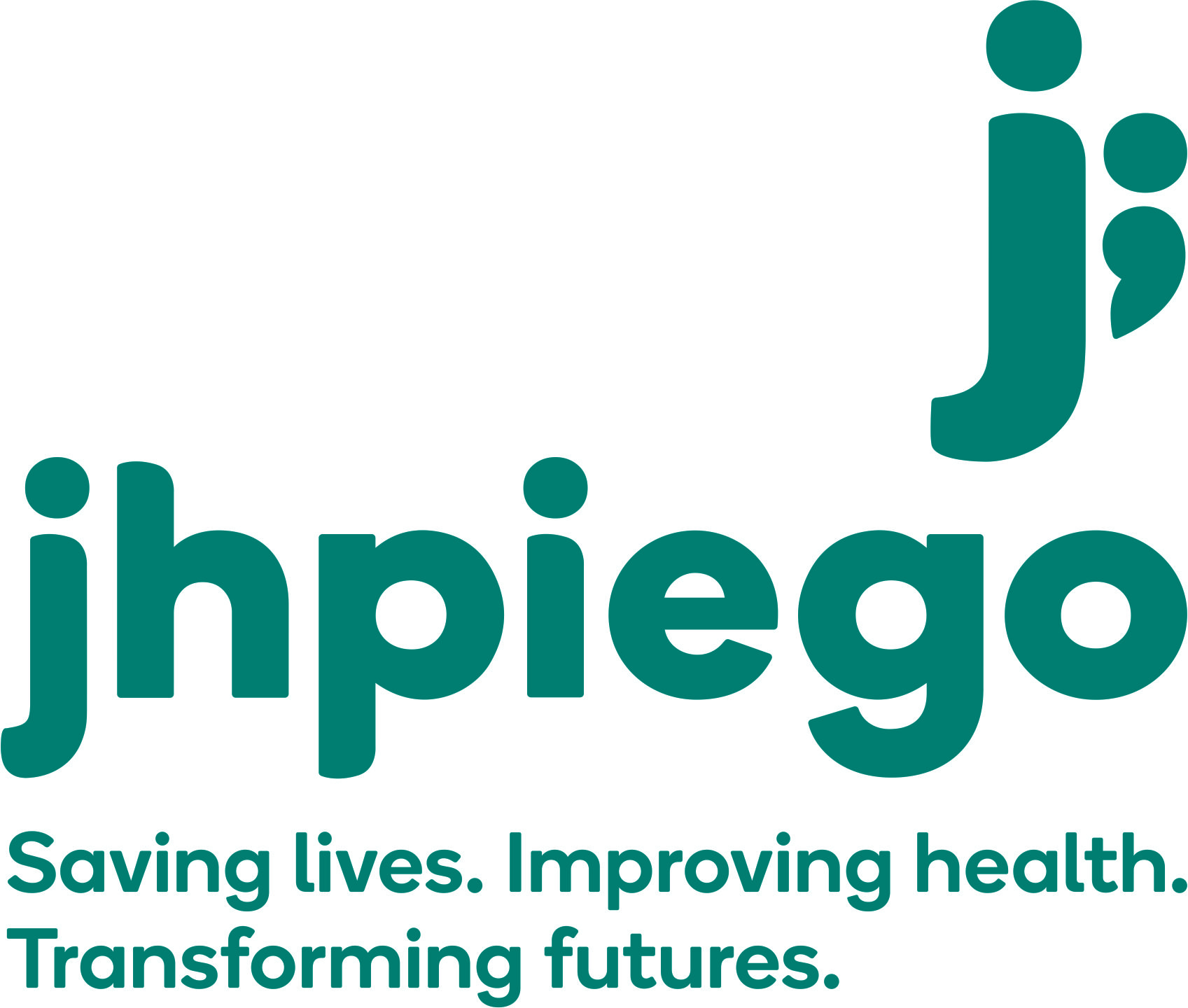 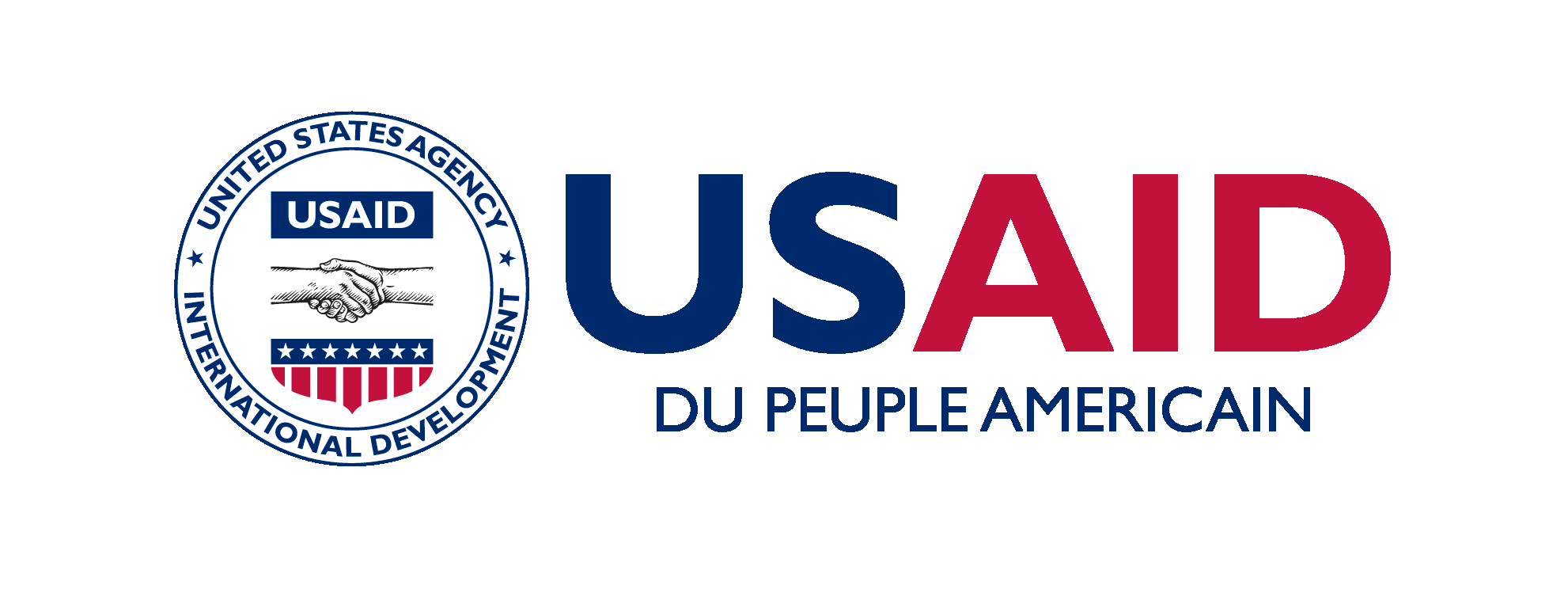 Prévention et contrôle du paludisme pendant la grossesseCahier du formateurQuatrième édition, 2021 Jhpiego est une organisation de santé internationale, à but non lucratif, affiliée à l’Université Johns Hopkins. Depuis presque 40 ans, Jhpiego habilite les prestataires de santé de première ligne en concevant et en mettant en œuvre des solutions pratiques, efficaces et rentables, afin de renforcer les prestations de services de santé pour les femmes et leur famille. En mettant en pratique de tous les jours des innovations basées sur l’évidence scientifique, Jhpiego œuvre pour supprimer les barrières aux soins de santé de haute qualité pour les populations les plus vulnérables du monde.Publié par :JhpiegoBrown’s Wharf1615 Thames StreetBaltimore, Maryland 21231-3492, USAwww.jhpiego.org © Jhpiego Corporation, 2017. Tous droits réservés.Première édition publiée en 2003, deuxième édition en 2008, troisième édition en 2015.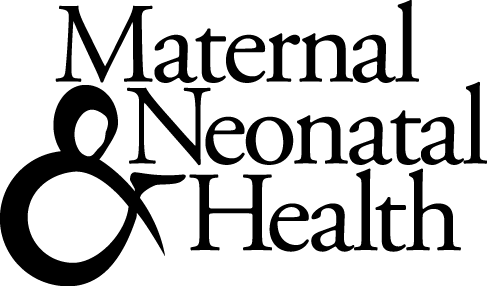 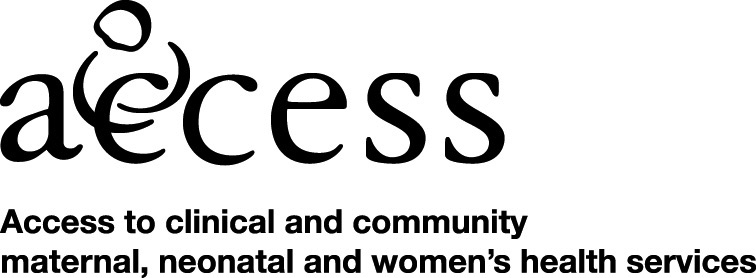 Cette publication, adaptée du paquet de ressources d’apprentissage pour la prévention et le contrôle du paludisme pendant la grossesse, a pu être réalisée grâce au soutien de l’Agence américaine pour le développement international (USAID) aux termes de la subvention HRN-A-00-98-00043-00 / Programme de santé maternelle et néonatale, et de la Division de la santé maternelle et infantile, Bureau de la santé, des maladies infectieuses et de la nutrition aux termes de l’accord coopératif Leader with Associates  GHS-A-00-04-00002-00 / ACCESS Program. Les opinions exprimées ici incombent aux auteurs et ne reflètent pas forcément les vues de l’USAID ou du gouvernement des Etats-Unis.L’USAID n’a pas contribué aux informations ni au financement de l’édition de 2015 et de la mise à jour de 2018.Marques : Toutes les marques et noms de produits sont des marques ou des marques déposées par leurs sociétés respectives. Table des matièresAbréviations	5Introduction	6Vue d’ensemble de l’atelier	6Approches à la formation	6Responsabilités du facilitateur	7Instructions aux facilitateurs	8Avant de commencer cette formation	8Programme de l’atelier	12Description de l’atelier	12Buts de l’atelier	12Méthodes de formation / d’apprentissage	14Matériel d’apprentissage	14Critères pour la sélection des participants	14Durée de l’atelier	14Composition suggérée de l’atelier	14Calendrier modèle du stage	15Méthodes d’apprentissage	25Exposés illustrés et interactifs	25Etudes de cas	25Jeux de rôle	25Pratique des compétences	25Exercices cliniques	26Evaluation des connaissances préalables	27Evaluation des connaissances préalables : clé aux réponses	29Module Un : Soins prénatals	30Activité de remue-méninges pour les soins prénatals	30Guide de discussion pour les soins prénatals	30Jeu de rôle pour les soins prénatals	31Liste de vérification pour le contact prénatal initial	33Liste de vérification pour les contacts prénatals de suivi	37Exercice sur la tenue des dossiers	39Module deux : Transmission du paludisme	41Discussion en groupe sur la transmission du paludisme	41Module trois : Prévention du paludisme	43Guide d’activité pour la session sur la prévention du paludisme	43Discussion en groupe	43Jeu de rôle : Utilisation des MII	43Etude de cas 1 : mener un contact prénatal : clé aux réponses	43Etude de cas 2 : mener un contact prénatal : clé aux réponses	46Module quatre : Diagnostic et traitement du paludisme	51Activité de remue-méninges pour le diagnostic du paludisme	51Etude de cas 3 : traiter une cliente qui a le paludisme — clé aux réponses	51Liste de vérification pour le traitement du paludisme non compliqué et référence pour le paludisme grave	55Diagnostic et traitement du paludisme : activité en groupe	57Réponses modèles pour le groupe 1	58Réponses modèles pour le groupe 2	58Réponses modèles pour le groupe 3	58Réponses modèles pour le groupe 4	59Paludisme grave : Exercice clinique	59Discussion en groupe : Implications pour la pratique	61Plan d’action pour les apprenants	62Problèmes à surmonter : (Décrire les barrières qu’il faut éliminer ou réduire et comment cela se fera.)	63Evaluation des connaissances après l’atelier	65Soins prénatals	65Transmission du paludisme	65Prévention du paludisme	66Traitement du paludisme	66Evaluation des connaissances après l’atelier : Clé aux réponses	67Soins prénatals	67Prévention du paludisme	68Traitement du paludisme	68Prévention et contrôle du paludisme pendant la grossesse : évaluation de l’atelier	69Modèle de certificat de participation	71Paludisme pendant la grossesse : observation et pratique clinique facultatives	72Dossier des clientes de soins prénatals soignées	72Prévention et contrôle du paludisme pendant la grossesse — Cours de compétences : évaluation individuelle et de groupe	73Vignettes des presentations	74Références	114RemerciementsCette publication est une mise à jour du document Prévention et contrôle du paludisme pendant la grossesse. Cahier du formateur, troisième édition, publié par Jhpiego en 2018. Les rédactrices techniques de la troisième édition, Patricia Gomez et Judith Kanne, tiennent à remercier de leur importante contribution Emmanuel Otolorin pour la première édition et Frances Ganges pour la première et la deuxième éditions. Elles remercient également les personnes suivantes de leurs contributions à la troisième édition (2018) : William Brieger, Jhpiego Baltimore
Bright Orji Clement, Jhpiego Nigeria Blami Dao, Jhpiego Baltimore Aimee Dickerson, Jhpiego Baltimore Augustine Ngindu, Jhpiego Kenya Elaine Roman, Jhpiego Baltimore
Lisa Noguchi, Jhpiego BaltimoreLes rédacteurs techniques pour l’édition de 2021 sont :Bill Brieger, Jhpiego Baltimore
Patricia Gomez, Jhpiego Baltimore
Elaine Roman, Jhpiego Baltimore
Stacie Stender, Jhpiego Baltimore
Gladys Tetteh, Jhpiego Baltimore
Katherine Wolf, Jhpiego BaltimoreLes auteurs voudraient également saluer les efforts de l’Initiative présidentielle pour lutter contre le paludisme et du Programme USAID pour la survie de la mère et de l’enfant pour le développement des outils de travail et du résumé technique inclus comme ressources à la fin de ce document.AbréviationsCOVID-19      Maladie à coronavirus, affection causée par le virus SARS-CoV-2CTA		Combinaison thérapeutique à base d’artémisinineDPA		Date prévue de l’accouchementMII		Moustiquaire imprégnée d’insecticideMILDA	Moustiquaire imprégnée d’insecticide à longue durée d’actionOMS		Organisation mondiale de la SantéPID		Pulvérisation intradomiciliaire PPG		Paludisme pendant la grossessePTME		Prévention de la transmission du VIH de la mère à l’enfantSIDA		Syndrome d’immunodéficience acquiseSP		Sulfadoxine-pyriméthamineTDR		Test de diagnostic rapideTPI		Traitement préventif intermittentTPIg		Traitement préventif intermittent pendant la grossesse VIH		Virus de l’immunodéficience humaineIntroductionVue d’ensemble de l’atelierCet atelier sera mené selon l’hypothèse selon laquelle les gens participent aux ateliers de formation clinique car ils :sont intéressés par le sujet.souhaitent améliorer leurs connaissances ou compétences, et ultimement, leur performance au travail. souhaitent être activement impliqués dans les activités de l’atelier.Voilà pourquoi tout le matériel du stage est axé sur le participant. Le facilitateur et le participant utilisent un kit analogue de matériel pédagogique. Le facilitateur travaille avec les participants en tant qu’expert en la matière couverte dans l’atelier et il guide les activités d’apprentissage. Approches à la formationApprendre pour maitriser : A la fin de l’atelier, 100 % des personnes formées auront maitrisé les compétences nécessaires et seront en mesure d’exécuter la performance désirée.Principes de l’apprentissage des adultes :La formation s’appuie sur les capacités de l’apprenant et est conçue ou révisée de façon à tenir compte de son expérience et expertise.La formation est conçue et continuellement mise à jour afin d’assurer qu’elle est efficace et pertinente.La formation implique activement les apprenants pour leur permettre de fixer leurs objectifs d’apprentissage et évaluer leurs progrès. Apprentissage : L’apprentissage cognitif repose sur l’idée de simplifier les compétences complexes pour que l’apprenant observe et apprenne. Dans le contexte de l’apprentissage cognitif :Le mentor (ou le formateur) démontre les étapes et modélise les comportements pour le stagiaire 
(ou l’apprenant).Le mentor (ou formateur) explique ses décisions et son processus de pensée pendant qu’il travaille. Le stagiaire (l’apprenant) pratique aux côtés du mentor, tout en recevant un encadrement continu.Avec le temps, à mesure que le stagiaire (l’apprenant) devient plus compétent, il ou elle exécute la compétence d’une manière de plus en plus autonome.Approche humaniste : réduit le stress et protège la sécurité et la dignité des apprenants et des clients impliqués dans le processus d’apprentissage. Cette approche comprend la pratique et la maitrise des services cliniques en situation de simulation avec des modèles anatomiques, le cas échéant, avant de travailler avec les clients, afin de minimiser les risques ou la gêne encourus par les clients. Cela permet aux apprenants d’avoir confiance en eux en pratiquant dans un environnement sécuritaire.Approche modulaire : permet aux enseignants et aux apprenants de se concentrer sur un sujet à la fois, de renforcer leurs connaissances actuelles, et de passer au prochain cours avec plus de confiance et de compétence.Responsabilités du facilitateurNe pas oublier le principe suivant : une bonne préparation est la clé d’une performance optimale.
Les facilitateurs doivent :Utiliser des méthodes d’apprentissage participatives.Maîtriser les tâches cliniques connexes en fonction de la / les liste(s) de vérification validée(s). Utiliser des techniques efficaces de facilitationInstructions aux facilitateursAvant de commencer cette formationCommuniquer avec les co-facilitateurs et le personnel du programme pour discuter des responsabilités administratives suivantes et les attribuer :Attribuer l'animation des sessions d’apprentissage, des démonstrations, des démonstrations de retour, et des simulations cliniques. (Chaque facilitateur est responsable de s’assurer que toutes les ressources, équipement et fournitures nécessaires sont disponibles pour toutes les sessions qui lui sont attribuées.) Obtenir toutes les fournitures et équipement (tableaux à feuilles mobiles, marqueurs, projecteur pour les présentations, modèles de simulation et matériel, etc.) nécessaires pour l’atelier. Bien que cette tâche soit souvent déléguée, le facilitateur doit revérifier que le matériel est disponible et fonctionnel avant de démarrer l’atelier.Si la pratique clinique fait partie du stage, rencontrer les administrateurs et les agents de santé du site pour revoir les objectifs d’apprentissage, les ressources cliniques nécessaires et les attentes du personnel.Préparer ou adapter les plans de sessions au contexte. Votre préparation et la manière dont vous enseignez est toute aussi importante que l’apprentissage lui-même. Une préparation minutieuse, même si cela prend plus de temps, vous aidera à vous sentir confiant. Avant l’atelier, la lecture des plans de session permet au facilitateur de découvrir ce qu’il sait et peut faire, ainsi que ce qu’il peut avoir oublié ou a besoin de remettre à jour. Si l’enseignant assigné n’est pas présent, le remplaçant a le plan préparé de l’enseignant pour guider la session. L’utilisation des plans de sessions aide le facilitateur à organiser les détails de chaque session et lui rappelle les points clés à souligner. Lire entièrement le manuel de référence, pour vérifier qu’il est en accord avec les politiques actuelles et les directives de pratique du pays où il est utilisé. Le manuel repose sur des informations acceptées au niveau mondial, fondées sur les preuves, que les pays doivent s’efforcer d’adopter dans leurs politiques et directives. Cependant, si ces politiques et directives n’ont pas encore été adoptés dans ce cadre particulier, des modifications à la formation peuvent être nécessaires. Consulter des membres des programmes nationaux de lutte contre le paludisme et de santé reproductive et d’autres formateurs au besoin pour résoudre les divergences avec les politiques nationales et les signaler afin qu’elles puissent facilement être référencées pendant la formation.Revoir le cahier du formateur pour d’autres détails sur la préparation.Faire une copie des documents suivants pour chaque co-facilitateur :Cahier du formateurCarnet de stage du participantGraphiques de présentation (PowerPoint)Manuel de référence, outils de travail, et autre matérielFaire une copie des documents suivants pour chaque apprenant :Carnet de stage du participant Manuel de référence ou autre matériel Formulaires d’évaluation des connaissances préalables et après l’atelier (au moment de l’évaluation)Préparation de la sessionLire attentivement le contenu de chaque session.Revoir les activités d’apprentissage (par exemple, les présentations illustrées et les études de cas) et les listes de vérification pour la session.Revoir le plan de session proposé, les objectifs d’apprentissage et les graphiques de présentation. Mettre l’accent sur les parties du plan de session qui correspondent aux besoins des apprenants. Cette partie va dépendre de l’expérience, des compétences et du niveau de connaissances des apprenants — en tant que groupe et individuellement — et du temps disponible.Prévoir le temps à consacrer pour chaque activité d’apprentissage. Le calendrier de l’atelier et les plans de sessions sont inclus comme une référence ou un guide ; on peut les adapter du moment que les objectifs sont atteints. Aménager la salle de classe d’une manière qui encourage l’apprentissage interactif (par exemple, disposer les chaises en forme de « U ») la veille de l’atelier ou plus tôt. Placer les tableaux à feuilles mobiles où vous le souhaitez et assurez-vous d’avoir suffisamment de marqueurs pour tout le groupe. La salle de classe et les facilitateurs doivent être prêts lorsque les apprenants arrivent.Pendant la sessionEncourager la participation active et se servir des apprenants en tant que co-facilitateurs autant que possible sans perturber le cours.Administrer l’évaluation des connaissances préalables. Avant de commencer le cours, les apprenants doivent compléter un formulaire d’évaluation des connaissances préalables. Les objectifs de cette évaluation sont les suivants :Évaluer ce que l’apprenant connait sur les thèmes du cours,Identifier les sujets qu’il faudrait peut-être renforcer durant le cours,Alerter l’apprenant sur le contenu qui sera présenté au cours, et Aider à évaluer le cours et mieux planifier les cours futurs.Utiliser les plans de la session : Lors du cours, l’utilisation d’un plan de session vous aide à organiser tous les détails de la session. Réflexion sur chaque sessionFaire un debrief chaque jour. Demander aux apprenants d’écrire un ou deux points en réponse à chacune de ces questions : Notez au moins deux nouvelles informations que vous avez apprises aujourd’hui. Quelles sessions étaient les plus utiles ? Qu’est-ce qui pourrait être amélioré au sujet des activités d’aujourd’hui ?Revoir les formulaires d’évaluation chaque jour avec les autres facilitateurs et les responsables de programme et discuter des points positifs et des parties de la session qui nécessitent une modification ou approche différente le lendemain ou à l’avenir. Documenter les constatations dans la section évaluation du plan de session. Attribuer des éléments d’action. Modifier les plans de leçons, les activités et les graphiques de présentation au besoin. Se pencher sur les sujets. Discuter des sujets qui ont été soulevés mais insuffisamment traités pendant la session pour déterminer quand on peut les examiner plus attentivement.Vérifier tous les sujets soulevés au cours de la session, qui étaient insuffisamment traités, en utilisant les ressources écrites locales et mondiales ainsi que l’Internet. Partager les informations avec les apprenants lors de la session suivante, le cas échéant. Se servir de cette revue pour évaluer les progrès des apprenants et l’efficacité des méthodes de formation utilisées.Evaluation des apprenantsLors d’un cours, il faut continuellement développer et évaluer les connaissances, les compétences et les comportements des apprenants (parce que les attitudes sous-jacentes sont difficiles à évaluer) en posant des questions et en ayant recours à des exercices et des activités.  Les résultats de l’évaluation servent à donner un feedback aux apprenants pour les aider à en apprendre davantage et faire des progrès en vue d’atteindre les objectifs du cours.  On utilise les résultats pour évaluer l’apprenant et prendre une décision au sujet des prochaines étapes. Par exemple, les listes de vérification peuvent aider le facilitateur à décider si un apprenant est prêt à travailler avec des clients dans un contexte clinique, ou si l‘apprenant a atteint la maitrise de la performance désirée et peut être qualifié.Administrer l’évaluation des connaissances après l’atelierUne fois que les apprenants complètent les objectifs de la session (la partie concernant la mise à jour des connaissances), ils complètent une évaluation finale des connaissances qui peut se faire soit avant de passer à la pratique clinique ou à la fin de l’atelier s’il n’y a pas de pratique clinique. Les objectifs de cette évaluation par écrit sont les suivants :Évaluer les connaissances acquises par les apprenants sur les thèmes de l’atelier.Identifier les sujets qu’il faudrait peut-être renforcer au cours du stage clinique ou au cours du suivi. Evaluation de la pratiqueLes apprenants vont se servir des listes de vérification fournies lors de la pratique, et l’évaluateur s’en servira plus tard pour évaluer les compétences de chaque apprenant dans un environnement simulé. Généralement, lors d’un atelier, le facilitateur se sert : D’une liste de vérification pour la pratique et l’évaluation de la performance D’une évaluation préalable et finale des connaissances pour documenter l’amélioration des connaissances des apprenantsTout au long de l’expérience d’apprentissage, les facilitateurs et les apprenants suivent les progrès de l’acquisition des compétences en services cliniques enseignés au moyen des listes de vérification qui se trouvent dans le carnet de stage du participant. Il s’agit d’une activité commune, tout comme le développement des compétences est une responsabilité partagée. Le fait de pouvoir utiliser les listes de vérification pour l’auto-évaluation et l’évaluation des autres contribue au transfert de l’apprentissage. Confirmer les plans d’action après l’atelierLe processus de formation n’est pas complet tant qu’un apprenant n’a pas démontré la maitrise du contenu de l’atelier. La maitrise signifie que l’apprenant est toujours en mesure de démontrer une performance sûre et efficace. Le temps nécessaire pour atteindre la compétence dépend de plusieurs facteurs, notamment avoir l’occasion de pratiquer, la qualité de l’encadrement dans le contexte clinique, l’expérience clinique ultérieure du participant, et les attitudes. Le facilitateur doit veiller à mettre en place un plan permettant la pratique dans un établissement de santé reconnu, jusqu’à ce que le stagiaire ait maitrisé toutes les compétences d’apprentissage. Une fois que l’apprenant peut correctement effectuer les compétences nouvellement acquises dans un environnement simulé selon la liste de vérification, il peut fournir ce service avec des clients réels dans un contexte clinique. C’est seulement en pratiquant avec des patients réels dans un contexte clinique que l’apprenant peut atteindre la compétence ; la maitrise viendra plus tard une fois qu’il aura fourni les services dans son lieu de travail au fil du temps.Programme de l’atelierDescription de l’atelierL’atelier de Prévention et contrôle du paludisme pendant la grossesse (PPG) s’adresse aux prestataires compétents, notamment, les sages-femmes, les infirmières, les chefs de cliniques, les assistants médicaux, etc., qui fournissent les soins prénatals. L’atelier est conçu pour fournir aux apprenants les connaissances et les compétences nécessaires pour prévenir, reconnaitre et traiter le PPG, lorsqu’ils fournissent les services de soins prénatals. Etant donné que le but est de fournir ces services dans le cadre des soins prénatals de routine, ce guide recommande les soins prénatals comme plateforme principale pour l’intégration des soins pour les femmes enceintes fondés sur des données probantes. Les recommandations de l’OMS de 2016 sur les soins prénatals précisent : « Dans un continuum avec les soins de santé reproductive, les soins anténatals constituent une plateforme pour fournir d’importantes prestations de santé, dont la promotion de la santé, le dépistage et le diagnostic, et la prévention des maladies. Il est aussi établi que, grâce à la mise en œuvre en temps utile de pratiques appropriées fondées sur les preuves, les soins anténatals peuvent sauver des vies. Point également déterminant : ces soins offrent l’opportunité de communiquer avec les femmes enceintes, les familles et les communautés, et de les soutenir, à un moment critique de la vie de ces femmes » (OMS 2016).  Les recommandations actualisées de l’OMS sur les soins prénatals soutiennent la recommandation sur la mise à jour de la politique de l’OMS de 2012 sur le traitement préventif intermittent du paludisme pendant la grossesse à la sulfadoxine-pyriméthamine (TPIg-SP) (OMS 2013b).Il se peut que certains des ateliers soient organisés pour inclure un jour ou plus pour l’observation et la pratique clinique. Dans de telles situations, le facilitateur fournira séparément l’information concernant ce volet.Buts de l’atelierPréparer les prestataires compétents à éduquer et conseiller les femmes sur les moyens de prévenir le PPG.Préparer les prestataires compétents à administrer le TPIg-SP approprié aux femmes enceintes.Fournir aux prestataires compétents les connaissances nécessaires pour reconnaître et traiter le paludisme non compliqué pendant la grossesse.Fournir aux prestataires compétents les connaissances nécessaires pour reconnaître les femmes atteintes d’un paludisme grave, administrer une dose de charge du médicament approprié, et référer les femmes à un niveau supérieur de soins.Objectifs d’apprentissageÀ la fin de cet atelier, le participant sera en mesure de :définir les soins prénatals et énumérer les objectifs principaux ;discuter des adaptations des soins prénatals imposées par la pandémie de COVID-19 ;discuter du calendrier des contacts de soins prénatals ;décrire les éléments essentiels d’un plan de préparation à l’accouchement et préparatifs en cas de complications ;décrire les facteurs au sein du système de santé intervenant en appui de la tenue des dossiers de soins prénatals ;définir le paludisme et expliquer le mode de transmission de la maladie ;décrire les effets du paludisme dans le monde et dans son propre pays ;comparer les effets du paludisme dans les zones de transmission stable et dans les zones de transmission instable ;énumérer les effets du paludisme chez la femme enceinte et son bébé ;décrire les effets du paludisme chez la femme enceinte vivant avec le VIH ;décrire l’intégration des services liés au PPG et de prévention de la transmission mère-enfant du VIH (PTME) dans les soins prénatals ;décrire l’approche à trois volets pour la prévention et la lutte contre le paludisme, selon la stratégie actuelle du PPG de l’OMS (OMS 2012b) ;énumérer les éléments de conseils à donner aux femmes concernant l’utilisation des moustiquaires imprégnées d’insecticide (MII), et plus particulièrement des moustiquaires imprégnées d’insecticide à longue durée d’action (MILDA), du TPIg et d’autres moyens de prévention du paludisme ;décrire l’utilisation de la SP dans le TPIg, dont le dosage, la posologie, et les contre-indications ;parler de la pulvérisation intra-domiciliaire d’insecticide (PID) et d’autres moyens de prévention du paludisme ;aider la femme enceinte à la préparation d’un plan de naissance et de préparatifs en cas de complications ;expliquer pourquoi l’auto-diagnostic/l’auto-traitement peut mener à l’échec du traitement ou à une infection récurrente ;décrire les types de tests de diagnostic disponibles pour le paludisme et leurs avantages et inconvénients ;identifier les causes de fièvre autres que le paludisme pendant la grossesse ;énumérer les signes et symptômes du paludisme non compliqué et du paludisme grave pendant la grossesse ;décrire le traitement du paludisme non compliqué et du paludisme grave pendant la grossesse ;expliquer les étapes appropriées pour référer une femme enceinte atteinte de paludisme grave ;si l’atelier comprend un volet clinique, simuler la pratique du premier contact et des contacts de suivi en soins prénatals ; mettre l’accent sur la prévention, le diagnostic et le traitement du paludisme non compliqué ; et le diagnostic, la stabilisation, la dose de charge, et la référence pour le paludisme grave.Méthodes de formation / d’apprentissageExposés illustrésDiscussions en petits groupes ou du groupe dans son ensembleEtudes de casJeux de rôleActivités de groupePratique clinique (facultatif)Matériel d’apprentissageLe matériel d’apprentissage pour cet atelier comprend :Le manuel de référence pour les apprenants et les facilitateurs : la prévention et le contrôle du paludisme pendant la grossesseLe carnet du participant contenant le programme du stage, le calendrier, les évaluations des connaissances, les études de cas, les jeux de rôles, et les listes de vérification Le guide du facilitateur contenant le carnet du participant ainsi que la vue d’ensemble du stage, les clés aux réponses et les directives pour mener l’atelierDes graphiques de présentation : Module un : les soins prénatalsModule deux : la transmission du paludisme Module trois : la prévention du paludisme Module quatre : le diagnostic et le traitement du paludisme Critères pour la sélection des participantsLes participants à l’atelier devraient être des prestataires de santé ou des administrateurs de structures sanitaires offrant des services de soins prénatals.Durée de l’atelierL’atelier dure deux jours. L’observation et la pratique clinique facultatives peuvent durer un jour ou plus, selon les besoins des participants et la disponibilité des établissements cliniques.Composition suggérée de l’atelier20 apprenantsUn ou deux facilitateurs (jusqu’à quatre facilitateurs si un volet clinique est inclus) Calendrier modèle du stage Méthodes d’apprentissageExposés illustrés et interactifsLes présentations interactives devraient être utilisés pour présenter des informations sur des sujets spécifiques. L’exposé devrait se baser sur l’information contenue dans le Manuel de référence, Prévention et contrôle du paludisme pendant la grossesse, mais sans s’y limiter.Deux activités importantes doivent être entreprises avant chaque présentation interactive, telles que mentionnées plus haut et ci-après :Premièrement, le formateur doit dire aux apprenants de lire les sections pertinentes du Manuel de référence (et autre matériel de ressources, si utilisé) avant chaque session. Deuxièmement, le facilitateur devrait se préparer à la session en se familiarisant à fond avec le contenu de la session prévu. Les graphiques de présentation sont fournis à l’intention du facilitateur pour qu’il / elle les utilise lors d’un exposé illustré et interactif. Le contenu de ces graphiques est tiré du Manuel de référence Prévention et contrôle du paludisme pendant la grossesse. Chaque jeu de graphique correspond à l’un des modules. Les graphiques de présentation servent de guide pour le facilitateur lors de chaque session ; il ne faut pas les lire mot à mot. Plutôt, le facilitateur peut s’en servir pour poser des questions aux apprenants et initier une discussion et un remue-méninge. Les apprenants ont beaucoup de connaissances et une vaste expérience, et leur participation active conduira à des sessions plus intéressantes et instructives. Une autre stratégie qui encourage l’interaction est de s’arrêter à des points déterminés pendant la présentation pour discuter de questions et d’informations particulièrement importantes dans le contexte du pays du participant et de son expérience en matière de PPG.Etudes de casLes études de cas aident les participants à exercer leurs capacités de prise de décisions cliniques. Pour chaque étude de cas, il y a une clé qui donne les réponses attendues. Le facilitateur doit bien connaître ces réponses avant d’introduire l’étude de cas. Bien que la clé contienne les réponses probables, d’autres réponses fournies par les participants à la discussion peuvent être tout aussi acceptables. Le contenu technique des études de cas est tiré du Manuel de référence Prévention et contrôle du paludisme pendant la grossesse. Jeux de rôleLes jeux de rôle aident les participants à exercer leurs capacités de communication interpersonnelle. Chaque jeu de rôle nécessite la participation de deux ou trois participants, pendant que les autres observent. Après la conclusion du jeu de rôle, le facilitateur pose des questions pour guider la discussion.Pratique des compétencesCe volet de l’atelier met l’accent sur l’observation et la pratique en salle de classe des compétences nécessaires pour éduquer les clientes sur le paludisme et pour enseigner aux prestataires à reconnaître, traiter et à référer les clientes atteintes de la maladie.Les listes de vérification énumèrent les étapes ou tâches individuelles en séquence, pour effectuer un geste ou une activité de manière standardisée (acquisition de la compétence), et mesurent l’apprentissage en petites étapes au fur et à mesure que l’apprenant acquiert la confiance et la compétence (maîtrise de la compétence). Une fois que les apprenants ont acquis la confiance en leur performance d’une compétence lors de la pratique en salle de classe, ils seront en mesure d’utiliser les listes de vérification pour évaluer leur performance mutuelle. Si l’atelier inclut des séances d’observation et de pratique avec des clientes, les apprenants sont groupés en équipes de deux ou trois personnes. L’un des apprenants joue le rôle du prestataire compétent et effectue le contact prénatal pendant que les autres apprenants observent et utilisent la liste de vérification pour évaluer la performance du prestataire. Lors de cette phase, le facilitateur est toujours présent à la clinique et supervise au moins une rencontre de l’apprenant avec la cliente. Exercices cliniquesLes exercices cliniques donnent aux apprenants des occasions pour observer et participer à un système de réponse rapide aux urgences. Des exercices fréquents aident à assurer que chaque membre de l’équipe d’urgences connaît son rôle et peut réagir rapidement. A la fin de l’atelier, les participants doivent être en mesure de mener des exercices dans leur propre lieu de travail.Evaluation des connaissances préalables L’objectif du questionnaire préalable, administré au début de l’atelier, est d’aider à la fois le facilitateur et les participants en évaluant ce que les participants, en groupe ou individuellement, savent sur le PPG. Ceci permet au facilitateur d’identifier les thèmes sur lesquels il faudra insister au cours de l’atelier. Les résultats individuels aident les participants à se focaliser sur leur besoin au niveau de la formation et les alertent au contenu qui sera présenté au cours de l’atelier.Les objectifs d’apprentissage afférents sont notés pour chaque question.Instructions : Mettre un V majuscule dans l’espace prévu, si l’énoncé est vrai ou un F majuscule si l’énoncé est faux. Evaluation des connaissances préalables : clé aux réponsesInstructions : Mettre un V majuscule dans l’espace prévu, si l’énoncé est vrai ou un F majuscule si l’énoncé est faux.Module Un : Soins prénatalsActivité de remue-méninges pour les soins prénatalsDurée : 5–10 minutesDemander aux participants d’énumérer les gestes effectués de manière routinière dans les cliniques prénatales et de les noter sur un tableau à feuilles mobiles. Discuter de chacune de ces pratiques pour déterminer leur contribution à des résultats améliorés pour la mère et son nouveau-né. Encourager les participants à discuter de moyens pour éliminer les pratiques inutiles dans leur lieu de travail afin de consacrer davantage de temps aux soins prénatals, aux conseils concernant la planification pour l’accouchement et au paludisme. Certaines des pratiques de routine assurées à toutes les femmes par habitude ou tradition, sans se référer à l’âge gestationnel ou aux circonstances individuelles, que les participants pourraient inclure sont :Vérifier la présence d’œdème des chevilles ou des pieds (l’œdème déclive est normal pour les femmes enceintes)Vérifier la position du fœtus à chaque contact (seulement à 36 semaines et après)Faire un examen vaginal lors de chaque contact (si la femme ne se plaint pas de symptômes)Guide de discussion pour les soins prénatalsDurée : 5–10 minutesDemander aux participants de discuter brièvement d’autres facteurs qui ont une influence sur les services et la fréquentation en soins prénatals dans leur région. Ces facteurs peuvent inclure des croyances culturelles ou d’autres éléments, tels que : La condition de la femmeStatut matrimonial ou âge : c’est une honte pour une femme d’être enceinte si elle n’est pas mariée ou si elle est une jeune adolescente.Statut financier :Economie générale du pays / de la communautéBien-être économique de la familleQui contrôle les finances et prend des décisions dans la famille / le ménageCroyances générales concernant la grossesse :Il ne faut pas révéler la grossesse ou en discuter avant qu’elle ne devienne évidenteLa grossesse est une condition normale, et les contacts prénatals ne sont pas nécessaires. Les hommes hésitent à participer aux contacts / séances de conseils.Les soins prénatals ne servent qu’à obtenir une carte de clinique (pour recevoir des soins gratuits au moment de l’accouchement).Croyances / perceptions concernant la structure sanitaire ou les prestataires :Temps d’attente trop long / trop de mondePas d’intimité audio et visuelleFrais de transport vers la structure sanitaire / paiement au prestataireManque de confiance envers la structure / le prestataireExpériences négatives des paires / d’autres femmesExpérience personnelle négative lors de contacts prénatals et / ou dans un établissement ou avec un prestataire spécifiquePréférence pour des prestataires traditionnelsCroyances religieuses : les cliniques prénatales ne sont pas ouvertes certains jours ou à certaines heuresJeu de rôle pour les soins prénatalsObjectifLe but de ce jeu de rôle est de fournir aux participants l’occasion de comprendre l’importance des conseils individuels sur l'éducation sanitaire et la promotion de la santé, de l’utilisation de bonnes compétences interpersonnelles, et de l’appui et l’encouragement pour la femme qui recherche des informations.InstructionsChoisir deux participants pour jouer les rôles de prestataire compétent et cliente en soins prénatals. Donner à ces participants quelques minutes pour se préparer à l’activité en lisant l’information contextuelle fournie ci-dessous. Les autres participants, qui observeront et discuterons du jeu de rôle, doivent également lire l’information.RôlesPrestataire compétent : Il s’agit d’un prestataire expérimenté ayant de bonnes compétences interpersonnelles.La cliente en soins prénatals : Ngoné est une jeune femme âgée de 21 ans, qui est enceinte pour la première fois. Elle est enceinte de 28 semaines.SituationNgoné est venue à la clinique prénatale 5 jours avant son deuxième rendez-vous prénatal. Elle a l’air très inquiète et elle explique que la sage-femme lui a conseillé de revenir si elle avait des préoccupations. Elle dit au prestataire qu’elle a plusieurs questions concernant les changements et les malaises qu’elle éprouve. Ngoné décrit des symptômes d’un ou deux malaises courants de grossesse tels que la constipation ou des douleurs lombaires basses. Le prestataire prend des antécédents ciblés et effectue un examen physique ciblé pour écarter des conditions nécessitant des soins au-delà de l’envergure des soins prénatals de base. Le prestataire détermine que Ngoné a quelques malaises courants de grossesse et lui donne les informations nécessaires pour gérer ses symptômes.Points à discuterDiscuter de l’importance de fournir à la femme un counseling individuel sur l’éducation sanitaire et la promotion de la santé qui réponde à ses besoins, tout en utilisant de bonnes compétences interpersonnelles et en soutenant et encourageant la cliente. Renforcer l’importance de décrire les signes de danger et de noter sur le dossier prénatal les malaises et les préoccupations auxquelles il faut donner suite au prochain contact.Liste de vérification pour le contact prénatal initial(A utiliser par l’apprenant pour la pratique et par le formateur à la fin de l’atelier)Participant 	 Date observé 	Liste de vérification pour les contacts prénatals de suiviNom de l’apprenant 	 Date observé 	Exercice sur la tenue des dossiersCet exercice peut servir d’activité en petit ou grand groupe, ou comme devoir le soir à discuter le lendemain en groupe.Activité en petit groupe : Les participants doivent lire le scénario du cas individuellement et répondre aux questions en groupe. Les groupes partageront leurs réponses et en discuteront.Activité en grand groupe : Les participants doivent lire le scénario du cas individuellement. Ils discuteront des réponses en une séance de remue-méninges.Devoir : Les participants doivent lire le scénario du cas et répondre aux questions. Le lendemain, le facilitateur animera une discussion des réponses.Scénario de casJasmine, âgée de 21 ans, est enceinte d’approximativement 20 semaines. C’est sa deuxième grossesse. Elle a eu un avortement spontané. Jasmine visite la clinique de soins prénatals pour la première fois. Elle n’a eu aucun problème avec cette grossesse. Jasmine n’a jamais eu de maladie grave. Il y a à peu près 5 mois depuis le premier jour de ses dernières règles. Ses règles sont régulières et durent à peu près 4 jours. Sa température corporelle est normale, sa tension artérielle est de 120 / 80 mm Hg et son pouls est de 80 battements par minute. Les conjonctives de Jasmine sont légèrement pâles. Elle dit qu’elle a souvent été piquée par des moustiques.Le prestataire de santé palpe son abdomen et trouve que l’utérus est au niveau de l’ombilic et entend les battements du cœur fœtal à 140 par minute. Jasmine dit qu’elle sent les mouvements du bébé. Ces constatations confirment une grossesse de 20 semaines.Le prestataire complète l’examen de Jasmine, prélève du sang pour l’hémoglobine, fait un test de dépistage pour la syphilis et le VIH, et lui donne la première dose de vaccin antitétanique et suffisamment de comprimés de fer (30–60 mg) et d’acide folique (0,4 mg) pour durer jusqu’à son prochain contact. Le prestataire lui prescrira une échographie (en accord avec les politiques nationales et si disponible) pour confirmer l’âge gestationnel et identifier une grossesse multiple et des anomalies fœtales. Le prestataire lui donne également trois comprimés de SP pour la prévention du paludisme. Jasmine les avale avec une tasse d’eau potable sous l’observation du prestataire. Le prestataire informe Jasmine qu’elle va recevoir le TPIg-SP à chaque contact prénatal programmé, mais pas plus d’une fois par mois, jusqu’au moment de l’accouchement. Pour diminuer le risque de contracter le paludisme, le prestataire explique les complications possibles qui peuvent survenir chez la mère et le bébé si la mère contracte le paludisme pendant la grossesse. Le prestataire souligne le besoin d’utiliser une MII chaque nuit pour éviter les piqures des moustiques, vecteurs du paludisme. Le prestataire informe Jasmine de la date de son prochain contact prénatal. Jasmine ira chez sa mère pendant six semaines. Le prestataire et Jasmine conviennent que le prochain contact aura lieu à environ 26 semaines de sa grossesse ou plus tôt si Jasmine éprouve des signes de danger. QuestionsEst-il nécessaire que le prestataire documente les informations concernant la consultation de Jasmine dans un registre ou sur une carte individuelle ? Pourquoi ou pourquoi pas ? Oui. Le prestataire devrait compléter toutes les fiches individuelles et tous les registres utilisés de manière routinière dans la structure sanitaire et le carnet de santé de la cliente. L’information devrait inclure les constatations concernant les antécédents de Jasmine, les résultats de son examen physique et tous les médicaments et traitements donnés à la patiente, tels que le vaccin antitétanique, les tablettes de fer / folate et TPIg. Il faut également noter les conseils donnés sur l’importance de certains sujets, dont le PPG. Ceci est le meilleur moyen pour que les prestataires s’assurent que les clientes reçoivent les soins appropriés et complets pendant la grossesse.Quel est l’avantage pour le prestataire de conserver des informations sur Jasmine ? Quel serait l’avantage pour Jasmine ? Quel est l’avantage pour l’équipe de gestion de santé du district ?Lorsque le prestataire complète le dossier avec les dates et les résultats des antécédents et de l’examen physique de Jasmine, il / elle comportera les informations essentielles qui seront accessibles à tous les prestataires compétents qui soigneront Jasmine pendant toute la période prénatale, ainsi que lors de son accouchement et de la période du postpartum. Ces informations vont permettre de déterminer correctement quand administrer la prochaine dose de vaccin antitétanique et de TPIg-SP. C’est avantageux pour Jasmine parce qu’elle recevra les médicaments corrects aux moments appropriés, évitant ainsi le risque d’attraper le tétanos et le paludisme. L’équipe de gestion du district peut faire des audits de ces dossiers pour s’assurer que les prestataires donnent les médicaments en quantité exacte aux moments appropriés de la grossesse. Ils peuvent aussi vérifier que les femmes reçoivent des conseils importants concernant les mesures préventives telles que l’utilisation des MII et recueillir ainsi le nombre de femmes enceintes dans leur district qui bénéficient de ces interventions.Identifier toutes les informations que le prestataire doit consigner.Les antécédents médicaux et obstétricaux de la patiente, la date du premier jour de ses dernières règles afin de calculer l’âge gestationnel et pour savoir si elle ressent les mouvements fœtauxLes informations de l’examen physique, en particulier la taille de l’utérus pour confirmer l’âge gestationnel Les conseils donnés à la mère sur la façon d’éviter le PPG, en prenant le TPIg-SP et en utilisant la MII, et sur la préparation à l’accouchement et les préparatifs en cas de complicationsLes médicaments et les traitements administrés, tels que le vaccin antitétanique, le fer / acide folique et le TPIg-SP (La SP ne doit pas être donnée, (1) si la femme reçoit ≥ 5,0 mg d’acide folique, et (2) si la femme est sous prophylaxie au cotrimoxazole.) Les tests effectués, tels l’hémoglobine, la syphilis, et le VIH, avec les résultatsL’identification des problèmes et le traitement fourni ; la documentation sur toutes les références La date du prochain contact prénatalModule deux : Transmission du paludisme Discussion en groupe sur la transmission du paludismeInstructionsLes apprenants doivent lire la question et noter leurs réponses individuellement. Le facilitateur leur demande de partager leurs réponses et mène la discussion.QuestionUne femme de 18 ans, enceinte de 26 semaines avec son premier enfant, vient à la clinique pour s’inscrire. Elle vous dit qu’elle a entendu à la radio que le paludisme peut causer des problèmes pendant la grossesse. Dans l’espace prévu ci-dessous, énumérez au moins quatre sujets dont vous allez discuter avec cette jeune femme concernant le et expliquer pourquoi ils sont importants.Réponses possiblesLes réponses devraient se focaliser sur les points de discussion décrits dans le module. Le fait de demander aux participants pourquoi ils voudraient inclure ces points les aide à comprendre les problèmes. Les réponses possibles sont :Les femmes enceintes, surtout les nullipares et les secondipares, sont plus susceptibles d’être infectées par le paludisme.Raisonnement : Ces femmes ont particulièrement besoin de TPIg-SP pour éviter le paludisme. Les femmes enceintes courent un risque accru de paludisme grave, la cause principale des décès maternels. Une femme enceinte qui a le paludisme peut être asymptomatique.Raisonnement : Une femme enceinte peut avoir des parasites dans le sang, sans symptôme du paludisme. Si elle ne reçoit aucun traitement, les parasites dans le sang vont attaquer le placenta et provoquer des problèmes pour le bébé. Le TPIg-SP empêche les parasites d’attaquer le placenta pour que le bébé se développe normalement. Le paludisme cause l’anémie maternelle. Raisonnement : L’anémie grave est une cause majeure de décès maternel et une cause de faible poids à la naissance.Le paludisme peut provoquer l’accouchement prématuré et le faible poids à la naissance. Raisonnement : Les bébés prématurés et à faible poids de naissance ont un risque beaucoup plus élevé de mourir que les bébés nés à terme avec un poids normal. Le faible poids à la naissance est le plus grand facteur de risque de mortalité infantile au cours du premier mois de la vie.Les femmes infectées par le VIH ont un risque plus élevé de contracter le paludisme que les femmes séronégatives.Raisonnement : En raison d'un système immunitaire affaibli, l’infection à VIH augmente le risque d’infection palustre chez les femmes et l’infection pourrait être plus grave que pour les femmes séronégatives.Le paludisme peut être prévenu et traité. Raisonnement : Le PPG peut causer beaucoup de problèmes chez la mère et chez le bébé mais il est possible de le prévenir et de le traiter. Le TPIg-SP est recommandé pour toutes les femmes enceintes, aussitôt que possible dès le deuxième trimestre de la grossesse car le placenta devient plus sensible au paludisme vers la fin du premier trimestre. Le TPIg-SP est facile à administrer et peut se prendre à jeun ou avec des aliments. Une femme souffrant du PPG doit consulter un prestataire compétent pour le traitement. Apprendre aux femmes comment prévenir le paludisme peut les aider à éviter des problèmes qui menacent leur vie et celle de leur bébé.Module trois : Prévention du paludismeGuide d’activité pour la session sur la prévention du paludismeLe facilitateur peut choisir une ou plusieurs des activités suivantes en supplément à l’exposé illustré sur la prévention du paludisme. Discussion en groupeLes apprenants partagent leurs observations sur les façons les plus courantes d’éloigner les moustiques dans leurs propres régions. Parler de ce qui réussit et de ce qui ne réussit pas. Mener une séance de remue-méninges sur les raisons les plus fréquentes que donnent les clientes pour ne pas utiliser les moustiquaires et discuter les réponses appropriées. (Cette discussion peut se faire en petit groupe.)Si les participants sont ressortissants du même pays ou de la même ville, leur demander d’identifier les endroits où les femmes peuvent acheter les moustiquaires ou se les procurer gratuitement. Spécifier le type de moustiquaires et le coût.Inclure les MILDA dans la discussion si applicable dans le milieu des participants.Inclure la PID dans la discussion, le cas échéant.Jeu de rôle : Utilisation des MIILe but du jeu de rôle est de discuter des raisons communes données par les clientes pour ne pas utiliser les MII. L’un des participants joue le rôle de la cliente et énonce les excuses communes pour ne pas utiliser une MII. Un autre joue le rôle du prestataire et répond à chacune des raisons ou excuses. Etude de cas 1 : mener un contact prénatal : clé aux réponsesInstructionsPartager les apprenants en petits groupes. Les participants doivent lire et analyser cette étude de cas individuellement et ensuite répondre aux questions en groupe. Les groupes partagent ensuite leurs réponses.Etude de casHawa a 24 ans. Elle est enceinte de 16 semaines avec son deuxième enfant. Sa dernière grossesse qui remonte à deux ans, s’est passée sans incident. Elle habite dans une petite ville à environ 5 km de la maternité. Elle enseigne à mi-temps dans une crèche à 3 km de chez elle. Son mari travaille à 45 km et retourne à la maison tard le soir. Hawa arrive aujourd’hui pour son premier contact prénatal ; elle se plaint d’un léger vertige. Elle est venue à pied à la clinique.Evaluation de baseQu’allez-vous inclure dans votre évaluation de base pour Hawa, et pourquoi ?Accueillir Hawa avec respect et amabilité afin d’établir un rapport de confiance.Pour identifier et traiter le plus rapidement possible les maladies qui mettent la vie en danger, faire un bilan rapide pour déterminer sa condition. Si elle ne présente aucun signe de danger, tel qu’un saignement vaginal ou mal de tête sévère, on peut fournir les soins prénatals de routine. Lui expliquer ce qui va se passer lors de cet examen. L’écouter attentivement et répondre à ses questions de manière calme et rassurante. Elle aura plus tendance à partager ses préoccupations si elle sait qu’on l’écoute.Poser des questions pour déterminer le début et la durée des vertiges, s’ils se sont produits auparavant, les symptômes secondaires, et ce qui a été fait pour les soulager. Des antécédents ciblés vous aideront à recueillir les informations les plus pertinentes au problème actuel.Etant donné que c’est son premier contact, obtenir les antécédents complets, dont la date de ses dernières règles pour confirmer l’âge gestationnel, et enregistrer vos constations.Quels aspects particuliers de l’examen physique d’Hawa vous aideront à évaluer ou identifier ses problèmes / besoins, et pourquoi ?Mesurer la température de Hawa, sa pression artérielle et son pouls pour déterminer l’ampleur de sa maladie. Vérifier la couleur de ses conjonctives pour des signes d’anémie. Examiner les yeux, la bouche, la langue et la peau pour rechercher les signes de déshydratation. Palper l’abdomen pour déterminer l’âge gestationnel et évaluer s’il correspond à l’âge gestationnel fondé sur la date de ses dernières règles. Quelles procédures de dépistage et tests de laboratoire allez-vous inclure (si disponibles) dans votre évaluation d’Hawa et pourquoi ?Etant donné que c’est son premier contact prénatal, vérifier l’hémoglobine et faire un test de syphilis. Dépister pour la tuberculose, faire le counseling et le dépistage pour le VIH.EvaluationVous avez complété votre bilan de Hawa et voici vos constatations : Hawa a une température de 37 C, sa tension artérielle est de 110 / 72 mm Hg, et son pouls enregistre 84 battements par minute. Son hémoglobine est de 11 g / dL. Elle dit qu’elle est partie de chez elle ce matin sans prendre de petit déjeuner, pour ne pas arriver en retard à son contact prénatal. Elle a eu une légère nausée au début de sa grossesse mais ça s’est arrêté. Elle explique qu’elle prend ses repas à des heures irrégulières à cause de son travail et des distances qu’elle doit parcourir. Depuis quelques jours Hawa a senti des mouvements fœtaux.Son examen physique est normal et la taille de l’utérus correspond à l’âge gestationnel, en fonction de ses dernières règles.4. En se basant sur ces constatations, quel est le diagnostic pour Hawa et pourquoi ? Etant donné que son apparence, ses signes vitaux et son hémoglobine sont normaux, et que le paludisme n’est pas détecté, les symptômes de Hawa sont compatibles avec le vertige provoqué par sa longue marche sans avoir assez mangé.Prestation de soinsEn vous basant sur votre diagnostic, quel est le plan de soins pour Hawa et pourquoi ?Rassurer Hawa en lui disant que sa grossesse progresse normalement.Conseiller Hawa concernant la nécessité de manger des repas nutritifs à des heures régulières et de maintenir un apport de liquides pour éviter des vertiges subséquents. Donner des suggestions, étant donné ses heures de travail et les longues distances qu’elle doit parcourir à pied (par exemple, préparer des repas et des casse-croûtes à emporter). Comme elle est enceinte de 16 semaines, lui demander si elle sous traitement prophylactique par cotrimoxazole ou si elle éprouve des effets indésirables aux médicaments. Lui demander si elle reçoit plus de 5 mg d’acide folique. Si non, lui donner la première dose de SP (trois comprimés de 500 mg / 25 mg) avec une tasse d’eau potable propre. L’observer directement avaler les comprimés. La conseiller sur les mesures de prévention du PPG, (notamment l’utilisation des MII), et sur les signes de danger qui peuvent indiquer le paludisme. Donner à Hawa une MII et lui dire comment l’utiliser en insistant sur son utilisation chaque nuit. Parler de l’importance de revenir pour son prochain contact prénatal et pour la prochaine dose de TPIg-SP. Lui dire comment éviter le paludisme : par exemple couvrir les portes et les fenêtres la nuit, porter des vêtements protecteurs qui couvrent les bras et les jambes, utiliser une crème et des serpentins anti-moustiques, le cas échéant, et la pulvérisation des chambres avec un insecticide. Lui fournir d’autres mesures de prise en charge / conseils pour les problèmes de santé identifiés tels que la syphilis et le VIH selon les protocoles locaux ; fournir d’autres mesures préventives, comme 30 à 60 mg de fer / 0,4 mg de comprimés d’acide folique, le vaccin antitétanique, et le traitement présomptif pour l’ankylostomiase selon les protocoles locaux. Si disponible et selon les protocoles locaux, recommander une échographie obstétricale pour vérifier l'âge gestationnel.Impliquer Hawa dans ses propres soins à l’aide du counseling concernant les signes de danger et que faire s’ils se produisent.Commencer à discuter avec Hawa de la nécessité d’un plan de préparation à l’accouchement et de préparatifs en cas de complications. Lui demander où elle veut accoucher et qui sera présent. Lui expliquer qu’il importe de prévoir le transport à l’endroit de l’accouchement ou à un centre de référence en cas de complications. Discuter du besoin de prévoir des fonds pour le transport.Donner rendez-vous à Hawa pour son deuxième contact prénatal à environ 20 semaines. Lui dire de revenir à la clinique immédiatement si elle ressent des signes de danger.Enregistrer vos constatations, la dose de traitement du TPIg-SP (TPIg1, TPIg2, etc.), et la prestation de MII sur la carte de soins et / ou dans le registre de contacts prénatals et le carnet de la cliente, le cas échéant.SuiviHawa retourne pour son deuxième contact prénatal à 20 semaines. Elle dit qu’elle n’a ressenti aucun signe de danger et elle qu’elle mange régulièrement des aliments nutritifs tout au long de la journée. Elle n’a plus eu d’épisodes de vertige. Elle dort chaque nuit sous une MII. Elle et son mari ont demandé à un voisin qui a une voiture s’il voudrait bien la conduire au centre de santé où elle a choisi d’accoucher. Ce même voisin serait prêt à la conduire à l’hôpital de district en cas de complications.En vous basant sur ces constatations, quel est le plan de suivi continu pour Hawa et pourquoi ?Effectuer la prise des antécédents et l’examen physique ciblés. Fournir des soins en fonction de ces constatations. Féliciter Hawa de son comportement sain, surtout les changements qu’elle a faits dans son régime et le fait qu’elle dort régulièrement sous une MII. Féliciter Hawa d’avoir trouvé un transport vers les structures sanitaires au moment de l’accouchement. Noter ce plan sur sa carte de soins et dans le registre des contacts prénatals et le carnet de la cliente, le cas échéant.Continuer à aider Hawa à développer son plan de préparation à l’accouchement et de préparatifs en cas de complications. Noter ses décisions dans le registre prénatal.Etant donné qu’il y a au moins un mois depuis sa dernière consultation, donner les comprimés de SP à Hawa et l’observer lorsqu’elle les avale (observation directe). Consigner l’information sur sa carte de soins et / ou dans le registre des contacts prénatals et le carnet de la cliente, le cas échéant.Fournir à Hawa toute l’éducation sanitaire dont elle a besoin et répondre à ses questions éventuelles. Faire les tests de syphilis et de VIH selon les protocoles locaux et administrer le vaccin antitétanique et le fer / folate, au besoin. Discuter des signes de danger et que faire s’ils se produisent.Donner rendez-vous à Hawa pour son prochain contact prénatal à environ 
26 semaines. Consigner le rendez-vous sur sa carte de soins et dans le registre prénatal de la clinique et le carnet de la cliente, le cas échéant.La remercier d’être venue à la clinique.Etude de cas 2 : mener un contact prénatal : clé aux réponsesInstructionsPartager les apprenants en petits groupes. Les participants doivent lire et analyser cette étude de cas individuellement et ensuite répondre aux questions en groupe. Les groupes partagent ensuite leurs réponses. Etude de casThandi a 19 ans et elle est mariée depuis un an. Elle arrive pour con contact initial à la clinique de soins prénatals parce qu’elle pense être enceinte. Le mari de Thandi travaille dans une ville éloignée et n’est chez eux que les fins de semaine. La mère de son mari habite tout près et vient souvent voir comment va Thandi. Sa belle-mère a déjà conseillé à son fils et à Thandi de faire appel à l’accoucheuse traditionnelle qui habite tout près pour qu’elle soit présente à l’accouchement.Evaluation de base Qu’allez-vous inclure dans l’évaluation de base de Thandi, et pourquoi ? Accueillir Thandi avec respect et amabilité afin d’établir un rapport de confiance, et la féliciter d’être venue à la clinique au début de sa grossesse.Pour identifier et traiter le plus rapidement possible les maladies qui mettent la vie en danger, faire un bilan rapide pour déterminer sa condition. Si elle ne présente aucun signe de danger, tel qu’un saignement vaginal ou mal de tête sévère, on peut fournir les soins prénatals de routine. Lui expliquer ce qui va se passer lors de cet examen. L’écouter attentivement et répondre à ses questions de manière calme et rassurante. Elle aura plus tendance à partager ses préoccupations si elle sait qu’on l’écoute.Etant donné que c’est son premier contact prénatal, obtenir les antécédents complets, et enregistrer vos constatations sur la carte de soins et / ou dans le registre de contacts prénatals. Des antécédents complets vont vous permettre d’identifier et de prendre en charge immédiatement les problèmes et vous aider à adapter des messages de santé aux besoins de Thandi.Calculer l’âge gestationnel selon la date du premier jour de ses dernières règles et corréler ces informations à partir des constatations des antécédents et de l’examen physique. Demander à Thandi où elle veut accoucher et qui elle souhaiterait avoir à ses côtés pour la naissance. Discuter de la manière dont les décisions sont prises dans sa famille et de la suggestion de son mari et sa belle-mère de faire appel à l’accoucheuse traditionnelle pour l’accouchement. Demander si sa belle-mère veut bien l’accompagner à la clinique prénatale pendant un contact. Lui demander si elle a pris des dispositions pour le transport à l’endroit où elle veut accoucher ou à l’hôpital si des complications surviennent. Lui demander si elle a des fonds pour payer les soins lors de l’accouchement ou en cas de complications. Le fait de poser ces questions aidera Thandi à formuler un plan pour l’accouchement et faire des préparatifs en cas de complications éventuellesQuels aspects de l’examen physique de Thandi vous aideront à évaluer ou identifier ses problèmes et ses besoins et pourquoi ?Effectuer l’examen physique et consigner les résultats sur sa carte de soins et / ou le registre de soins prénatals et dans le carnet de la cliente, le cas échéant. Les constatations de l’examen physique vous aideront à planifier les soins pour Thandi.Palper l’abdomen pour estimer si la taille utérine est compatible avec l’âge gestationnel que vous avez calculé en fonction de ses dernières règles. Quelles procédures ou quels tests de laboratoire inclurez-vous (si disponibles) pour évaluer l’état de Thandi, et pourquoi ?Dépister pour la tuberculose et obtenir les tests de laboratoire de routine (test rapide de la réagine plasmatique, hémoglobine et VIH), consigner les résultats sur sa carte de soins prénatals et / ou le registre de la clinique et dans le carnet de la cliente, le cas échéant. Les tests anormaux doivent être gérés selon les protocoles locaux.EvaluationVous avez complété votre évaluation de Thandi et vos constatations sont les suivantes :Les antécédents et l’examen physique de Thandi ne révèlent aucune anomalie. La taille de l’utérus est compatible avec la date de ses dernières règles (14 semaines). Le test rapide de la réagine plasmatique et le test de VIH sont négatifs et le taux d’hémoglobine est de 10,5 g / dLEn fonction de ces constatations, quel est le diagnostic de Thandi et pourquoi ?La grossesse de Thandi progresse de manière normale, à l’exception d’une légère anémie. (L’anémie légère se définit par une hémoglobine de 7–11 g / dL). Elle est au deuxième trimestre de la grossesse (14 semaines).Thandi a besoin d’information pour planifier son accouchement et avoir un prestataire compétent à l’accouchement.En fonction des informations recueillies lors de l’évaluation initiale, elle devrait aussi commencer à planifier ce qu’il faudrait faire en cas de complications, notamment la prise de décision, les fonds et le transport.Prestation de soins En fonction de votre diagnostic, quel est votre plan de soins pour Thandi et pourquoi ?Fournir à Thandi les soins prénatals de base, dont le test rapide de la réagine plasmatique et le test du VIH, selon les protocoles locaux, les comprimés de fer / folate, des conseils nutritionnels pour augmenter les sources de fer dans son régime et la vaccination antitétanique, si nécessaire.Prescrire une échographie (en accord avec les politiques nationales et si disponible) pour confirmer l’âge gestationnel et vérifier la présence d’une grossesse multiple et des anomalies fœtales.Comme elle est au deuxième trimestre de la grossesse, lui demander si elle est sous traitement prophylactique par cotrimoxazole, si elle reçoit plus de 5 mg d’acide folique ou si elle est allergique aux sulfates.  Si non, lui donner la première dose de TPIg-SP (500 mg / 25 mg)  — trois comprimés avec une tasse d’eau propre  —  comme elle est maintenant éligible pour la première dose de TPIg-SP selon les dernières recommandations de l’OMS. L’observer avaler les comprimés pour se conformer au traitement sous observation directe. Enregistrer le TPIg1 dans sa carte de soins, dans le registre des contacts prénatals et dans le carnet de la cliente, le cas échéant. Fournir des conseils à Thandi sur le PPG et lui donner une MII (ou un bon pour l’acheter, avec des instructions pour le valider). Discuter de l’importance de l’utilisation des MII chaque nuit et d’autres mesures de prévention et des signes de danger qui pourraient indiquer le paludisme. Lui indiquer qu’elle aura besoin de la deuxième dose de TPIg-SP à son prochain contact, au moins un mois après ce contact.La conseiller concernant les signes de danger et que faire s’ils surviennent pour que les problèmes éventuels puissent être identifiés et traités immédiatement.Commencer à discuter avec elle du besoin de se préparer à l’accouchement et de faire des préparatifs en cas de complications. Lui suggérer d’amener sa belle-mère au prochain contact prénatal pour que celle-ci puisse aussi apprendre l’importance de ces plans.Donner à Thandi toute autre information en fonction de ses questions et ses besoins individuels. Les messages de santé individualisés sont une composante importante des soins prénatals (alimentation saine, activité physique et espacement idéal des grossesses).Donner rendez-vous à Thandi pour son prochain contact prénatal (à environ 20 semaines de grossesse). Lui dire de venir à la clinique immédiatement si elle éprouve des signes de danger.La remercier d’être venue à la clinique.SuiviThandi retourne à la clinique prénatale à 20 semaines de grossesse, avec sa belle-mère. Elle dit qu’elle se sent bien et qu’elle sent le bébé bouger. Elle prend ses comprimés de fer / d’acide folique chaque jour et elle essaye de manger des aliments qui contiennent du fer. Les résultats de ses antécédents et de son examen physique sont normaux. On lui donne une deuxième dose de TPIg-SP, et on l’observe avaler les trois comprimés avec une tasse propre et de l’eau. Elle dort sous la MII chaque soir. Elle dit qu’elle et sa belle-mère ont discuté des suggestions du prestataire sur le plan d’accouchement et sur la présence d’un prestataire qualifié au moment de l’accouchement. Sa belle-mère aimerait poser des questions au prestataire sur ces sujets. En fonction de ces constatations, quel est votre plan de soins pour Thandi et pourquoi ?Ecouter respectueusement Thandi et sa belle-mère lorsqu’elles discutent du plan d’accouchement et de la question de faire appel à un prestataire compétent. Répondre à leurs questions en autant de détail que possible et leur donner le temps de prendre leurs décisions.Suggérer qu’elles fassent des plans pour faire les préparatifs en cas de complications, tels que des économies pour le transport d’urgence et la prise de décisions pour le transport. Consigner les décisions prises concernant un prestataire compétent et les préparatifs aux complications lors de cette consultation sur la carte de soins et / ou le registre de soins prénatals.Fournir l’éducation sanitaire selon les besoins spécifiques de Thandi et répondre à toutes ses questions concernant la grossesse. Récapituler les signes de danger et que faire s’ils se produisent pour renforcer les informations données lors du contact précédent.Donner rendez-vous à Thandi pour son troisième contact prénatal (à 26 semaines environ) et le consigner sur sa carte de soins et / ou le registre de soins prénatals et le carnet de la cliente, le cas échéant.Les remercier d’être venues à la clinique.Discussion en groupeEn se basant sur l’étude de cas ci-dessus, le facilitateur peut mener la discussion sur les points suivants :Les recommandations de l’OMS sur l’utilisation du TPIg-SP mises à jour. Les prestataires ont l’habitude d’attendre jusqu’à au moins 16 semaines de grossesse et / ou aux premiers mouvements du fœtus avant d’administrer la première dose. Se servir des informations du manuel de référence pour les rassurer sur le fait que la SP puisse être utilisée en toute sécurité dès le début du deuxième trimestre (13 semaines) jusqu’au moment de l’accouchement et qu’elle peut être donnée à chaque contact prénatal programmé, à au moins un mois d’intervalle. Demander aux participants de discuter de la façon dont ils vont mettre en pratique ces nouvelles directives dans leur propre lieu de travail. Eduquer les femmes et la communauté sur l’importance des soins prénatals précoces. Les normes sociales empêchent souvent les femmes de rechercher des soins prénatals dès le début de la grossesse, et les prestataires doivent travailler avec les leaders communautaires, les agents de santé communautaire, les groupes de femmes, ainsi de suite, pour les sensibiliser sur le besoin d’encourager les femmes à se présenter aux services de soins prénatals dès qu’elles pensent être enceintes. Demander aux apprenants ce qu’ils peuvent faire pour améliorer la fréquentation des contacts prénatals dans leurs propres structures de santé.Comment prévoir du temps pour discuter des plans de préparations / préparatifs en cas de complication lors des contacts prénatals.  Les facilitateurs et les apprenants peuvent partager des exemples tirés de leurs expériences et réfléchir sur les changements qu’ils pourraient introduire dans leur site de travail pour encourager les soins prénatals et la planification de préparation à l’accouchement et préparatifs en cas de complications.Module quatre : Diagnostic et traitement du paludismeActivité de remue-méninges pour le diagnostic du paludismeCette activité convient pour le groupe dans son ensemble ou en tant qu’activité en petit groupe. Si elle sera utilisée en petits groupes, prévoir assez de temps pour permettre aux groupes de partager leurs résultats.Préparer deux colonnes sur une grande feuille de papier mobile. L’une des colonnes sera intitulée « Colonne A : Plaintes », et l’autre « Colonne B : Antécédents / Examen physique », tel que montré ci-dessous.Demander aux apprenants de partager les plaintes faites par les patientes qui indiquent qu’elles ont le paludisme ; les noter dans la « Colonne A : Plaintes. » Demander ensuite aux participants d’identifier les constatations provenant des antécédents et de l’examen physique qui confirmeraient le diagnostic du paludisme ; les noter dans la « Colonne B : Antécédents / Examen physique. »Passer ces listes en revue pour voir si les plaintes et les constatations correspondent aux symptômes et signes du paludisme clinique.Clé aux réponsesEtude de cas 3 : traiter une cliente qui a le paludisme — clé aux réponsesInstructionsPartager les apprenants en petits groupes. Les participants doivent lire et analyser cette étude de cas individuellement et ensuite répondre aux questions en groupe. Les groupes partagent ensuite leurs réponses. Etude de casAminah a 30 ans. Elle est enceinte d’approximativement 24 semaines de son deuxième bébé. Elle se rend à la clinique pour son premier contact prénatal ; elle se plaint de fièvre pendant les deux derniers jours. Aminah et sa famille sont venues s’installer dans la région il y a six mois. Elle n’a jamais souffert du paludisme.Evaluation de base Qu’est-ce que vous allez inclure dans votre évaluation d’Aminah et pourquoi ?Accueillir Aminah avec respect et amabilité afin d’établir un rapport de confiance.Pour identifier et traiter le plus rapidement possible les maladies qui mettent la vie en danger, faire un bilan rapide pour déterminer sa condition. Prendre sa température, le taux de son pouls, sa tension artérielle et le taux des respirations. En cas de choc, le traiter immédiatement.Lui expliquer ce qui va se passer lors de ce contact. L’écouter attentivement et répondre à ses questions de manière calme et rassurante. Elle aura plus tendance à partager ses préoccupations si elle sait qu’on l’écoute.Obtenir des antécédents ciblés et noter vos constatations. Recueillir des informations sur la survenue, la durée et la sévérité de la fièvre et sur tous les médicaments qu’elle prend. Poser des questions concernant les antécédents des maux de tête, de vertiges, de maladies récentes, de signes d’autres infections (douleur lors de la miction, douleurs thoraciques, toux douloureuse, douleur / sensibilité abdominale ou au mollet), antécédents d’autres signes de danger, signes de paludisme non compliqué et grave, et antécédents de la grossesse actuelle (par exemple, date du premier jour des dernières règles, symptômes de grossesse, premiers mouvements du fœtus, échographie [si applicable], présence de contractions, et écoulements de liquide). Il faut soupçonner le paludisme chez toute femme enceinte habitant une région endémique paludéenne qui se présente avec une fièvre ou qui a des antécédents de fièvre. Cependant, il faut aussi considérer d’autres causes de la fièvre lors de la grossesse.Quels aspects de l’examen physique d’Aminah vous aideront à évaluer ou identifier ses problèmes / besoins et pourquoi ?Effectuer l’examen physique et enregistrer les résultats sur la carte de soins et / ou le dossier prénatal et le carnet de la cliente, le cas échéant. L’examen doit se baser sur les informations obtenues lors de la prise des antécédents. Evaluer l’aspect général d’Aminah et mesurer sa tension artérielle, température, respiration et son pouls. Rechercher la pâleur des conjonctives (pour dépister l’anémie) et les signes de déshydratation (peau relâchée et sèche, yeux enfoncés). Effectuer un examen abdominal pour déterminer la hauteur utérine et estimer l’âge gestationnel. Ecouter les bruits du cœur fœtal. Comme elle n’est pas enceinte de 36 semaines ou plus, il n’est pas nécessaire de déterminer la présentation du fœtus.Quelles procédures de dépistage et tests de laboratoire inclurez-vous (si disponibles) dans votre évaluation d’Aminah, et pourquoi ?Hémoglobine pour dépister l’anémie si elle est pâle ; test pour le paludisme (par microscopie si disponible) ; dépistage de la syphilis ; test de l’urine pour la protéine (si la tension systolique est de ≥ 140 mm Hg ou si la tension diastolique et de ≥ 90 mm Hg, pour écarter la pré-éclampsie)Counseling pour le VIH ; dépistage pour la tuberculose EvaluationVous avez complété votre évaluation d’Aminah et vos constatations principales sont les suivantes :Aminah dit qu’elle se sentait bien pendant cette grossesse mais qu’elle a commencé à avoir la fièvre hier matin. Elle dit qu’elle n’a pas d’autres symptômes comme des changements visuels, toux, difficulté à uriner, douleurs abdominales ou écoulement de liquide. Elle n’a pas eu de convulsions et n’a pas perdu connaissance. Elle n’a pris aucun médicament. Aminah est pleinement consciente et peut marcher. Sa température est de 38,7 C, sa tension artérielle de 122 / 68 mm Hg, son pouls est de 92 pulsations par minute et son taux respiratoire de 
18 respirations par minute. Aminah est pâle, sa bouche et sa langue sont sèches et ses yeux sont légèrement enfoncés. La hauteur utérine est de 23 cm (ce qui est compatible avec les dates de ses dernières règles) et les bruits fœtaux sont de 140 battements par minute.Son hémoglobine est de 10,5 g / dl : le test de goutte épaisse pour le paludisme est positif. Les tests pour la syphilis et le VIH sont négatifs.En fonction de ces constatations, quelle est votre évaluation d’Aminah, et pourquoi ?Aminah est enceinte de 24 semaines (tel que déterminé par la date de ses dernières règles et la taille utérine).Elle a un paludisme non compliqué (en se basant sur la goutte épaisse positive, ses symptômes et signes vitaux).Prestation des soinsEn vous basant sur votre évaluation, quel est votre plan pour soigner Aminah et pourquoi ?Commencer le traitement du paludisme non compliqué conformément à l’outil de travail sur le traitement des cas (voir la Figure 11 dans le manuel de référence). Prescrire la CTA selon les directives nationales et l’observer pendant qu’elle prend la première dose.La CTA est recommandée pour les premiers et deuxièmes trimestres.Deuxième et troisième trimestres (médicaments de première ligne) : utiliser la CTA efficace dans le pays ; ou utiliser 20 mg / 120 mg d’artémether / luméfantrine (AL, Coartem), quatre comprimés toutes les 12 heures pendant trois jours (à prendre après un repas ou une boisson contenant de la graisse) ; ou utiliser 100 mg / 270 mg d’artésunate / amodiaquine (AS / AQ), deux comprimés chaque jour pendant trois jours.Lui donner des instructions sur la prise de médicaments pour les jours deux et trois.Si sa température axillaire est de ≥ 38°C, lui dire de prendre 500 mg de paracétamol : deux comprimés toutes les six heures jusqu’à ce que sa température revienne à la normale.Lui dire de revenir à la clinique dans les 48 heures si elle ne va pas mieux, ou immédiatement si elle a des signes et symptômes du paludisme grave (par exemple, convulsions, difficulté respiratoire, ou perte de conscience).L’informer qu’elle doit prendre tous ses médicaments, même si elle se sent mieux.Expliquer les causes du paludisme et lui dire comment l’éviter, notamment l’utilisation des MII. Lui donner une MII et lui expliquer comment l’utiliser.  Lui parler de la nécessité de préparer un plan d’accouchement. Lui donner des comprimés de 30 à 60 mg de fer, 0,4 mg d’acide folique, et lui conseiller de manger des aliments disponibles localement avec des sources adéquates de fer. Programmer le rendez-vous pour son deuxième contact prénatal pour recevoir sa première dose de TPIg-SP et le vaccin antitétanique, si nécessaire. Consigner toutes les constatations et traitements sur sa carte de consultation prénatale et / ou dans le registre de soins prénatals et le carnet de la cliente, le cas échéant.La remercier d’être venue à la clinique.Liste de vérification pour le traitement du paludisme non compliqué et référence pour le paludisme graveNom de l’apprenant : 	  Date : 	Diagnostic et traitement du paludisme : activité en groupeLe but de cette activité est d’aider les participants à s’habituer à poser des questions et à rechercher les signes physiques lorsqu’une femme enceinte se présente avec des symptômes du paludisme. L’activité les aidera également à savoir comment prescrire le médicament indiqué et quand référer la patiente.Partager les apprenants en quatre groupes :Groupe 1 : Antécédents Groupe 2 : Examen physiqueGroupe 3 : TraitementGroupe 4 : RéférenceLes Groupes 3 et 4 recevront de l’information supplémentaire au sujet du cas. Ecrivez sur une carte l’information ci-dessous et la donner à chaque groupe.Lire la description du cas aux groupes.Chaque groupe aura 10 minutes pour énumérer les actions à réaliser pour leur catégorie de soins. Par exemple : le Groupe 1 énumère toutes les questions pertinentes à poser à une femme qui pourrait avoir le paludisme. Le Groupe 2 énumère les composantes nécessaires pour l’examen d’une femme qui pourrait avoir le paludisme. Le Groupe 3 énumère les options de traitement, en se basant sur l’information supplémentaire qu’on leur a donnée. Le Groupe 4 propose le diagnostic et décrit le plan pour le traitement en fonction de l’information supplémentaire qu’on leur a fournie.Chacun des groupes présentera sa liste au groupe dans son ensemble, qui suggéra des actions supplémentaires pour compléter la liste, si nécessaire.Description du cas : Une femme âgée de 32 ans, enceinte de 28 semaines avec son deuxième enfant, se présente à la clinique prénatale la première fois, se plaignant de fièvre et de maux de tête.Donner au Groupe 3 des données indiquant le paludisme non compliqué (c'est-à-dire, température : 
37,5 C, tension artérielle : 120 / 70 mm Hg, légère déshydratation, pas de convulsions ni perte de conscience, TDR pour le paludisme positif etc.).Donner l’information suivante au Groupe 4 : Vous avez traité cette femme pour le paludisme non compliqué il y a deux jours. Elle retourne à la clinique se plaignant de fièvre et de faiblesse extrême. Elle a l’air déshydratée. Les membres de sa famille disent qu’elle se comporte « d’une manière bizarre. » Elle a l’air désorientée ; elle a eu des vomissements et le blanc de l’œil (sclérotique) est jaunâtre. Quelle est votre évaluation ? Comment la traiterez-vous maintenant ? Réponses modèles pour le groupe 1Depuis quand a-t-elle de la fièvre ?Est-ce qu’elle a des signes / symptômes d’infection rénale, rupture de membranes, infection des voies respiratoires, etc. ?Est-ce qu’elle a eu des convulsions ou des crises ?Est-ce qu’elle a remarqué un jaunissement des yeux ? Est-ce qu’elle urine assez et de quelle couleur sont les urines ? Est-ce qu’elle a vomit à plusieurs reprises ?Est-ce qu’elle a pris des médicaments ? Lesquels ? Est-ce qu’elle est allergique aux sulfamides, comme le cotrimoxazole ?Est-ce que sa famille a remarqué des changements au niveau de son comportement ? Est-ce qu’elle mange normalement et boit suffisamment ? De combien de mois est-elle enceinte ? Est-ce qu’elle a eu d’autres complications pendant cette grossesse ?Combien d’enfants a-t-elle eu ? Réponses modèles pour le groupe 2Mesurer ses signes vitaux : température, tension artérielle, pouls et respirations.Un pouls rapide peut être normal si la patiente a de la fièvre.Un taux et profile de respiration rapide ou des difficultés respiratoires peuvent suggérer un paludisme grave ou autre problème thoracique ou cardiaque.Une tension artérielle faible avec pression systolique en dessous de 90 mm Hg peut indiquer le choc mais la tension diastolique au-dessus de 90 mm Hg peut indiquer l’hypertension ou la pré-éclampsie.Examiner la pâleur de la face interne des paupières, la langue, les paumes des mains qui pourraient indiquer l’anémie.Examiner les yeux, la langue et la peau pour des signes de déshydratation.Mesurer la hauteur utérine et écouter les bruits du cœur fœtal ; palper pour constater les contractions utérines. Noter les saignements vaginaux et la fuite de liquides.Effectuer le test de diagnostic : microscopie ou TDR.Réponses modèles pour le groupe 3L’observer directement lorsqu’elle avale le médicament, selon l’outil de travail sur le traitement des cas (voir la Figure 11 dans le manuel de référence).Donner un médicament si la température axillaire est de ≥ 38°C (deux comprimés de 500 mg de paracétamol à prendre toutes les six heures pendant deux à trois jours).Donner des comprimés de fer / acide folique avec des indications sur la posologie selon le protocole local.Eduquer la patiente sur les bienfaits des moustiquaires imprégnées d’insecticide et lui en donner une si elle n’en a pas.Lui donner des conseils sur la façon de prévenir les piqures de moustiques (vêtements protecteur qui couvrent les mains et les jambes, l’utilisation de produits répulsifs, élimination des gîtes de moustiques, etc.).Programmer une consultation de suivi dans deux jours.Réponses modèles pour le groupe 4Diagnostic : paludisme gravePlans pour la prise en charge : Référence immédiate à une clinique ou un hôpital de niveau plus avancé où elle sera traitée avec des médicaments par voie parentérale. Documenter les constats de l’examen physique, les résultats des tests et les médicaments administrés sur le formulaire de référence.Administrer une dose de charge avant la référence. On doit administrer aux femmes à tous les trimestres :Artésunate parentéral en un bolus de 2,4 mg / kg ou injection intramusculaire comme dose de charge ; ou Si l’artésunate n’est pas disponible, administrer l’artéméther par voie intramusculaire ; si cela n’est pas disponible, démarrer une quinine parentérale immédiatement jusqu’à l’obtention de l’artésunate.Paludisme grave : Exercice cliniqueLes exercices cliniques assurent aux participants les occasions d’observer le système de réponse rapide d’urgence et d’y participer. Dans l’idéal, des exercices d’urgence imprévus devraient être inclus dans le programme de l’atelier. Des exercices fréquents assurent que chaque membre de l’équipe des urgences connaît son rôle et est capable de réagir rapidement. A la fin de l’atelier, les participants devraient être en mesure de mener des exercices dans leur propre structure.InstructionsLe facilitateur écrit chaque rôle sur une carte séparée (voir ci-dessous) et sélectionne les participants pour jouer les rôles. La veille de la simulation, le facilitateur donne les cartes aux participants pour qu’ils aient le temps de se préparer. Au moment prévu pour la simulation, le facilitateur sonne avec une petite clochette. Les participants doivent immédiatement assumer leur rôle et démontrer les actions nécessaires pour répondre à la condition de la patiente.La simulation terminée, le facilitateur et les participants devraient discuter de la simulation et identifier les étapes ou tâches qu’ils auraient pu faire plus rapidement ou de manière plus efficace. MatérielOreiller ou journal froissé à mettre sous les vêtements pour prétendre que la cliente est « enceinte »Bureaux ou tables avec drap et oreiller pour un « lit »Chaises pour les membres de la famille« Evier » dessiné sur un tableau à feuilles mobiles ; savon, serviette, gants d’examen, boîte pour objets tranchants, poubelleTensiomètre, stéthoscope, fœtoscope, thermomètre, horloge ou montre, TDR du paludismeMasque à « oxygène » et tubesLiquides intraveineux et kit de perfusion, ruban adhésifSeringue, flacons de « diazépam » et « artésunate »Formulaires de référence et dossier médical / carte de la clienteRôles Rôle 1 : Thandiwé, la patienteThandiwé est enceinte de 32 semaines. Elle a été traitée pour le paludisme non compliqué il y a deux jours et elle retourne à la clinique se plaignant de symptômes qui s’empirent. Alors que le prestataire est en train d’obtenir ses antécédents, Thandiwé tombe par terre et commence à convulser.Rôle 2 : membre de la famille de Thandiwe qui l’accompagne à la cliniqueRôle 3 : Prestataire compétentEffectue une évaluation initiale rapide, notamment la pression artérielle, le pouls, la respiration, et la température. Prescrit un TDR du paludisme et test de l’urine pour la protéine Lorsque les résultats des tests sont donnés, donne un diagnostic de cas probable de paludisme grave.Dirige le personnel de santé (voir ci-dessous).Donne le diazépam pour traiter les convulsions. Initie le traitement selon le l’outil de travail sur le traitement des cas :Artésunate parentéral en un bolus de 2,4 mg / kg ou injection intramusculaire comme dose de charge ; ou Si l’artésunate n’est pas disponible, administrer l’artéméther par voie intramusculaire ; si cela n’est pas disponible, démarrer une quinine parentérale immédiatement jusqu’à l’obtention de l’artésunate. Rédige une note de référence sur le tableau à feuilles mobiles (inclut le nom de la patiente, son âge, gravidité, parité et nombre de semaines de la grossesse ; symptômes révélateurs ; diagnostic ; traitement fourni ; structure à laquelle la patiente est référée).Rôle 4 : Personnel de santéPrend fréquemment les signes vitaux. Assure le bon positionnement de la femme pour protéger les voies respiratoires. Protège des blessures en cas de convulsions. Donne de l'oxygène. Démarre les liquides intraveineux. Eloigne les membres de la famille du lit pour que le prestataire puisse traiter la patiente. Tient la patiente et la famille au courant de la situation. Organise le transport pour la référence.Réapprovisionne les fournitures / médicaments sur le plateau des urgences après leur utilisation.Discussion en groupe : Implications pour la pratiqueDiscuter des implications de l’application des pratiques de prévention et traitement du paludisme dans le pays, la communauté et l’établissement de santé des participants. Quelles sont les contraintes et les barrières ? Qu’est-ce qui pourrait faciliter la mise en œuvre de ces mesures ? Quelles actions ne seraient pas réalistes et pourquoi ? Demander aux participants de développer un plan d’action pour aborder la prévention et le traitement du paludisme dans leur établissement de santé et leur communauté, utilisant le formulaire pour un plan d’action dans le carnet du participant. Remarque : Les plans ne doivent pas avoir plus de deux ou trois buts chacun. Plan d’action pour les apprenantsNom du participant :	 Pays de résidence : 	 Nom de l’établissement : 	Titre de l’atelier :	 Date : 	En fonction de ce que vous avez appris dans cet atelier, veuillez noter trois choses que vous voudriez changer dans votre établissement, en matière de soins prénatals, au cours de la prochaine année pour améliorer la prévention et le traitement du paludisme pendant la grossesse.  But no 1 	But no 2 	But no 3 	Réseau de mon Equipe d’appui :Superviseur : 	Facilitateur : 	 Collègue(s) : 	Problèmes à surmonter : (Décrire les barrières qu’il faut éliminer ou réduire et comment cela se fera.)But no 1 	But no 2 	But no 3 	Evaluation des connaissances après l’atelier Cette évaluation des connaissances est conçue pour aider les participants à vérifier leurs progrès. A la fin de l’atelier, tous les participants doivent atteindre un score de 85% ou plus.Lire chaque question et entourer la lettre (a, b, ou c) de la réponse correcte. Soins prénatalsQuel est le meilleur moment pour le premier contact prénatal ?Quand une femme a un saignement vaginal.Avant le sixième mois de la grossesse.Dès que la femme sait qu’elle est enceinte.Les sujets pour l’éducation et le counseling prénatals devraient :être les mêmes à chaque contact prénatal ;aborder les besoins et préoccupations individuelles de la cliente ;inclure seulement ce qui est important selon le prestataire.Pour la détection précoce des complications et des maladies, il faut :obtenir les antécédents, effectuer l’examen physique ciblé et obtenir les tests nécessaires ;baser les diagnostics sur les signes et symptômes seuls ;expliquer que la patiente n’est pas susceptible au paludisme en raison de l’endroit où elle habite.4. En réponse à la pandémie de COVID-19, les prestataires de soins prénatals devraient :continuer à dispenser les services comme d’habitude ;s’assurer que des modifications sont apportées aux soins prénatals afin de protéger les clientes ainsi que les prestataires ;demander aux femmes de rester à l’écart des services de soins de santé pendant leur grossesse.Transmission du paludismeLes moustiques transmettent le paludisme en :pondant les œufs qui contiennent des parasites ; piquant les gens ;contaminant la nourriture que les gens mangent.Les parasites du paludisme qui se trouvent dans le sang d’une femme enceinte :entravent le transfert des nutriments (de la nourriture) au bébé ;améliorent le flux sanguin au placenta ;améliorent le débit d’oxygène au bébé.Chez les femmes enceintes, les personnes les plus exposées au paludisme sont les : femmes dans leur troisième grossesse ;femmes dans leur première grossesse ;femmes séronégatives. Prévention du paludismeLes avantages des moustiquaires imprégnées d’insecticide sont qu’elles :réduisent le nombre de moustiques dans la maison, tant à l’intérieur qu’à l’extérieur de la moustiquaire ;servent à attraper des poissons ; peuvent durer au moins 10 ans. Il ne faut pas donner la sulfadoxine-pyriméthamine aux femmes qui sont :allergiques aux sulfamides ;enceintes de moins de 24 semaines ;enceintes de plus de 36 semaines.Traitement du paludismeLe traitement du paludisme non compliqué pendant la grossesse doit inclure :le traitement de première ligne selon les directives nationales ;la sulfadoxine-pyriméthamine ; ne pas donner de supplémentation en fer.Si une femme souffrant de paludisme grave est référée pour la prise en charge, le prestataire doit :dire à la famille de se rendre au centre de référence le jour suivant ; administrer une dose de charge du médicament approprié avant la référence ;s’assurer que la famille sait ce qu’il faut dire aux prestataires de la structure de référence. Evaluation des connaissances après l’atelier : Clé aux réponsesSoins prénatalsQuel est le meilleur moment pour le premier contact prénatal ?Quand une femme a un saignement vaginal.Avant le sixième mois de la grossesse.Dès que la femme sait qu’elle est enceinte. Les sujets pour l’éducation et le counseling prénatals devraient :être les mêmes à chaque contact prénatal ;aborder les besoins et préoccupations individuelles de la cliente ;inclure seulement ce qui est important selon le prestataire.Pour la détection précoce des complications et des maladies, il faut :obtenir les antécédents, effectuer l’examen physique ciblé et obtenir les tests nécessaires ;baser le diagnostic sur les signes et symptômes seuls ;expliquer que la patiente n’est pas susceptible au paludisme en raison de l’endroit où elle habite.4.	En réponse à la pandémie de COVID-19, les prestataires de soins prénatals devraient :continuer à dispenser les services comme d’habitude ;s’assurer que des modifications sont apportées aux soins prénatals afin de protéger les clientes ainsi que les prestataires ;demander aux femmes de rester à l’écart des services de soins de santé pendant leur grossesse. Transmission du paludismeLes moustiques transmettent le paludisme en :pondant les œufs qui contiennent des parasites ; piquant les gens ;contaminant la nourriture que les gens mangent.Les parasites du paludisme qui se trouvent dans le sang d’une femme enceinte :entravent le transfert des nutriments (de la nourriture) au bébé ;améliorent le flux sanguin au placenta ;améliorent le débit d’oxygène au bébé.Chez les femmes enceintes, les personnes les plus exposées au paludisme sont :  les femmes dans leur troisième grossesse ;les femmes dans leur première grossesse ;les femmes séronégatives. Prévention du paludismeLes avantages des moustiquaires imprégnées d’insecticide sont qu’elles :réduisent le nombre de moustiques dans la maison, tant à l’intérieur qu’à l’extérieur de la moustiquaire ; servent à attraper des poissons ; peuvent durer au moins 10 ans. Il ne faut pas donner la sulfadoxine-pyriméthamine aux femmes qui sont :allergiques aux sulfamides ;enceintes de moins de 24 semaines ;enceintes de plus de 36 semaines.Traitement du paludismeLe traitement du paludisme non compliqué pendant la grossesse doit inclure :le traitement de première ligne selon les directives nationales ;la sulfadoxine-pyriméthamine ; ne pas donner de supplémentation en fer.Si une femme souffrant de paludisme grave est référée pour la prise en charge, le prestataire doit :dire à la famille de se rendre au centre de référence le jour suivant ; administrer une dose de charge du médicament approprié avant la référence ; s’assurer que la famille sait ce qu’il faut dire aux prestataires de la structure de référence.Prévention et contrôle du paludisme pendant la grossesse : évaluation de l’atelierVeuillez répondre à toutes les questions en encerclant la lettre qui correspond à votre réponse. Veuillez indiquer votre profession :InfirmièreSage-femme  Obstétricien / médecinAutre agent de santéAdministrateurA quel point cet atelier a-t-il répondu à vos attentes :L’atelier a dépassé mes attentes.L’atelier a répondu à mes attentes.L’atelier n’a pas répondu à mes attentes.Veuillez expliquer : 	Enumérez la / les session(s) que vous avez trouvé la / les plus utile(s) : 	Enumérez la / les session(s) que vous avez trouvé la / les moins utile(s) : 	Quels autres sujets suggériez-vous d’inclure dans le programme de l’atelier : 	Enumérez deux pratiques apprises à cet atelier que vous essayerez de mettre en œuvre dans votre site clinique :Est-ce que l’atelier était (encercler une seule réponse) :Trop long ?Trop court ?Juste assez ?Veuillez évaluer l’utilité des outils d’apprentissage suivants en cochant la case appropriée.Please rate the usefulness of the workshop materials by checking the appropriate box.Les facilitateurs ont utilisé une gamme de techniques, dont la démonstration, l’encadrement, le feeback, les discussions en groupe, et d’autres. Lesquels avez-vous trouvé les plus utiles ?Avez-vous trouvé les techniques de formation utiles ? Lesquelles ? Pourquoi ?Quelles sont vos suggestions pour améliorer l’atelier ? Prière de spécifier.Modèle de certificat de participation[Nom de l’organisation ayant organisé l’atelier]Atteste que____________________________________________________________________a participé àL’Atelier de prévention et de contrôle du paludisme pendant la grossesseOffert à (l’endroit)(Dates)_______________________________							___________________________Organisation											FacilitateurPaludisme pendant la grossesse : observation et pratique clinique facultativesDossier des clientes de soins prénatals soignéesChaque participant ayant assisté au volet facultatif d’observation et pratique cliniques de l’atelier Prévention et contrôle du paludisme pendant la grossesse doit utiliser ce formulaire pour consigner la liste des clientes soignées. Un modèle de réponse est fourni à titre d’exemple. Veuillez rendre le formulaire rempli au facilitateur à la fin des séances cliniques.Prévention et contrôle du paludisme pendant la grossesse — Cours de compétences : évaluation individuelle et de groupe Titre de l’atelier : 	 Dates : 		 Facilitateur(s) clinique(s) : 	Vignettes des presentations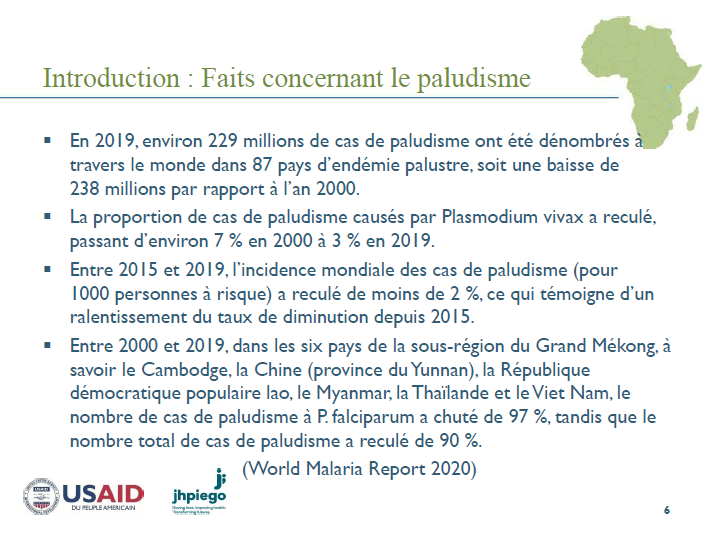 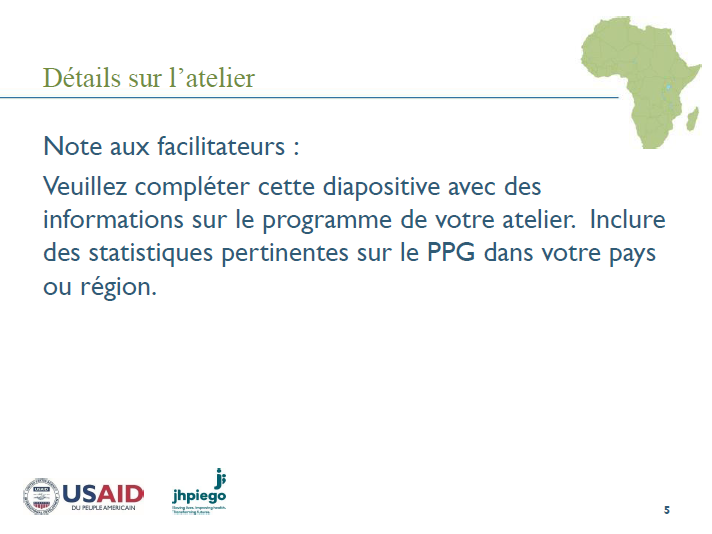 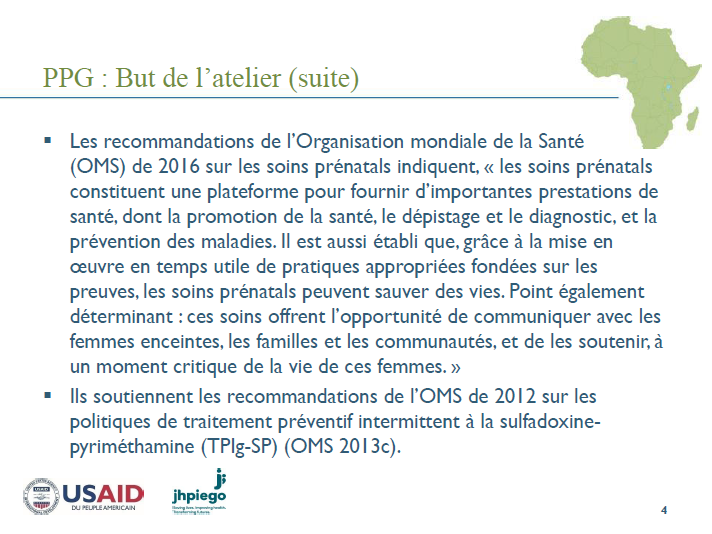 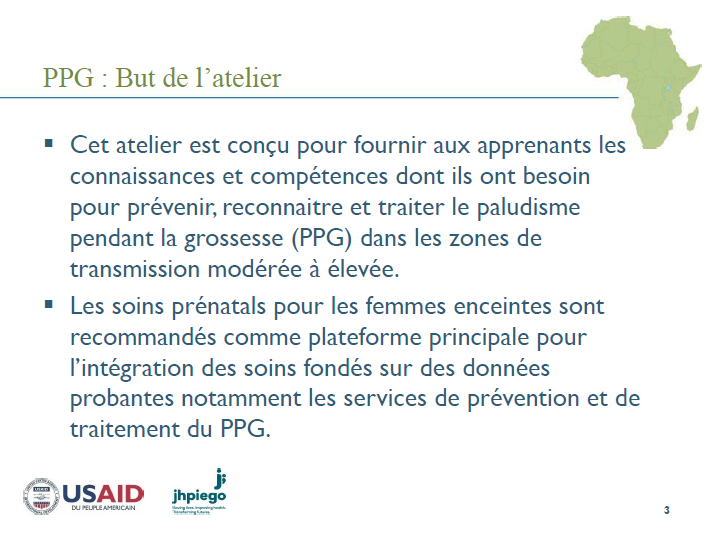 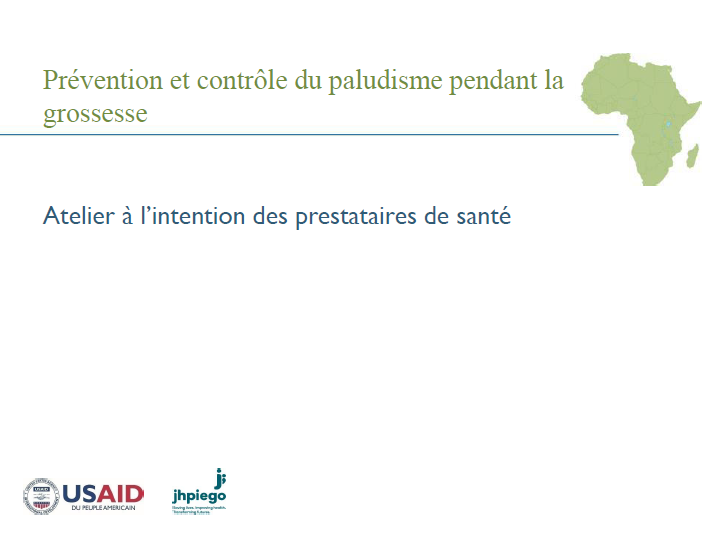 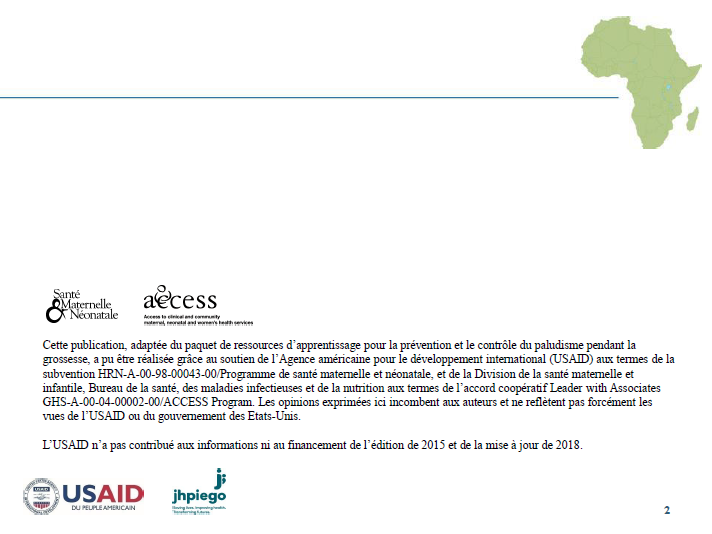 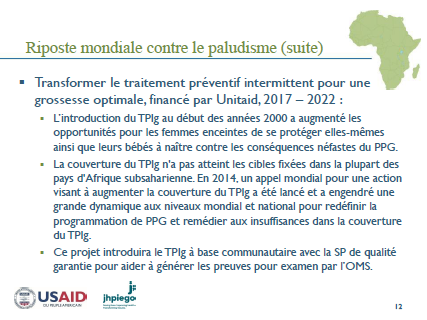 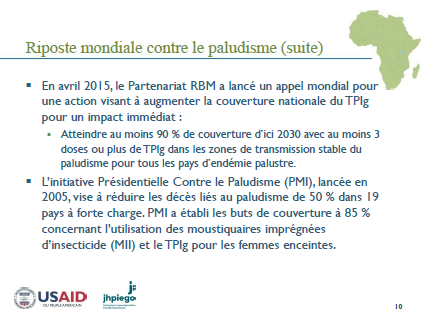 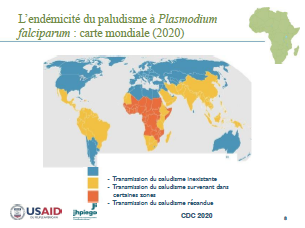 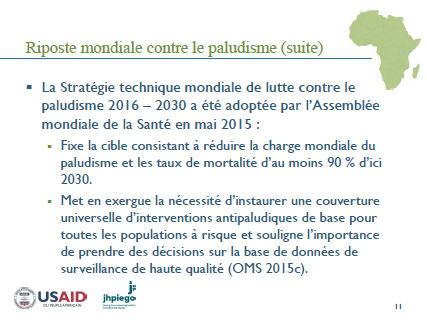 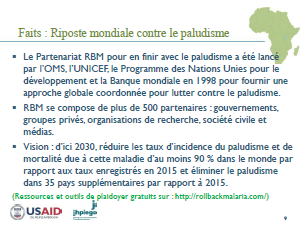 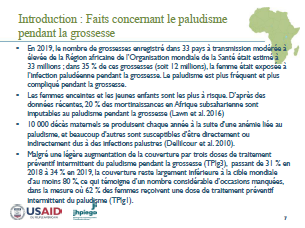 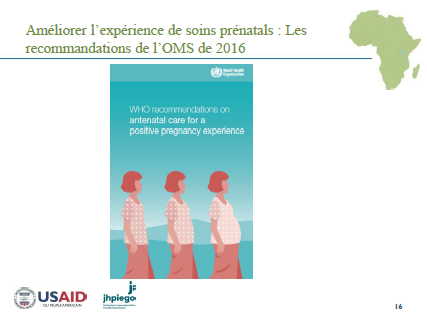 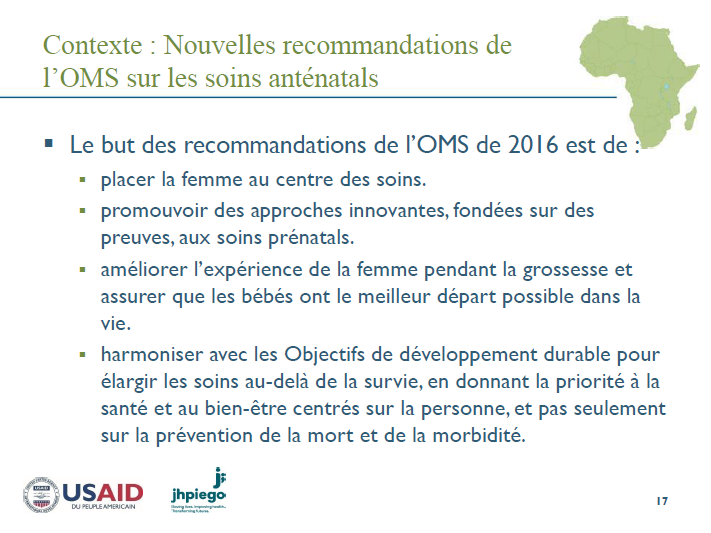 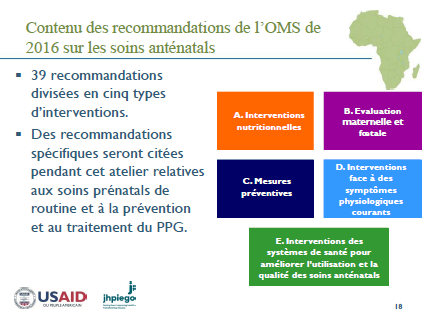 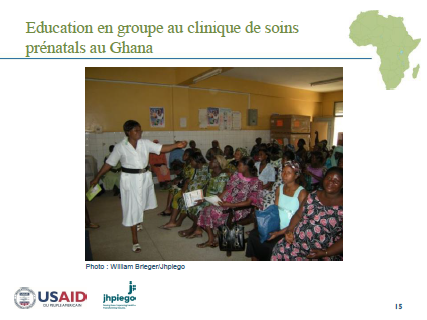 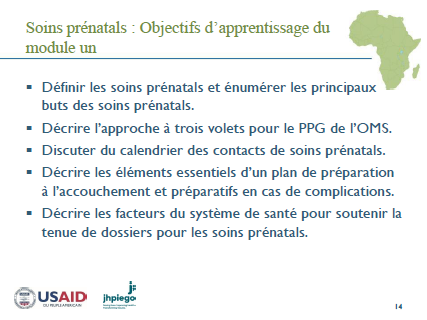 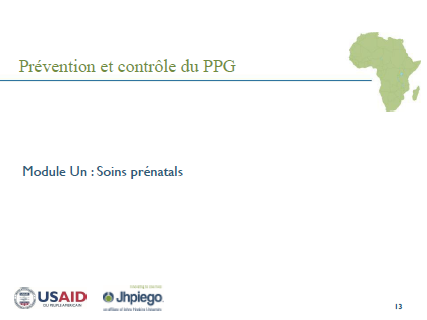 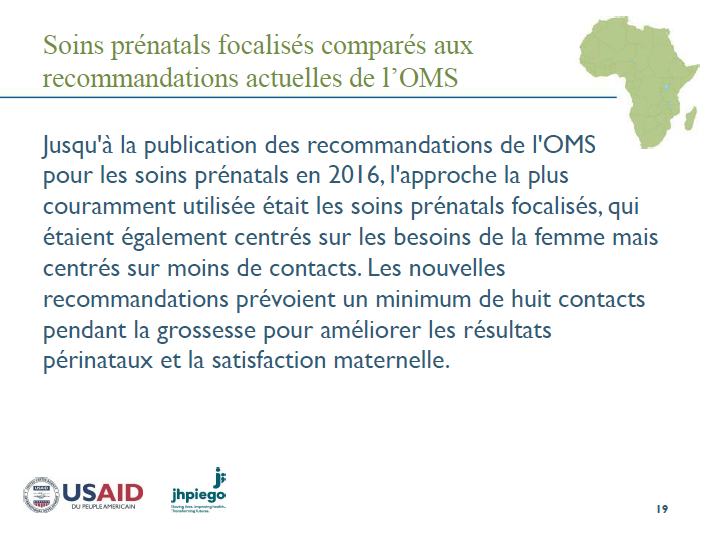 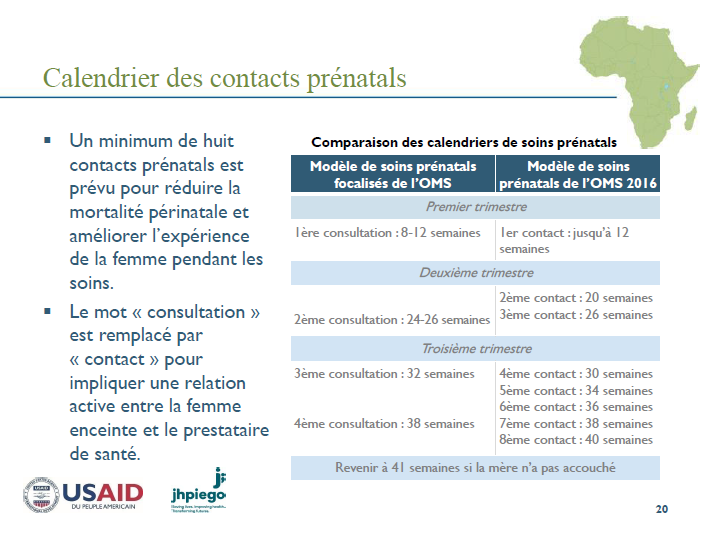 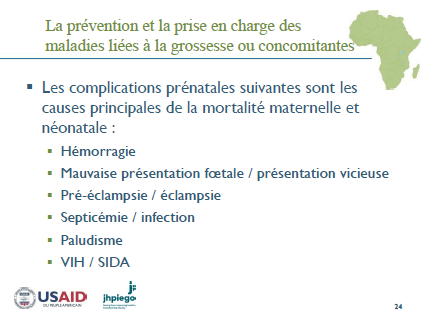 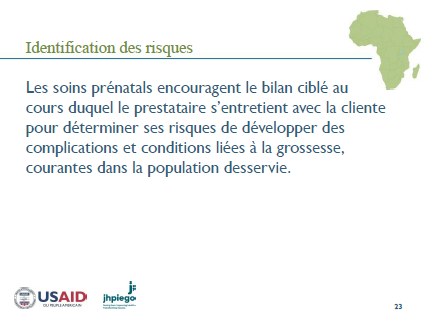 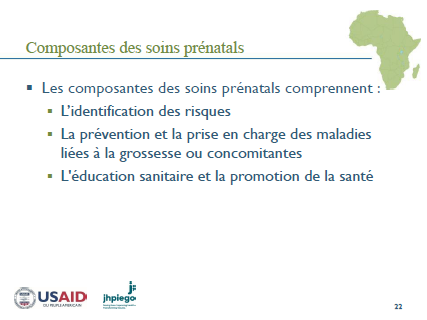 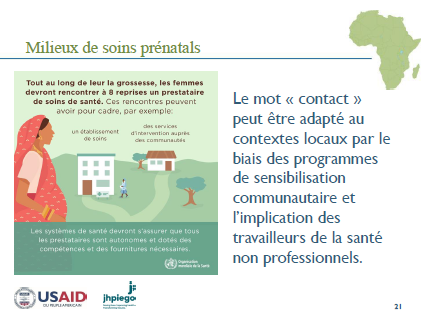 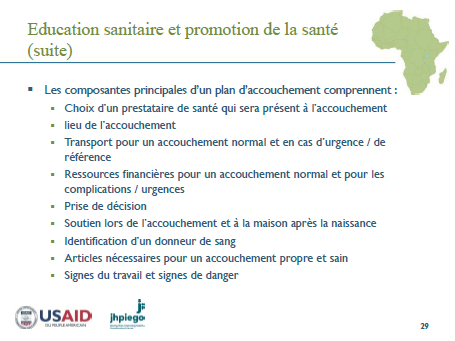 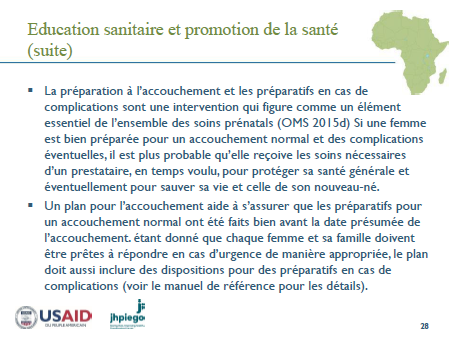 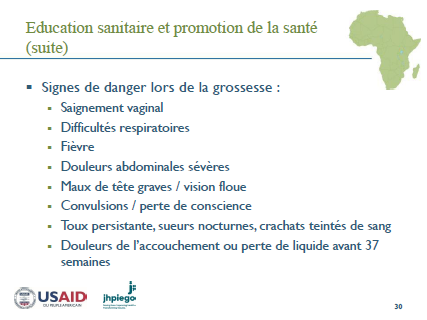 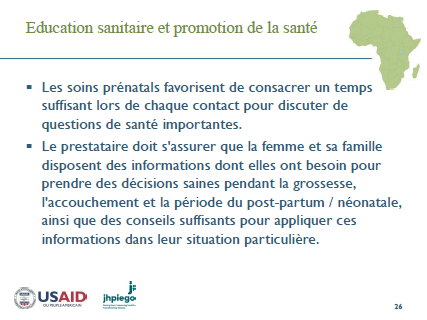 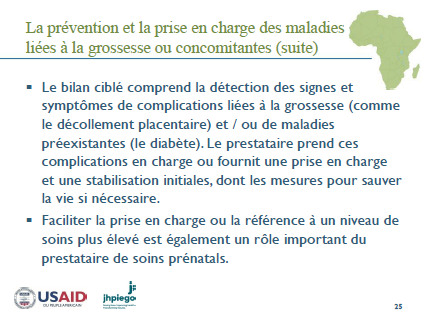 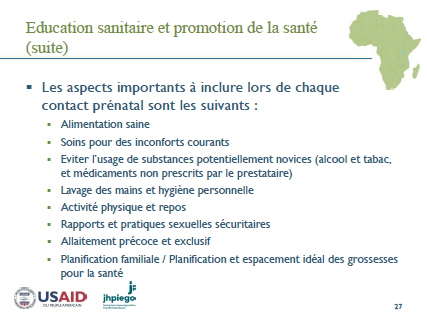 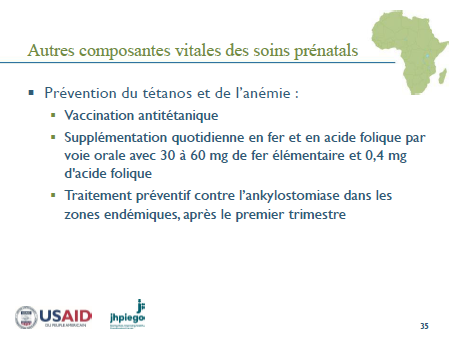 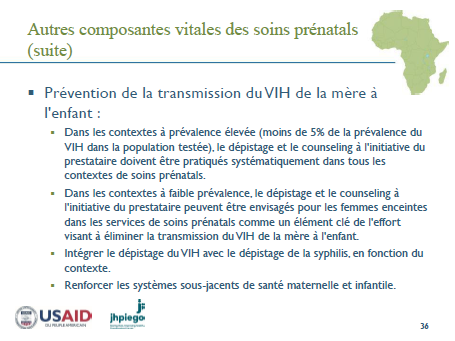 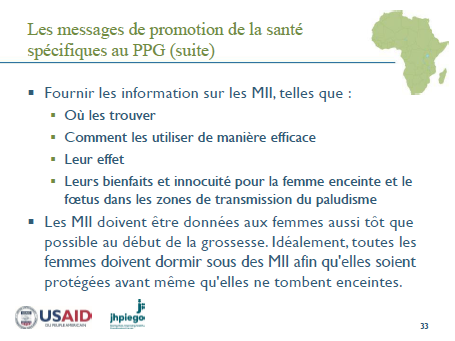 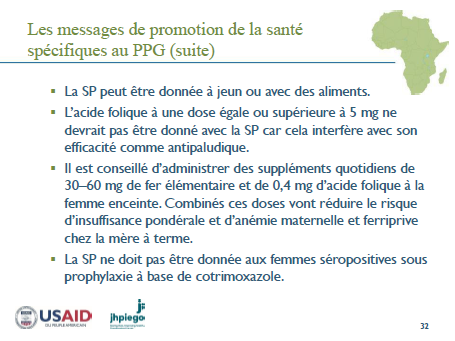 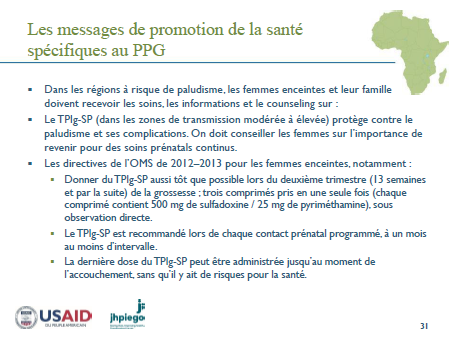 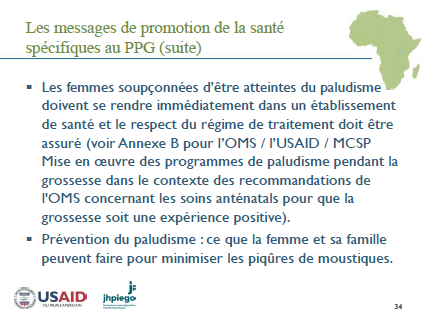 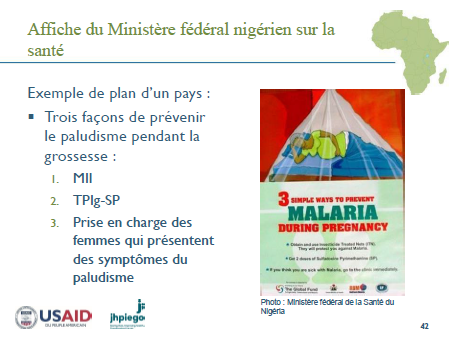 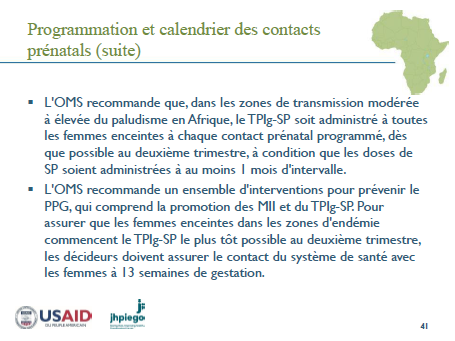 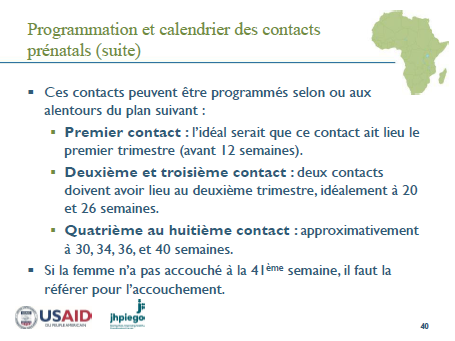 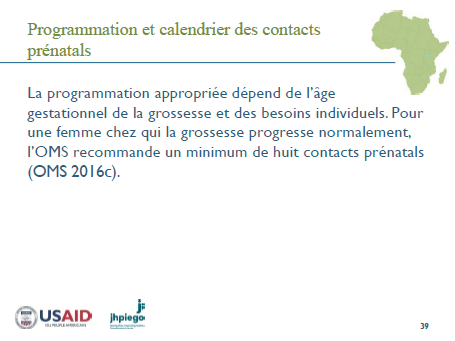 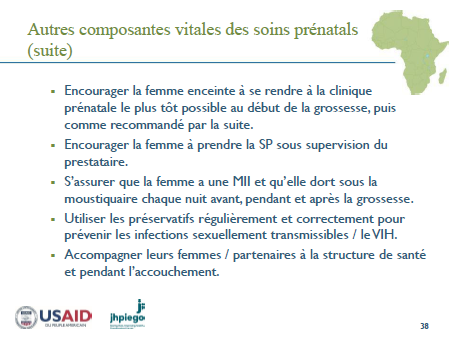 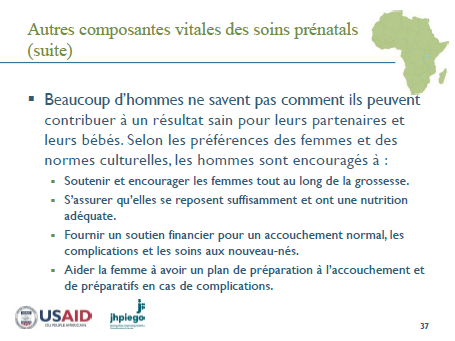 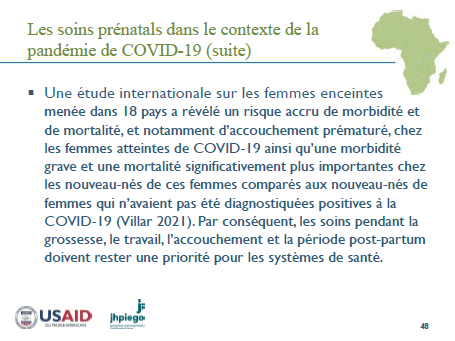 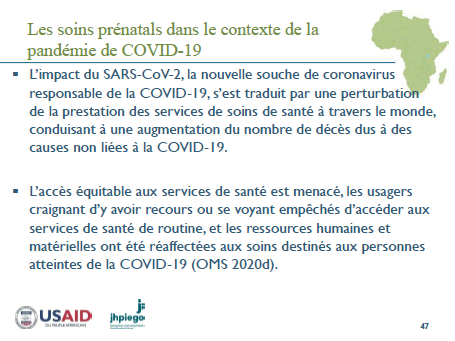 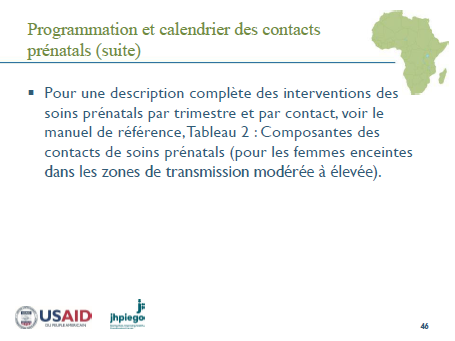 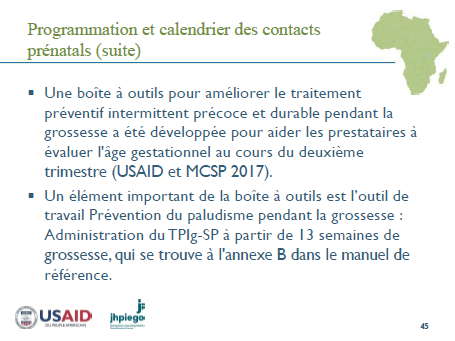 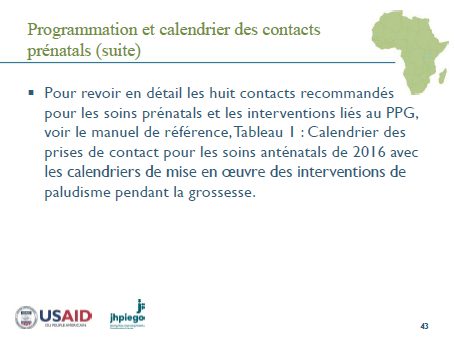 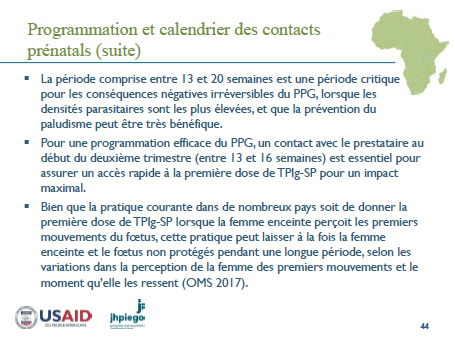 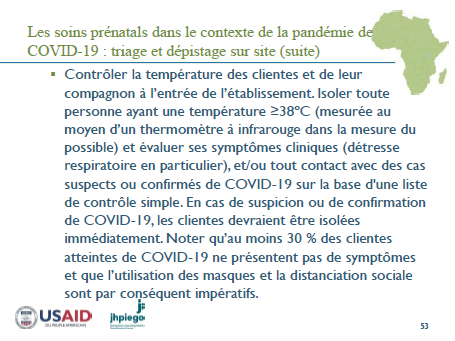 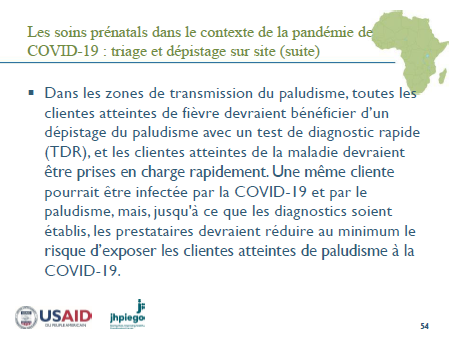 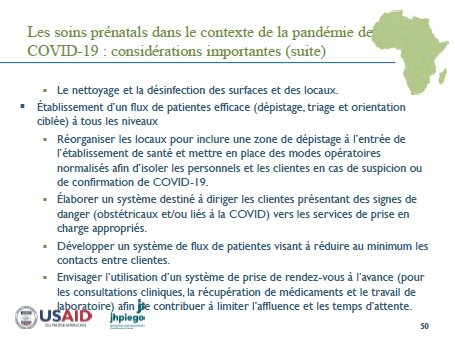 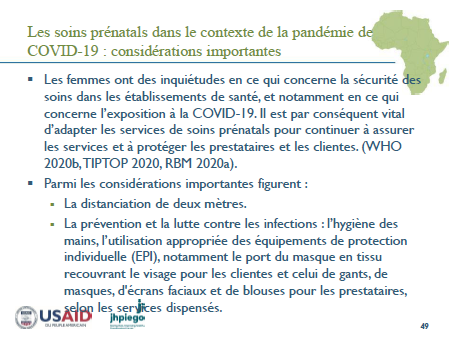 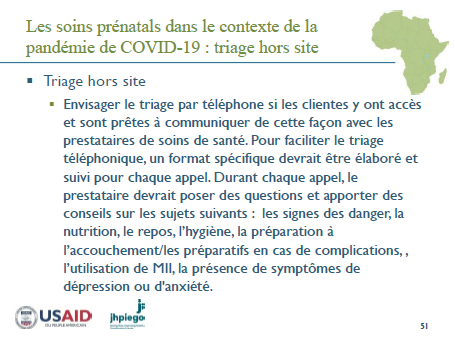 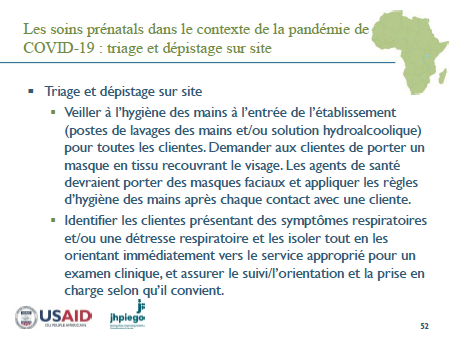 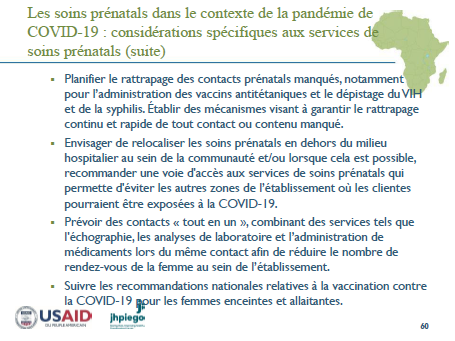 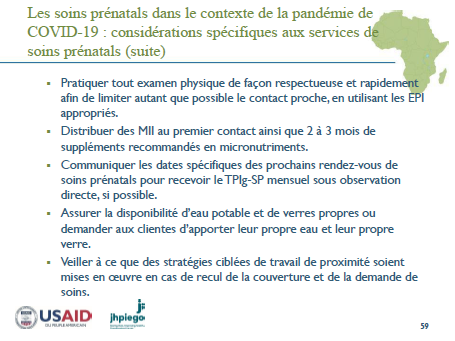 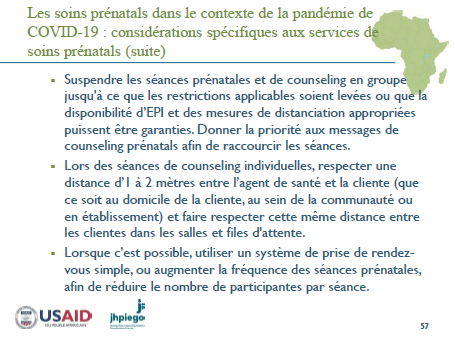 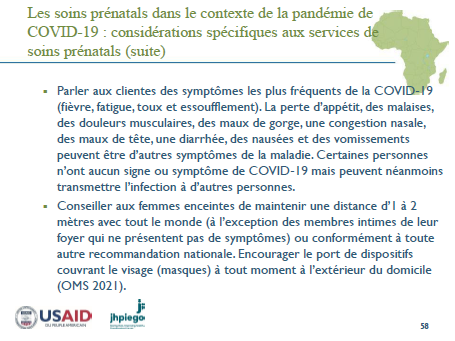 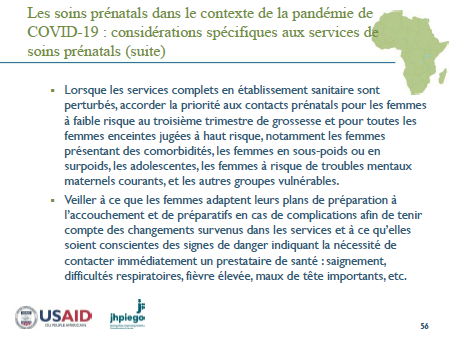 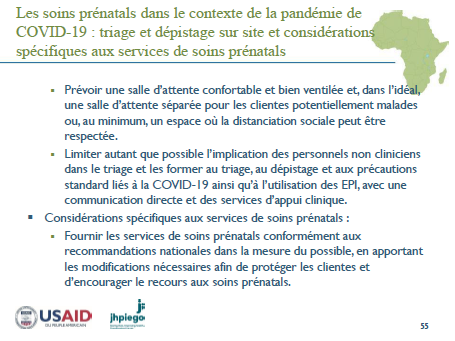 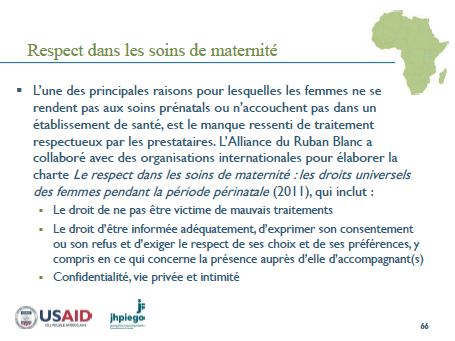 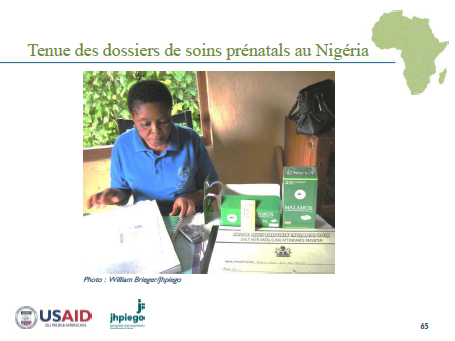 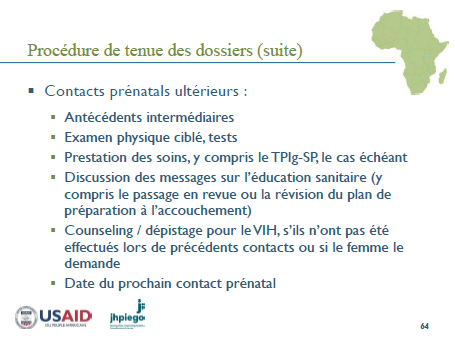 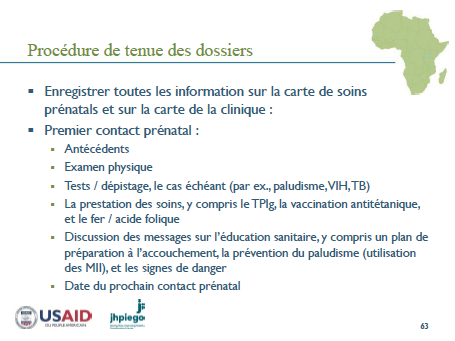 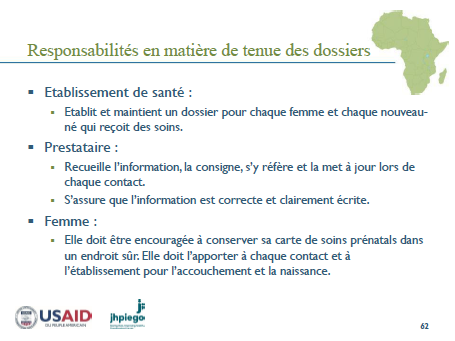 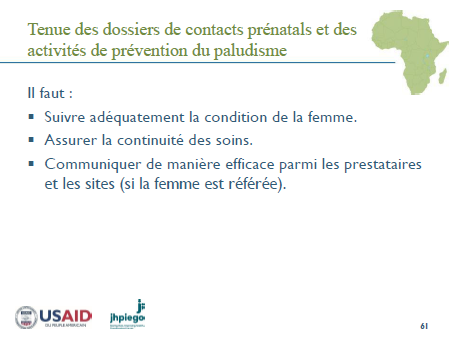 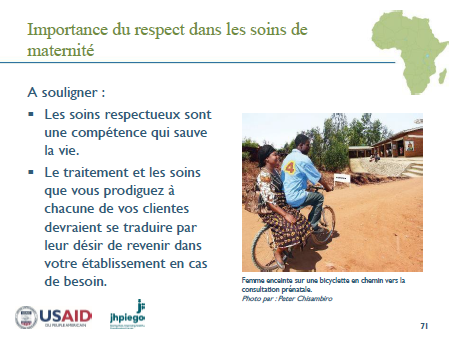 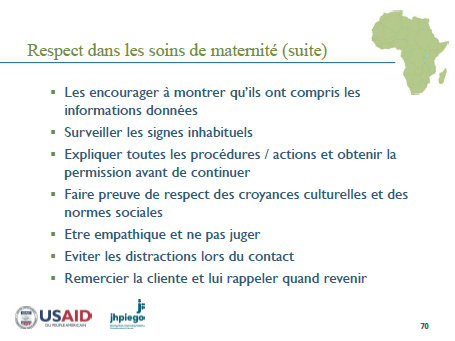 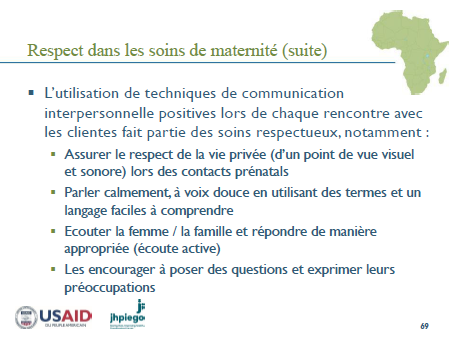 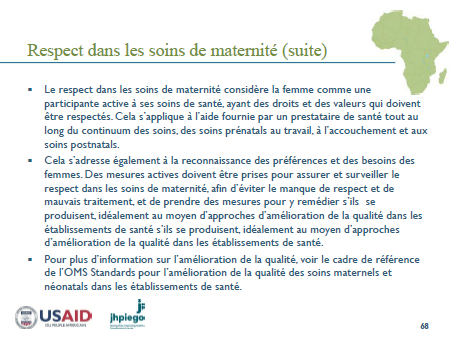 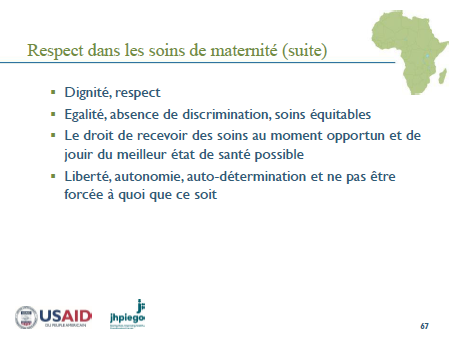 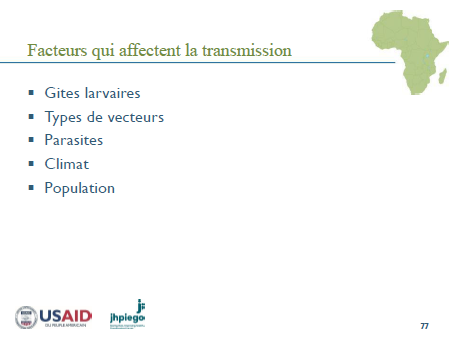 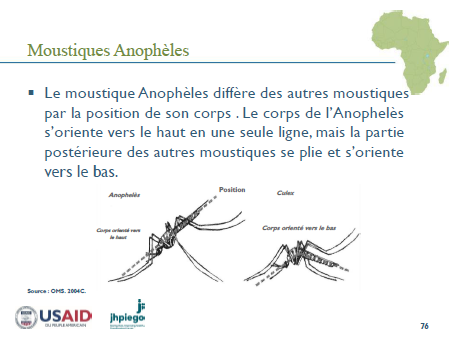 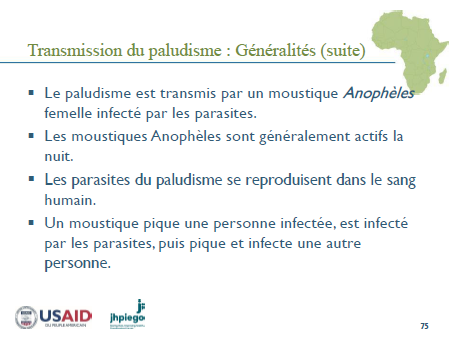 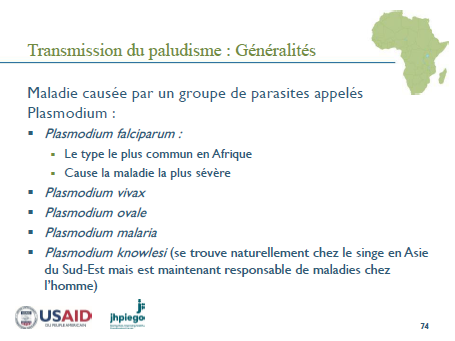 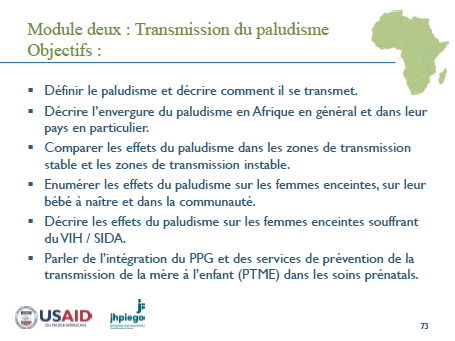 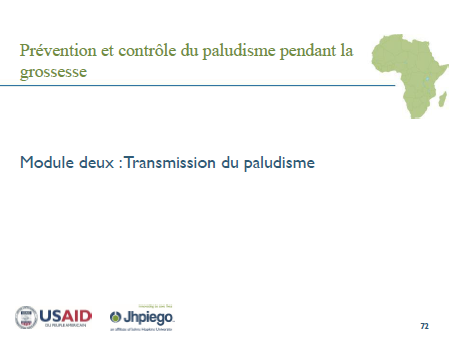 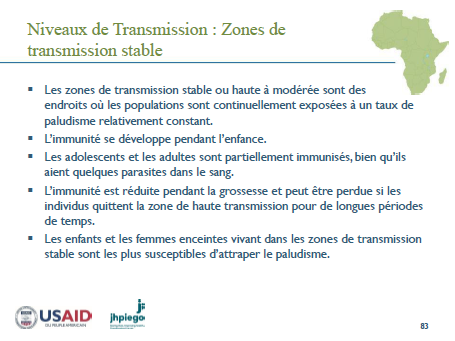 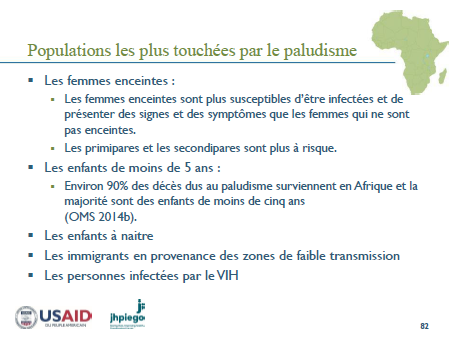 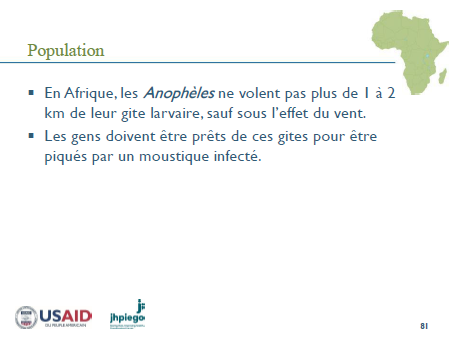 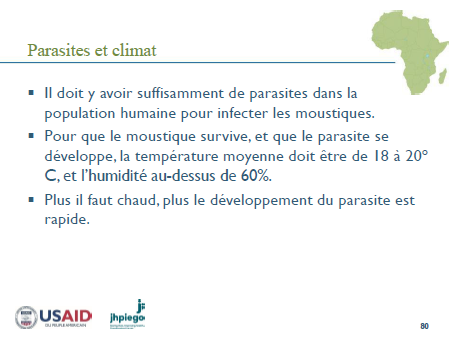 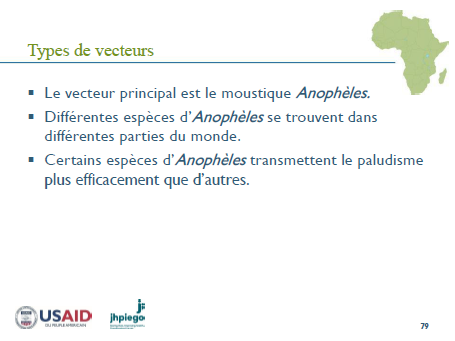 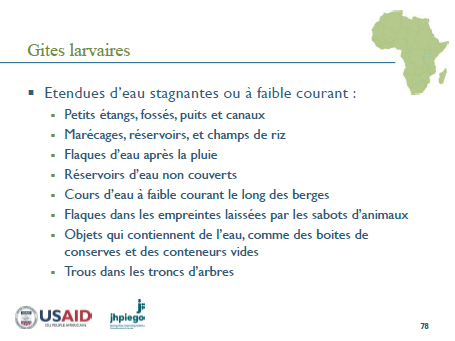 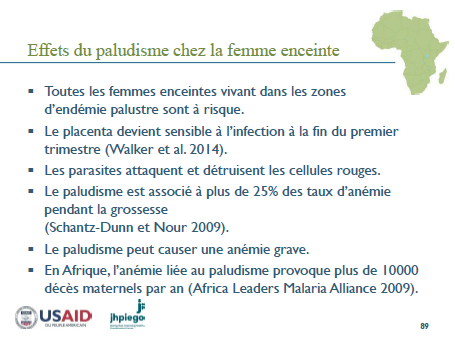 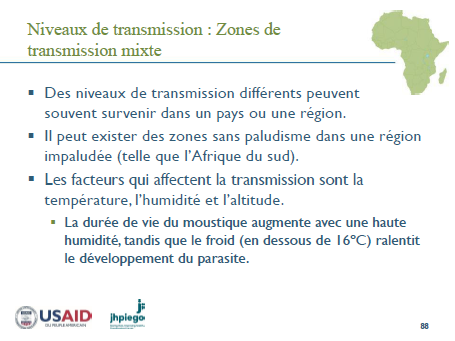 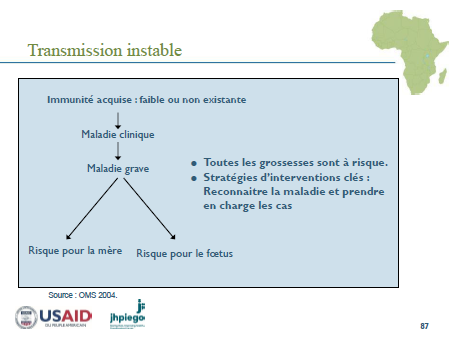 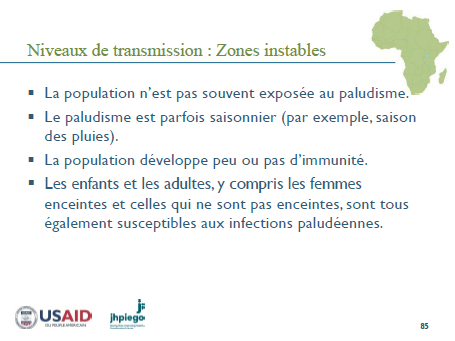 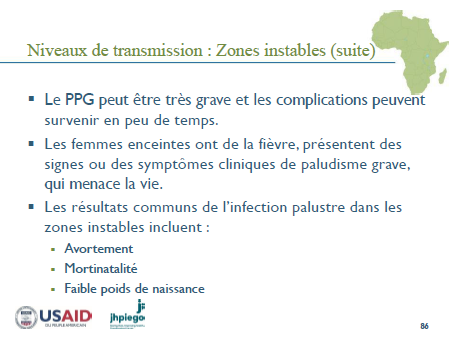 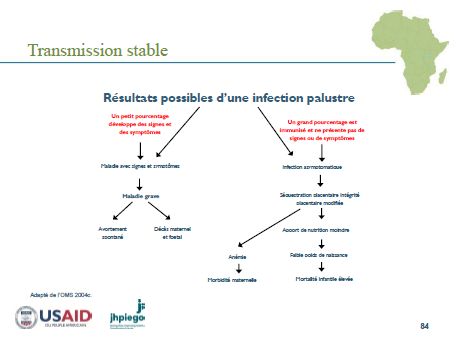 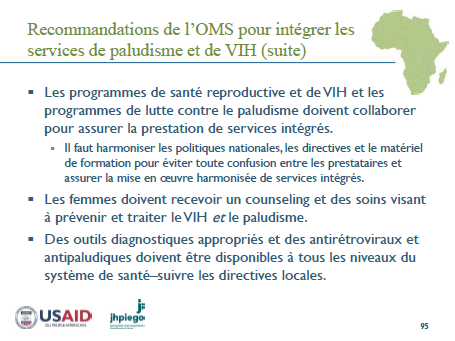 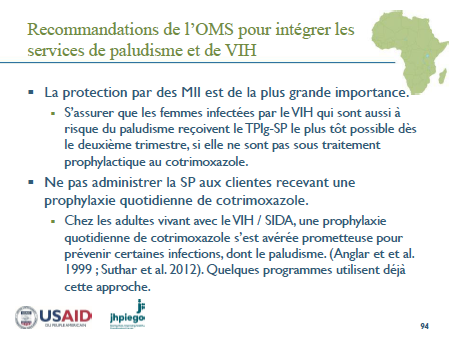 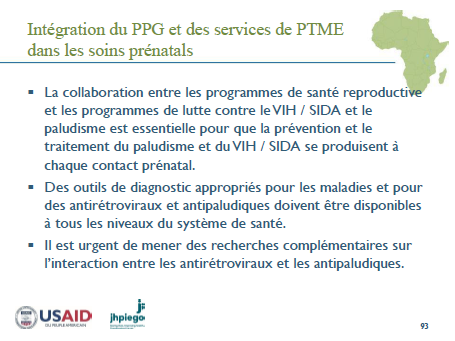 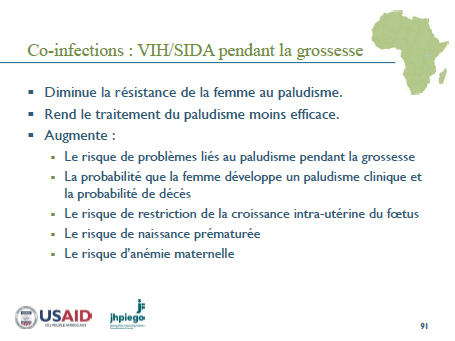 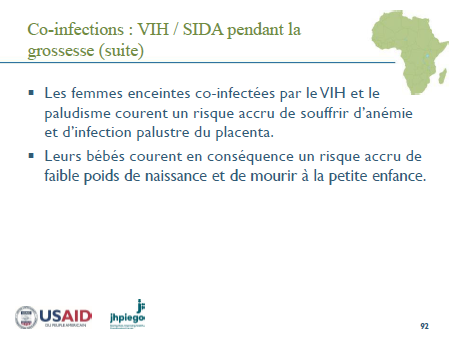 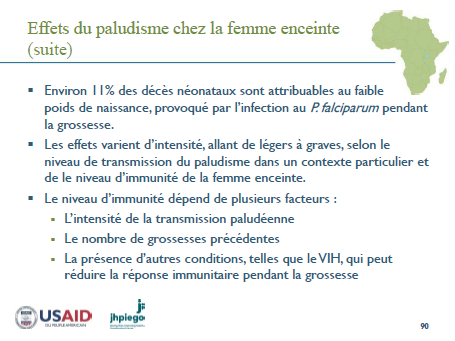 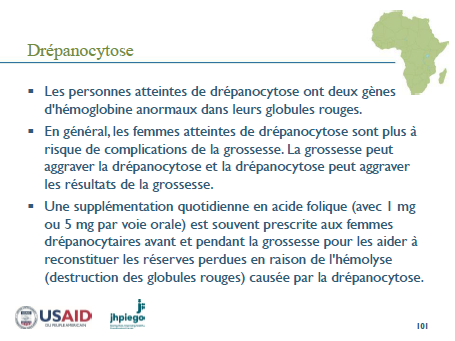 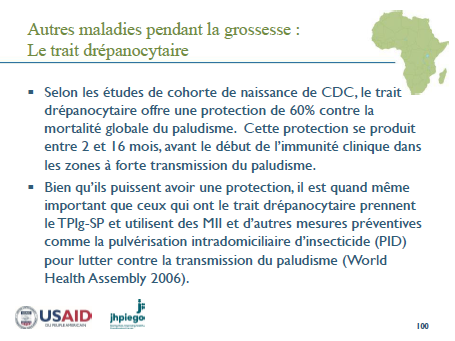 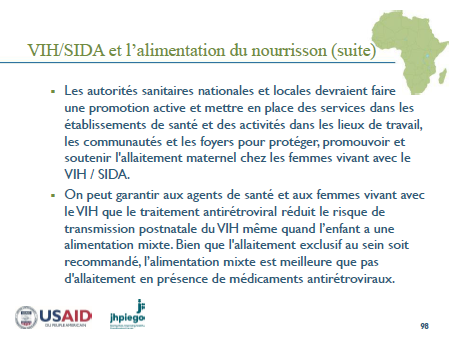 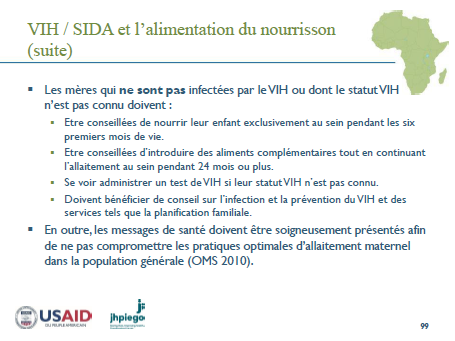 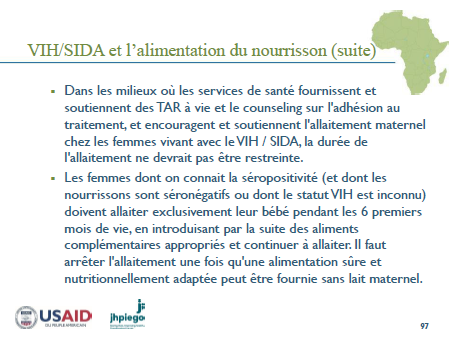 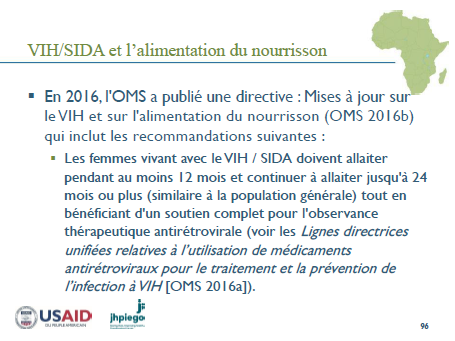 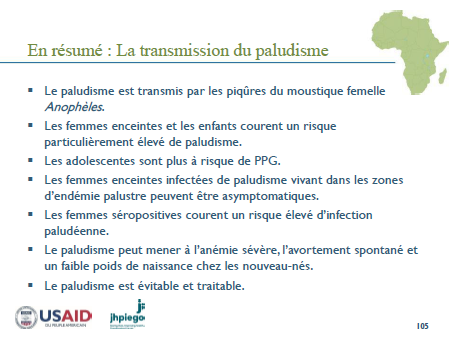 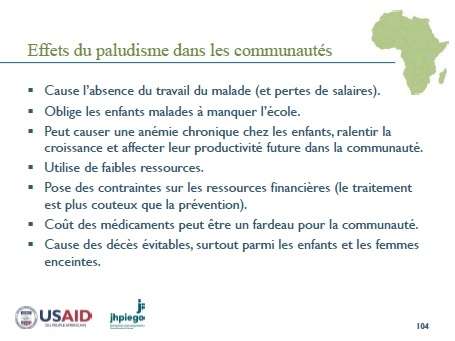 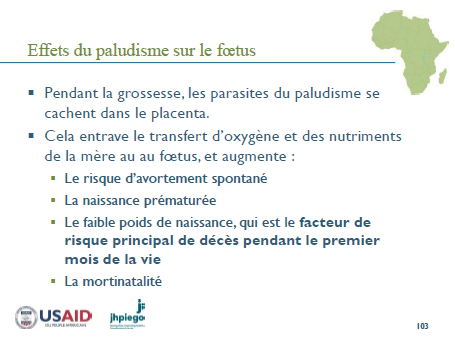 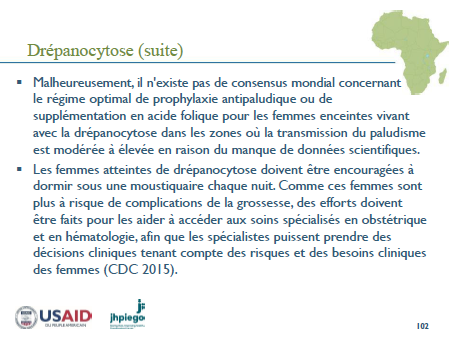 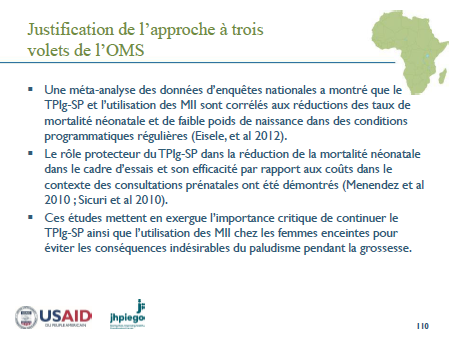 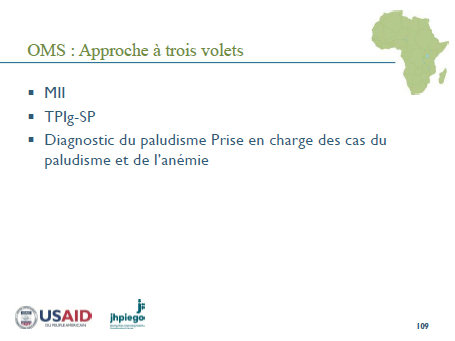 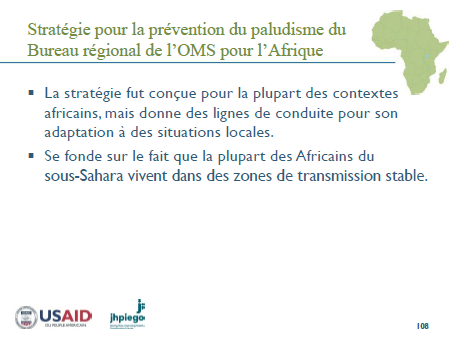 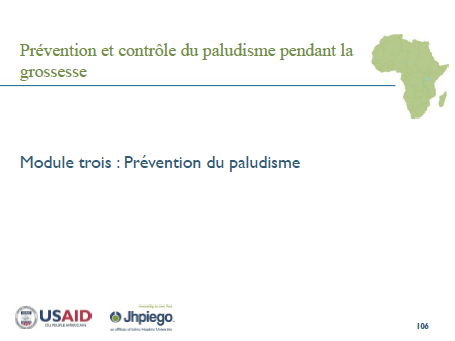 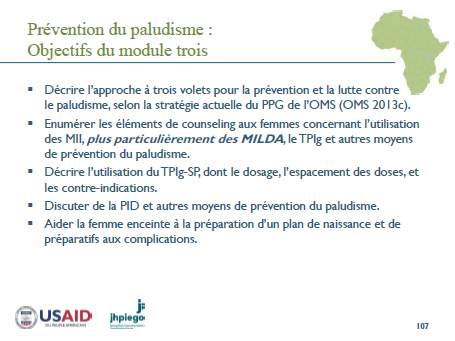 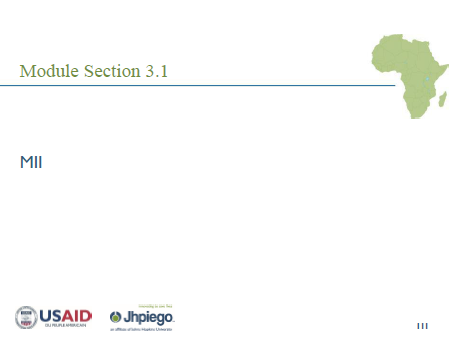 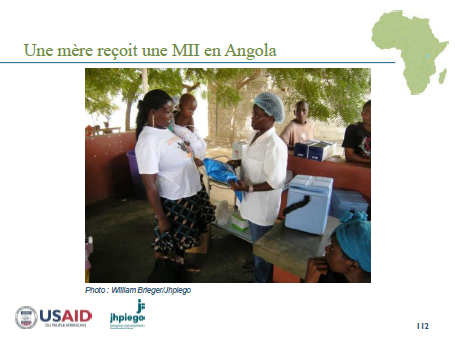 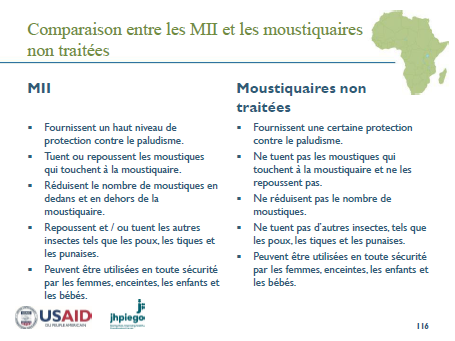 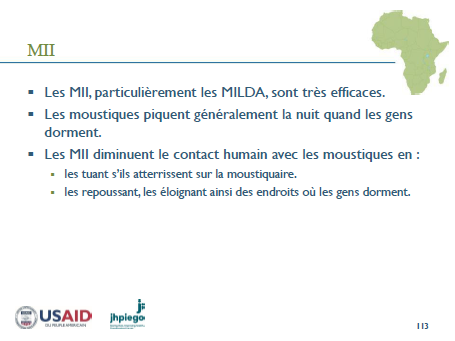 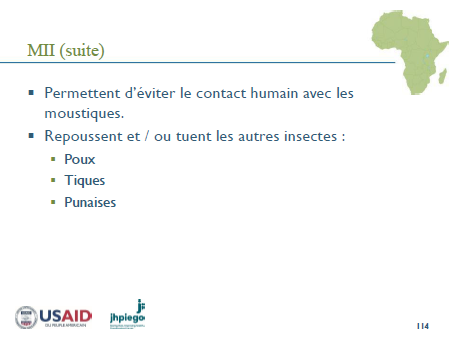 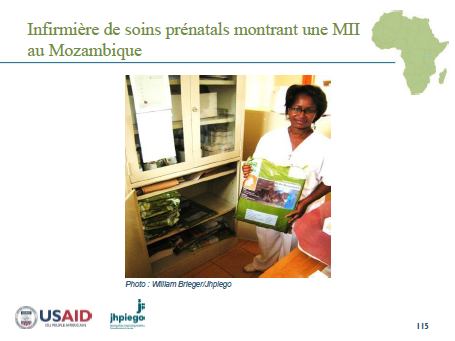 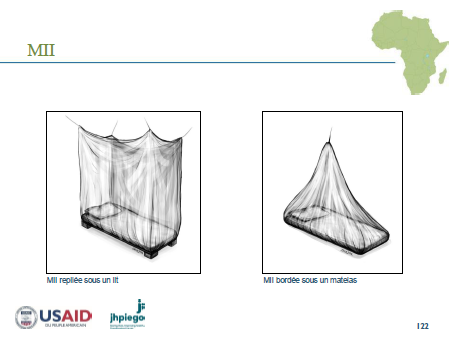 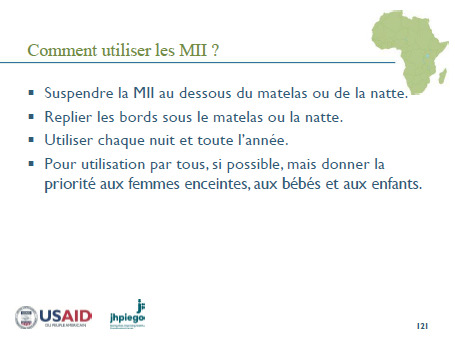 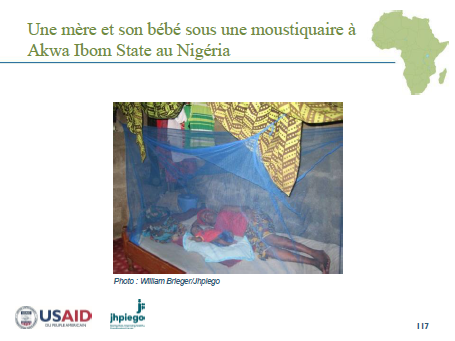 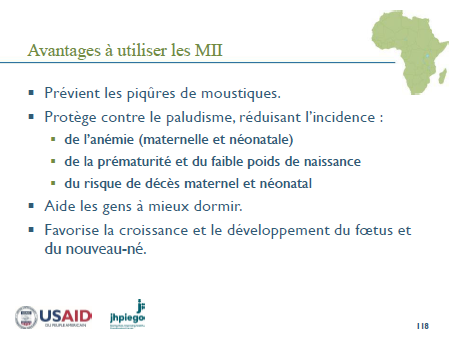 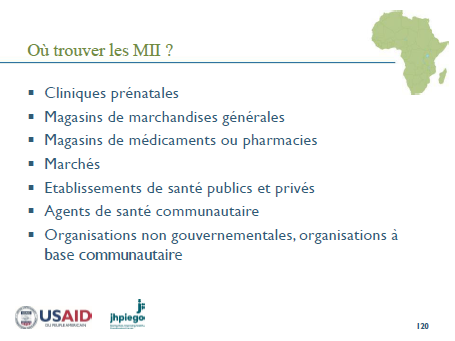 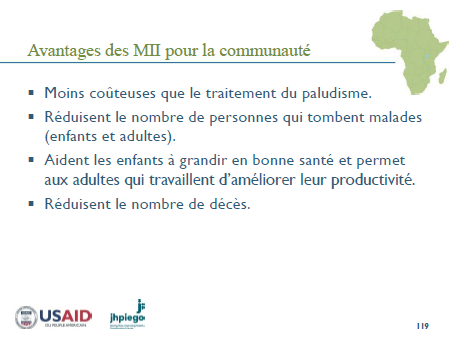 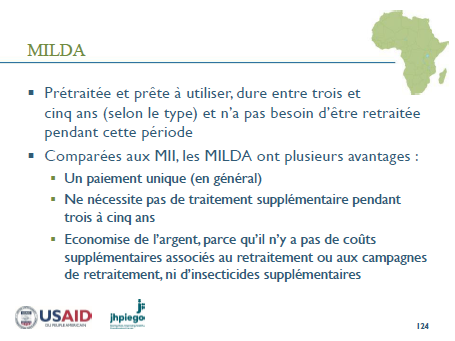 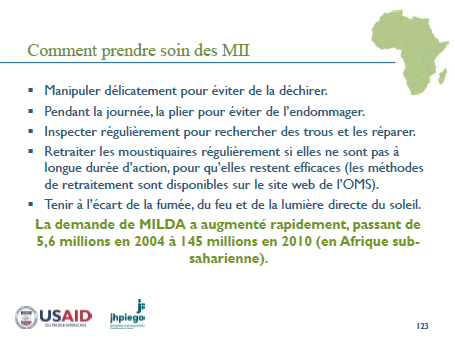 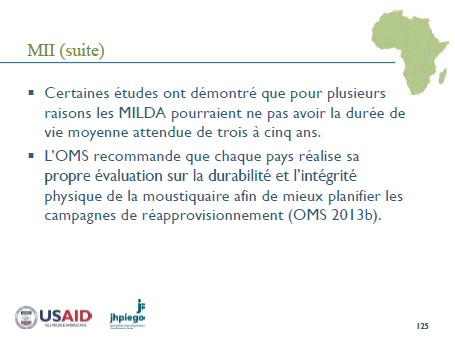 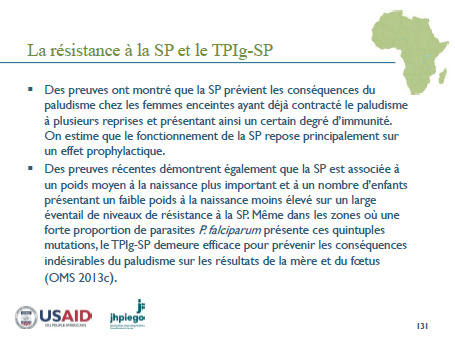 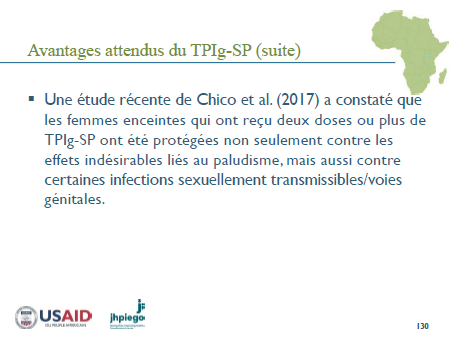 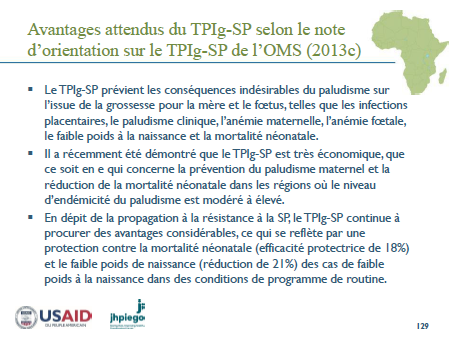 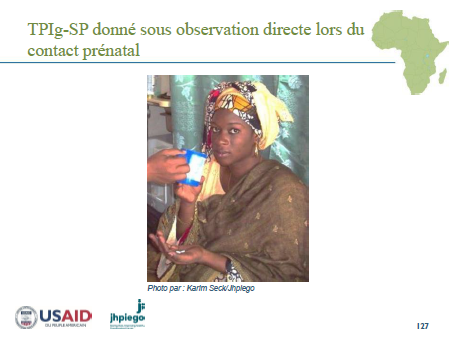 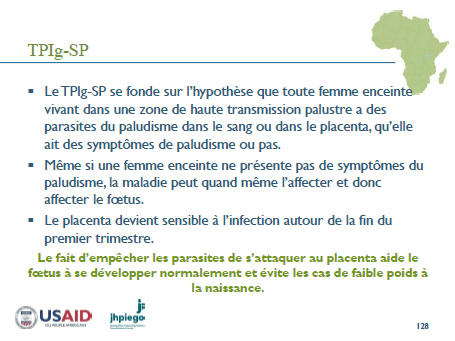 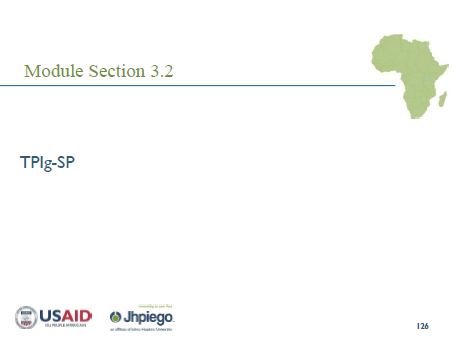 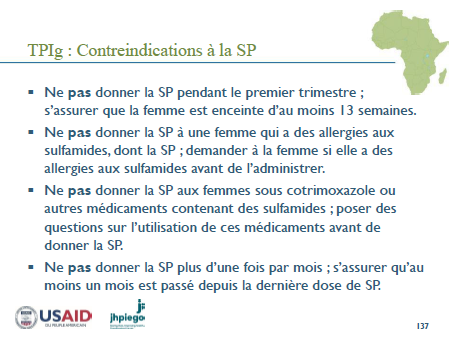 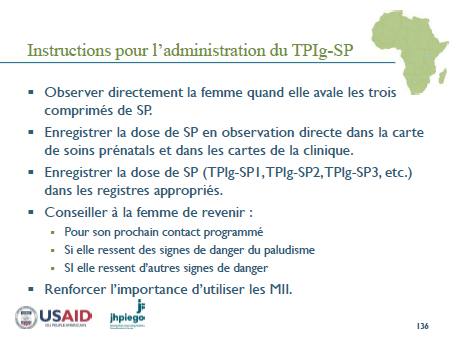 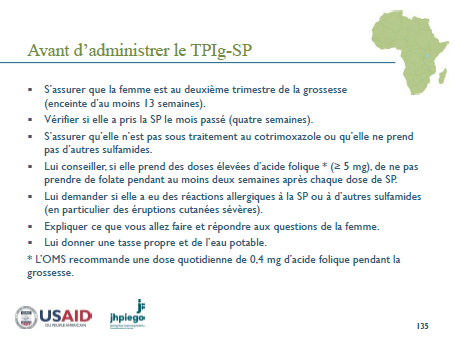 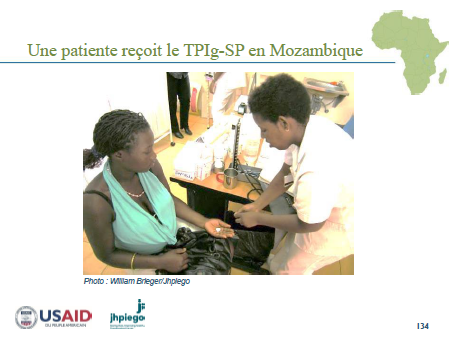 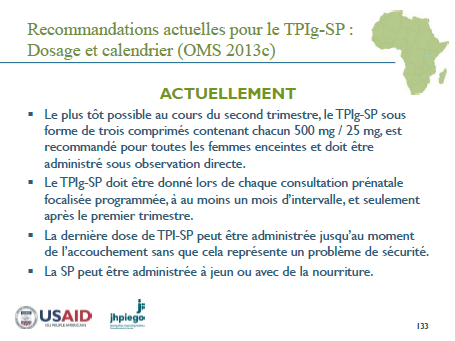 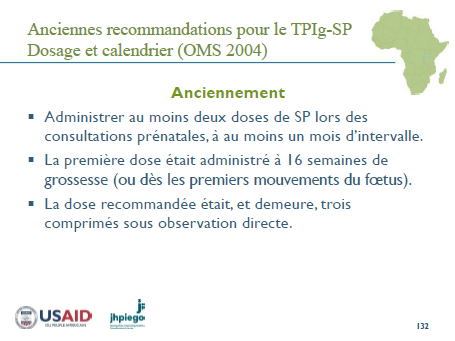 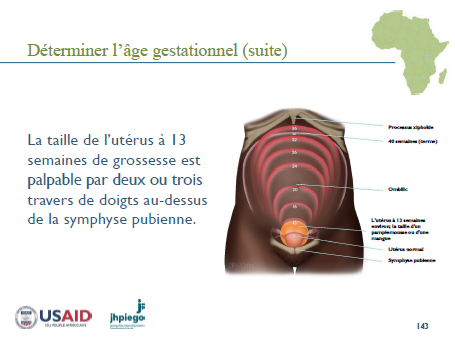 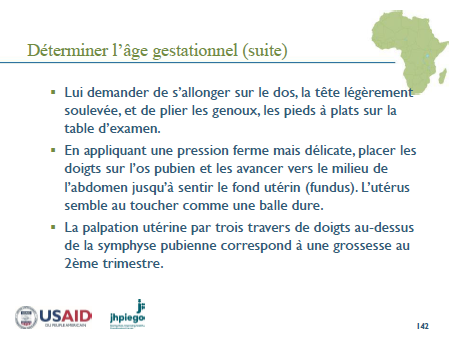 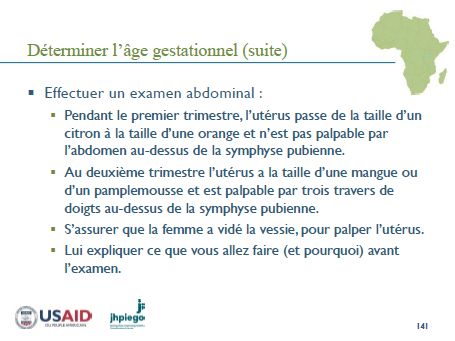 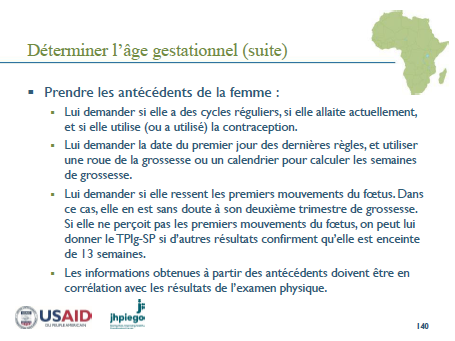 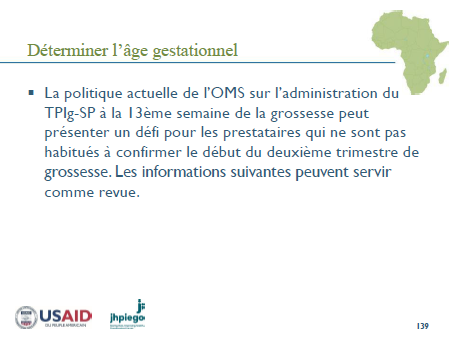 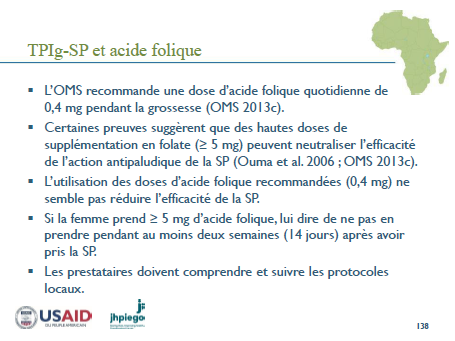 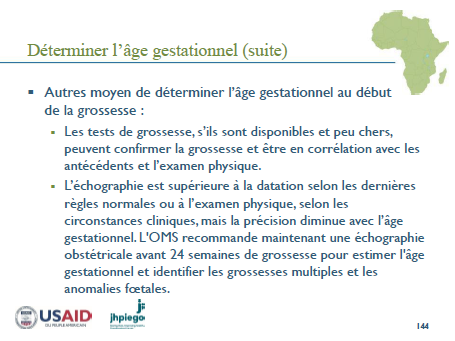 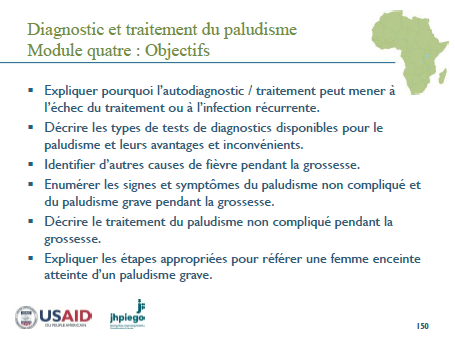 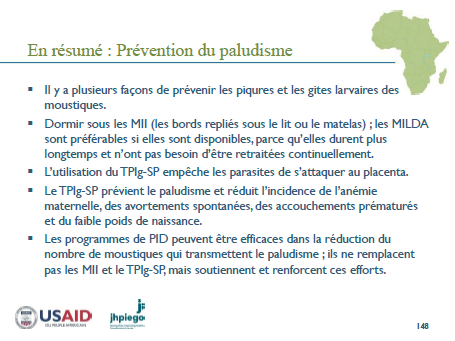 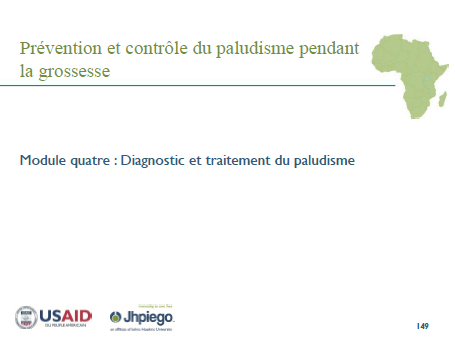 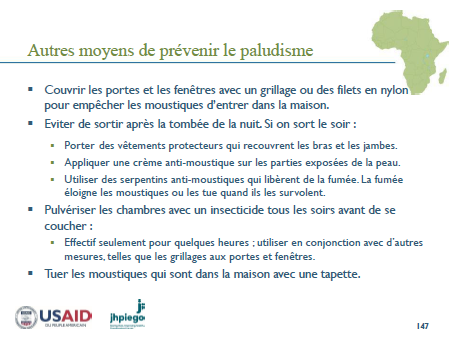 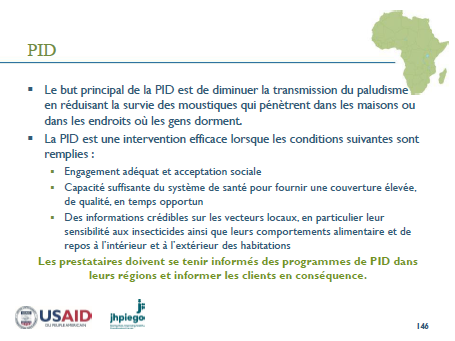 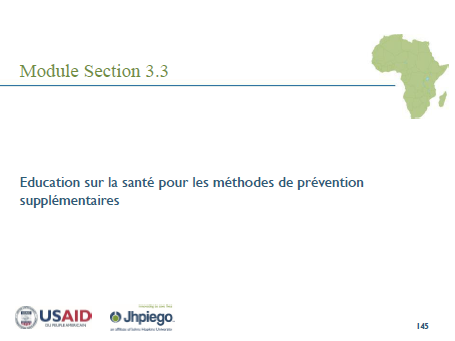 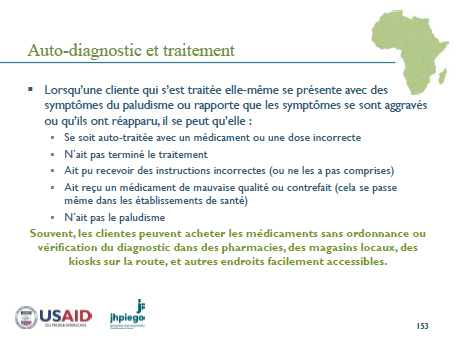 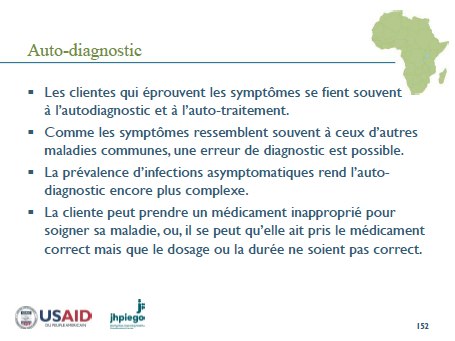 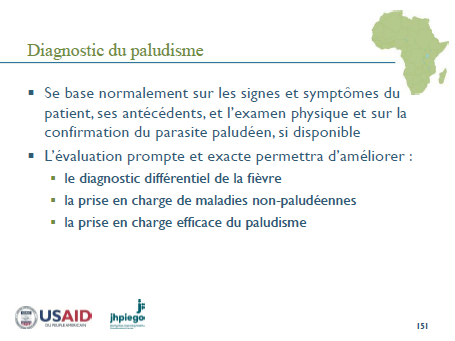 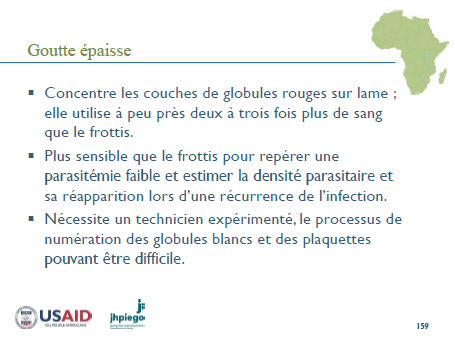 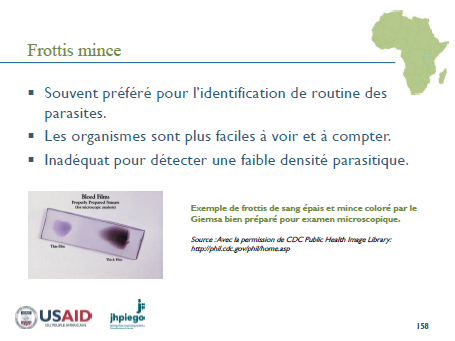 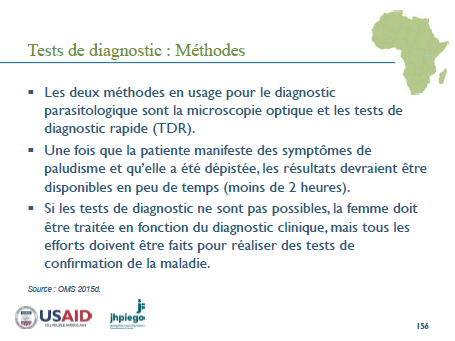 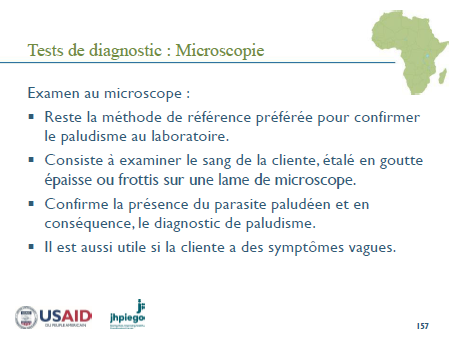 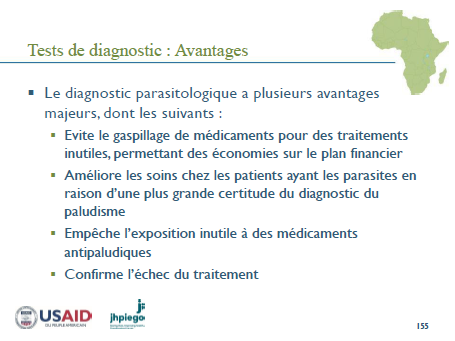 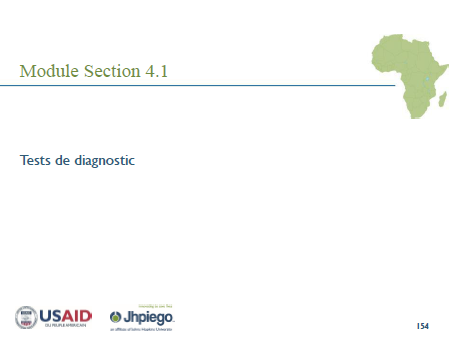 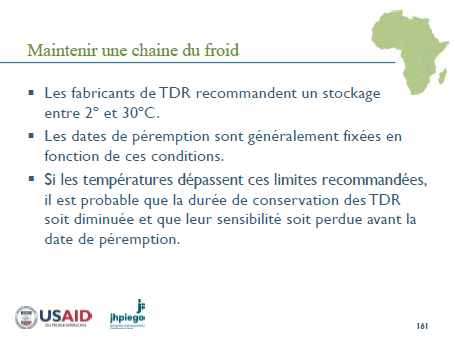 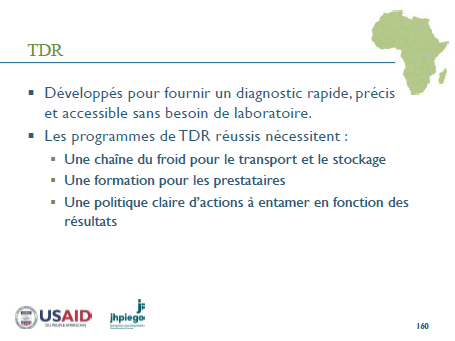 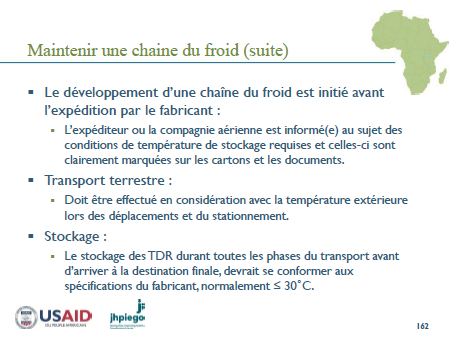 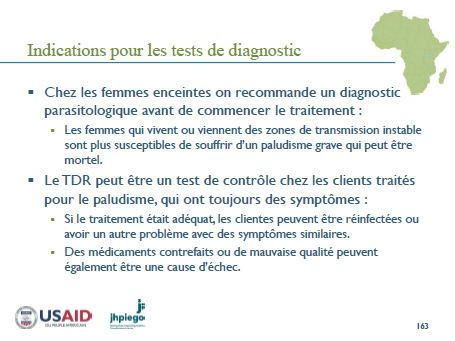 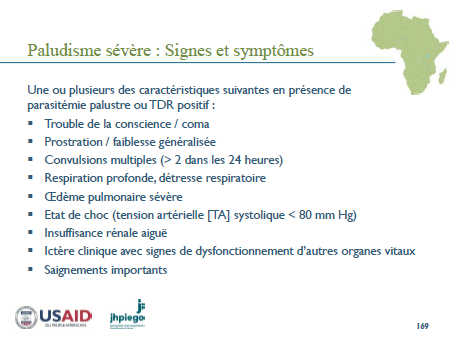 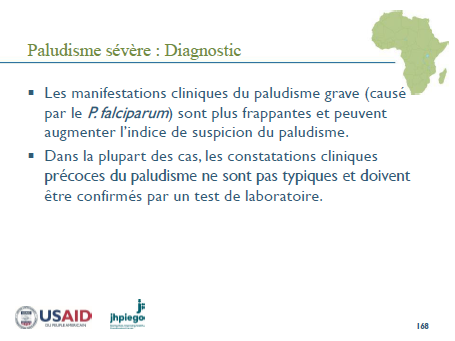 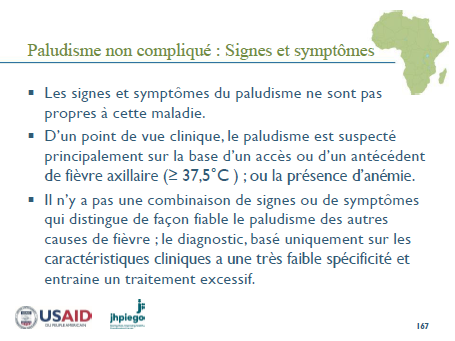 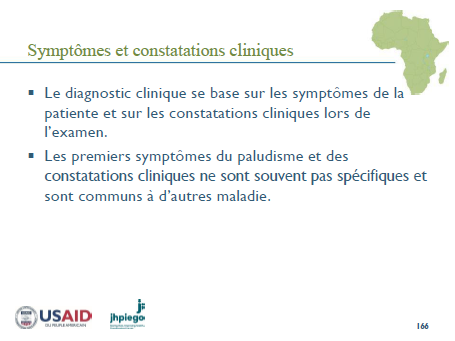 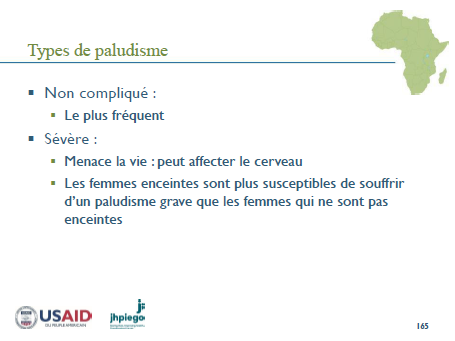 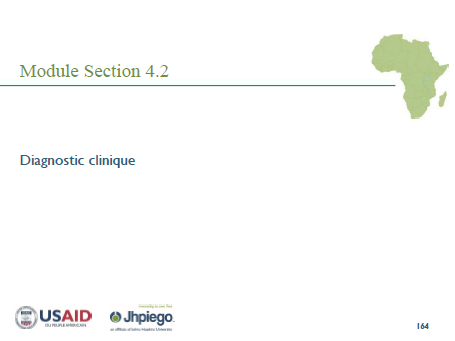 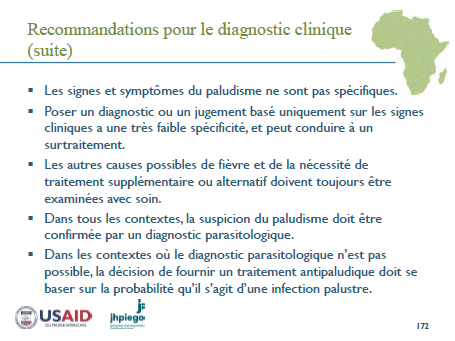 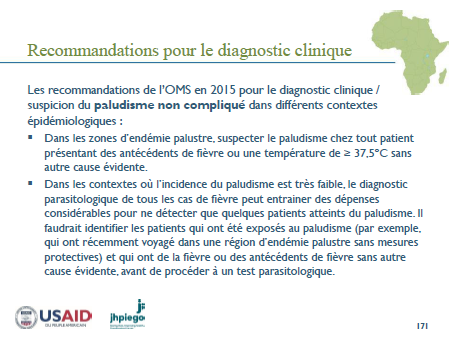 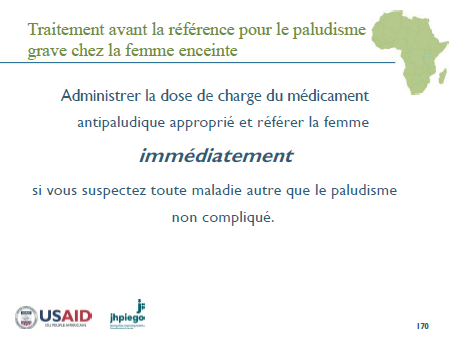 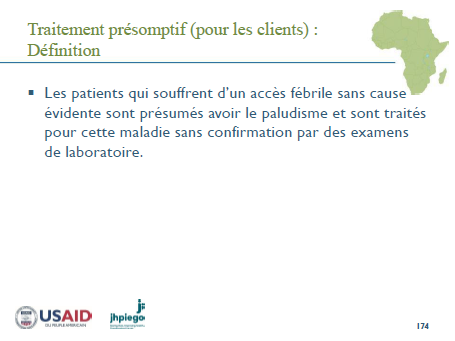 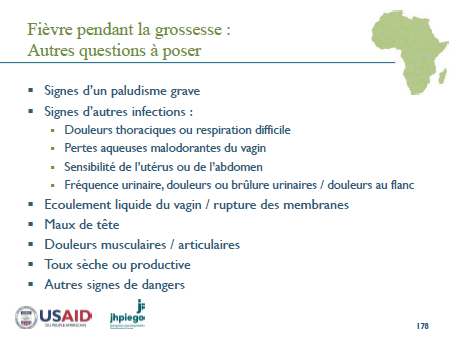 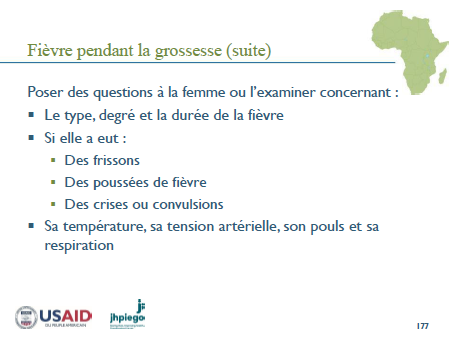 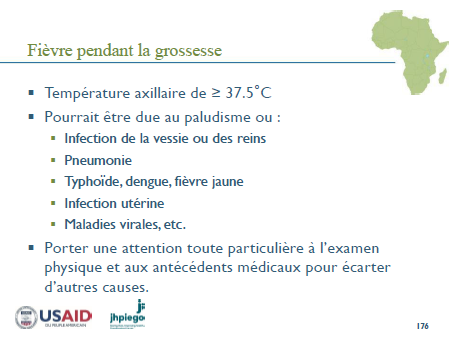 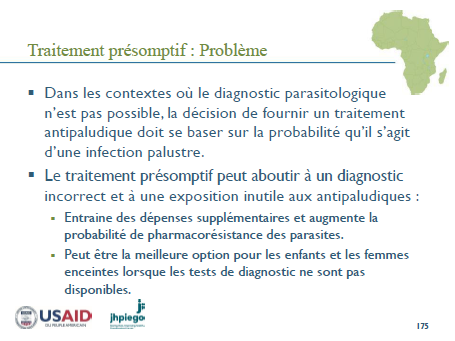 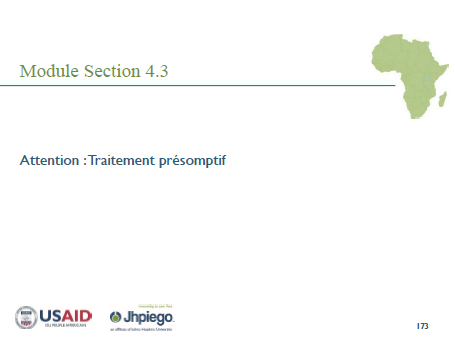 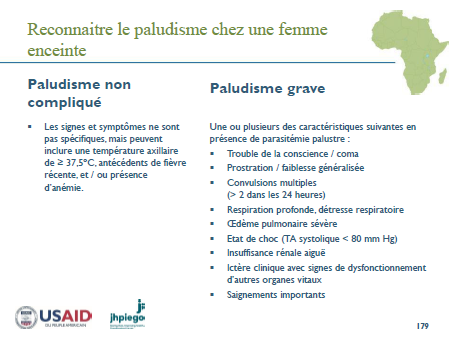 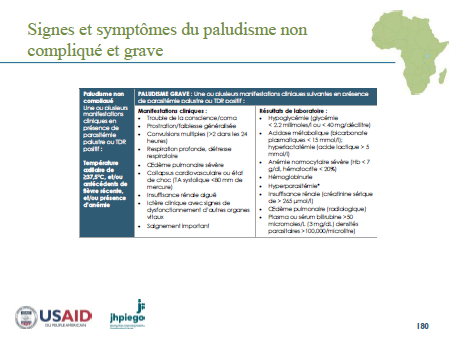 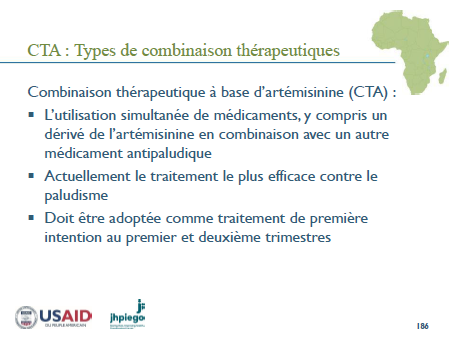 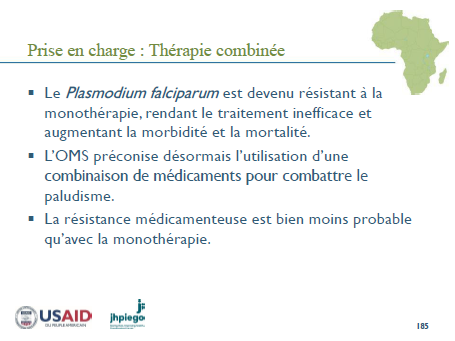 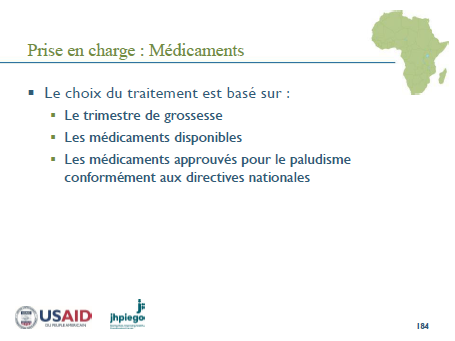 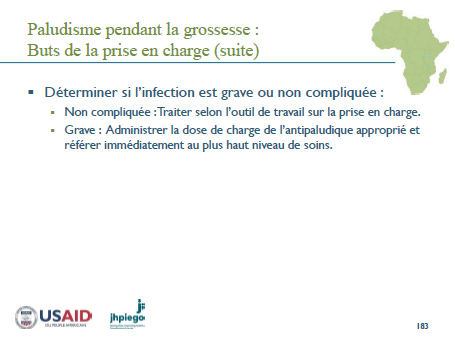 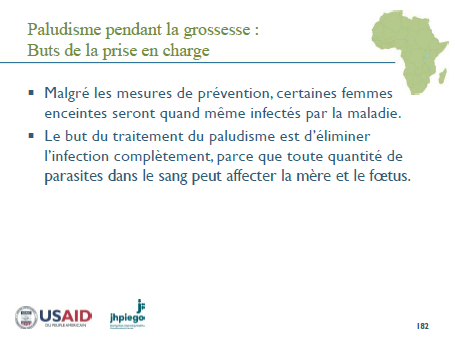 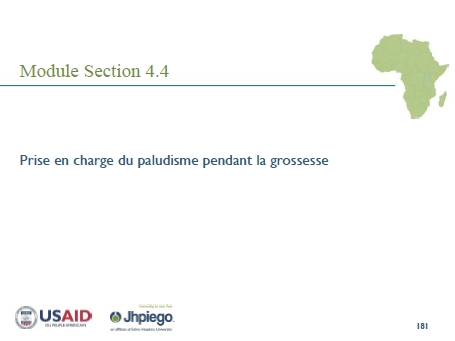 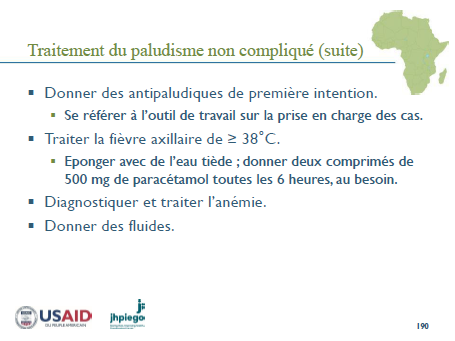 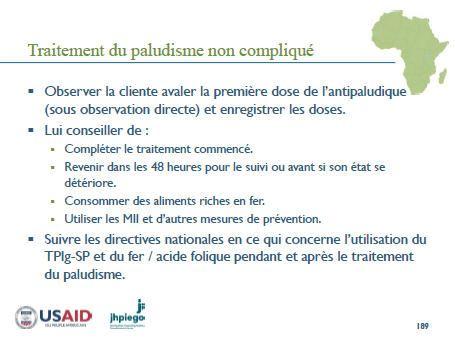 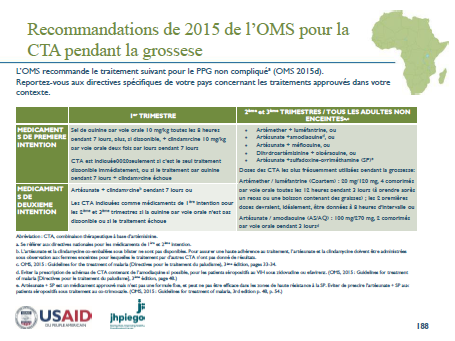 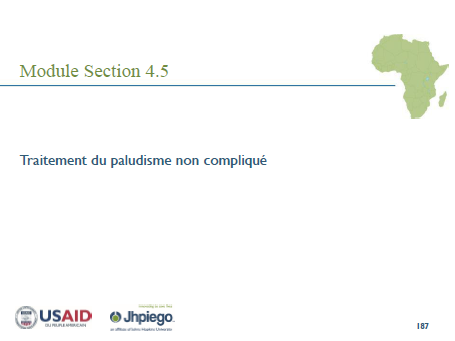 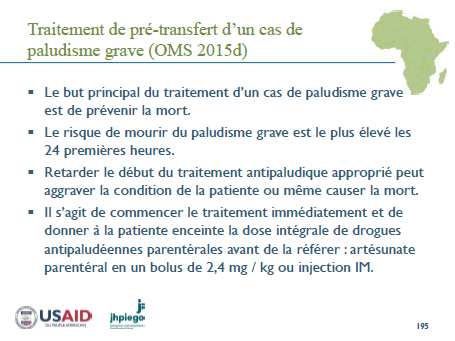 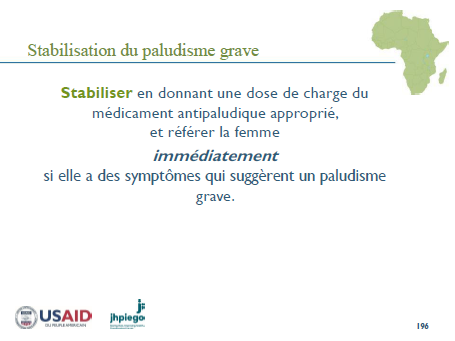 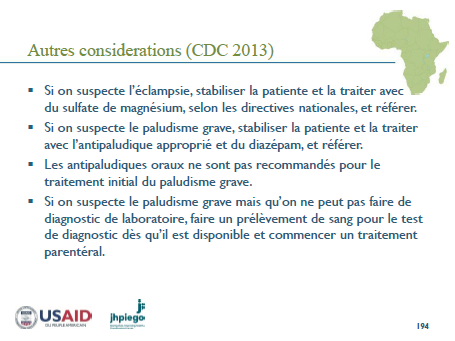 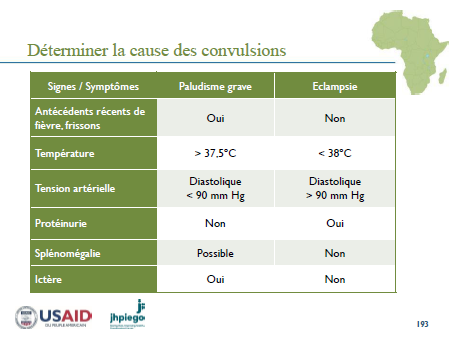 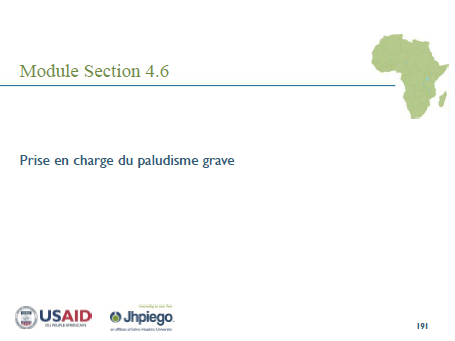 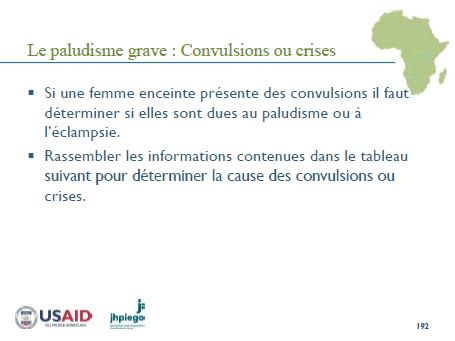 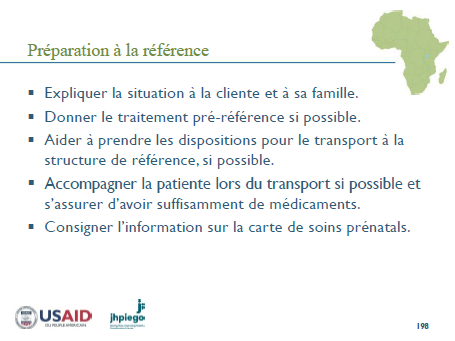 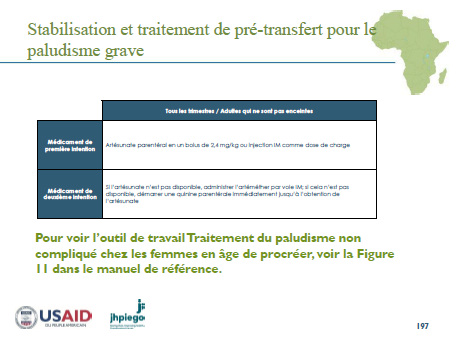 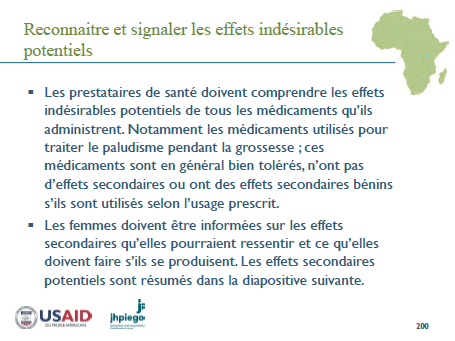 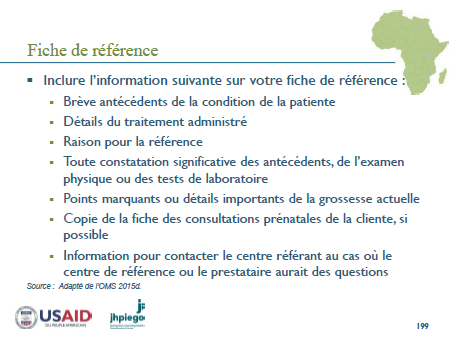 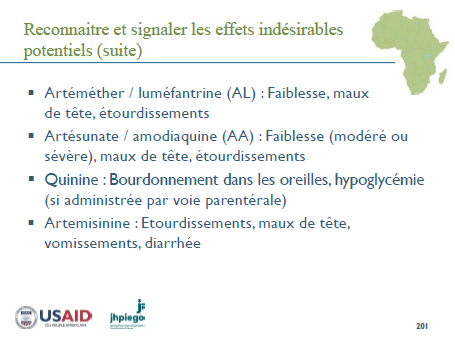 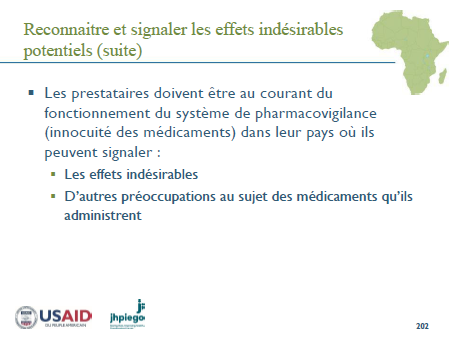 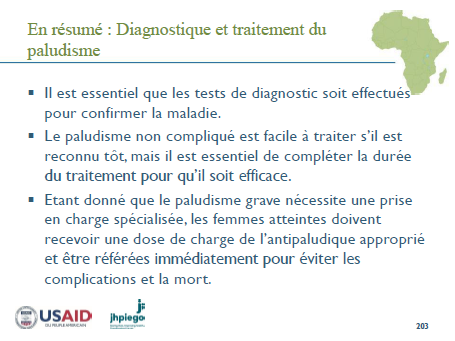 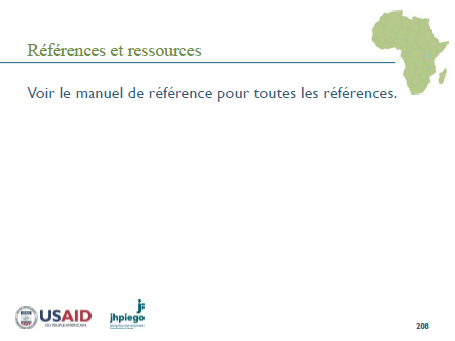 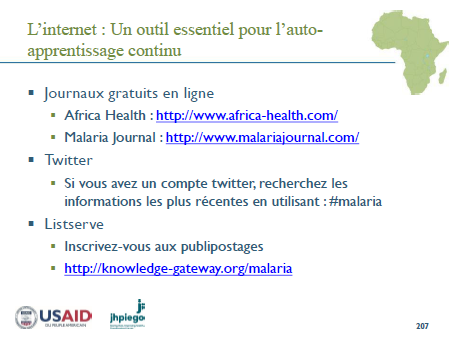 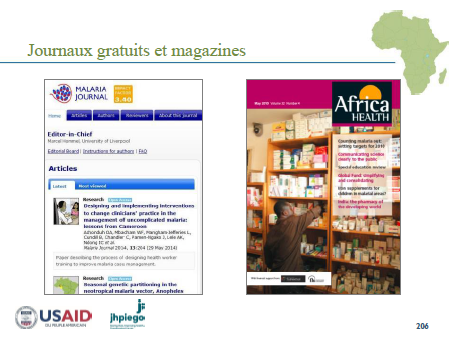 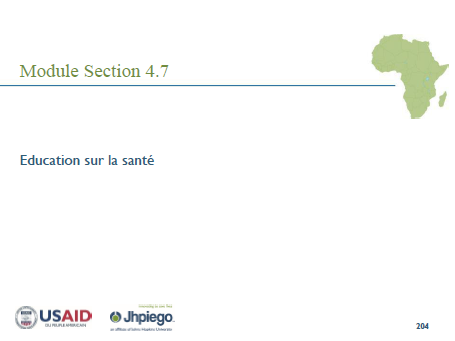 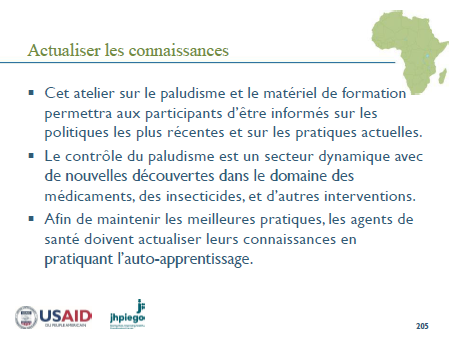 RéférencesOMS. 2012a. Recommandation sur la mise à jour de la politique de l’OMS (octobre 2012)  Traitement préventif intermittent du paludisme pendant la grossesse utilisant la sulfadoxine-pyriméthamine (TPIg-SP).  OMS. 2013b. Document d’orientation en matière de politiques de l’OMS: Traitement préventif intermittent pour le paludisme lors de la grossesse à la sulfadoxine-pyriméthamine – TPIp-SP.World Health Organization (WHO). 2002. WHO Antenatal Care Randomized Trial: Manual for the Implementation of the New Model. Geneva: WHO. WHO. 2010. Guidelines on HIV and Infant Feeding. Geneva: WHO. WHO. 2012b. WHO Guidelines on HIV and Infant Feeding 2010: An Updated Framework for Priority Action. WHO. 2013a. Indoor Residual Spraying: An Operational Manual for Indoor Residual Spraying (IRS) for Malaria Transmission, Control and Elimination. Geneva: WHO. WHO. 2013c. WHO recommended long-lasting insecticidal nets. WHO website. http: /  / www.who.int / whopes / Long_lasting_insecticidal_nets_29_Oct_2013.pdf. [2013. April 1, 2016.] Accessed August 20, 2014. WHO. 2015. Guidelines for the Treatment of Malaria. 3rd edition. WHO: Geneva.WHO. 2016. WHO Recommendations on Antenatal Care for a Positive Pregnancy Experience. WHO: Geneva.Remarque : Il incombe à chaque facilitateur de s’assurer que ses connaissances et compétences sont à jour et qu’il ou elle a un comportement approprié. Les listes de vérification et les évaluations des connaissances ne doivent pas être modifiées car elles ont été développées et validées sur la base de directives mondiales fondées sur les preuves.Atelier de prévention et de contrôle du paludisme pendant la grossesseAtelier de prévention et de contrôle du paludisme pendant la grossesseAtelier de prévention et de contrôle du paludisme pendant la grossesseJour 1Jour 2Jours 3 et 4 (facultatif)Matin (4 heures)Bienvenue, introductions, normes, attentes des participants Vue d’ensemble de l’atelier et objectifsOrientation sur le matériel d’apprentissageEvaluation des connaissances préalables des apprenantsIdentification des besoins d’apprentissage individuels et collectifsPauseModule un : soins prénatalsExposé illustré, remue-méninges, discussion Jeu de rôle Démonstration et pratique des compétences, dont la tenue des dossiers (exercice sur la tenue des dossiers) Matin (4 heures)Vue d’ensemble du programme Discussion : contacts prénatals initial et de suiviModule quatre : Diagnostic et traitement du paludismeExposé illustré DiscussionActivité de remue-méningesTraitement du paludisme :Exposé illustréDiscussionEtude de casPauseDiagnostic et traitement du paludisme :Pratique des compétencesTraitement pour une femme souffrant de paludisme non compliquéMatin (4 heures)Observation clinique et pratique :Réunion avant la cliniqueActivités cliniques guidées et prestations de soins prénatals aux clientesAprès-midi (3 heures)Module deux : Transmission du paludismeExposé illustré Discussion en groupeModule trois : Prévention du paludismeMII :Exposé illustré Discussion en groupePauseTPIg-SP :Exposé illustré Etude de casPréparation à l’accouchement / Préparatifs en cas de complications :Etude de casRevue des activités de la journée Après-midi (3 heures)Référer une femme souffrant de paludisme grave :Exposé illustré Discussion en groupeExercice cliniqueImplications pour la pratique :DiscussionPréparation des plans d’action Evaluation des connaissances après l’atelierEvaluation de l’atelier (s’il n’y a pas de volet clinique)Clôture (s’il n’y a pas de volet clinique)Après-midi (3 heures)Conférence clinique :Revue des expériences de chaque groupeTenue des dossiers et notes de référence avec transfert de clientes (paludisme grave)Evaluation de l’atelierClôtureDevoirs : Revoir Tableau 2, Composantes des contacts de soins prénatals (pour les femmes enceintes dans les zones de transmission modérée à élevée), dans le manuel de référence, et comparer le contenu des contacts prénatals initials et de suivi.Revoir les listes de vérification des contacts prénatals initial et de suiviVue d’ensemble : Atelier de prévention  et contrôle du paludisme pendant la grossesseVue d’ensemble : Atelier de prévention  et contrôle du paludisme pendant la grossesseVue d’ensemble : Atelier de prévention  et contrôle du paludisme pendant la grossesseVue d’ensemble : Atelier de prévention  et contrôle du paludisme pendant la grossesseDuréeObjectifs / ActivitésMéthodes d’apprentissage / MatérielRessourcesJour 1, matin (240 minutes)Jour 1, matin (240 minutes)Jour 1, matin (240 minutes)Jour 1, matin (240 minutes)20 minutesActivité : Bienvenue, introductions, normes, attentes des participantsMessage de bienvenue par les représentants de l’organisation (des organisations) de parrainage de l’atelier. Les participants se présentent, donnent leur nom, institution et position et expliquent brièvement ce qu’ils espèrent retirer de l’atelier.15 minutesActivité : Introduction : vue d’ensemble de l’atelier. Fournir un résumé de l’atelier (buts, objectifs, programme).Revoir le sommaire du stage et du programme. Carnet du participant :Programme et calendrier de l’atelier 15 minutesActivité : Revoir le matériel d’apprentissage pour l’atelier. Distribuer, revoir et discuter du matériel utilisé à l’atelier.Revoir la Table des matières du Manuel de référence, Prévention et contrôle du paludisme pendant la grossesse. Manuel de référenceCarnet du participant15 minutesActivité : Evaluation des connaissances préalables des apprenants Compléter l’évaluation des connaissances préalables.Carnet du participant :Evaluation des connaissances préalables 20 minutesActivité : Identifier les besoins d’apprentissage individuels et du groupe. Correction en groupe du questionnaire ; le facilitateur remplit la matrice pour identifier les besoins d’apprentissage.15 minutesPausePausePause45 minutesModule un : Soins prénatalsObjectif : Définir les soins prénatals et énumérer les buts principaux.Objectif : discuter des adaptations des soins prénatals imposées par la pandémie de COVID-19.Objectif : Discuter du calendrier des contacts prénatals. Objectif : Décrire les éléments essentiels des plans de préparation à l’accouchement et préparatifs en cas de complications.Objectif : Décrire les facteurs au sein des systèmes de santé intervenant en appui de la tenue des dossiers de soins prénatals.Activité : Remue-méninges sur les soins prénatalsActivité : Guide de discussion sur les soins prénatals Exposé illustréRemue-méningesGuide de discussionManuel de référence : pages 6–24Graphiques de présentation : diapositives 15–59 Cahier du facilitateur : Activité de remue–méninges pour les soins prénatals et Guide de discussion des soins prénatals30 minutesJeux de rôle pour les soins prénatalsCarnet du participant :Jeu de rôle pour les soins prénatalsVue d’ensemble : Atelier de prévention  et contrôle du paludisme pendant la grossesseVue d’ensemble : Atelier de prévention  et contrôle du paludisme pendant la grossesseVue d’ensemble : Atelier de prévention  et contrôle du paludisme pendant la grossesseVue d’ensemble : Atelier de prévention  et contrôle du paludisme pendant la grossesseDuréeObjectifs / ActivitésMéthodes d’apprentissage / MatérielRessources45 minutesActivité : Effectuer un contact prénatal.Activité : Démonstration et pratique des compétences à l’aide des listes de vérification pour les contacts prénatals initials et de suiviExposé illustréDémonstration : Le facilitateur présente une démonstration de la méthode pour effectuer un contact prénatal initial utilisant de bonnes compétences interpersonnelles ; l’un des participants joue le rôle d’une femme enceinte. Les participants suivent la démonstration à l’aide de la liste de vérification pour le contact prénatal initial.Pratique des compétences : Les participants se partagent en équipes de trois personnes :Prestataire compétentFemme enceinteObservateurCelui qui joue le rôle du prestataire effectue un contact prénatal initial, suivant les étapes de la liste de vérification. L’observateur évalue la performance, à l’aide de la Liste de vérification d’un contact prénatal initial. Les apprenants changent de rôle jusqu’à ce que tout le monde se soit exercé sur au moins un contact prénatal initial et un contact de suivi.Carnet du participant : Liste de vérification pour le contact prénatal initial20 minutesActivité : Exercice sur la tenue des dossiersActivité en groupeCarnet du participant :Exercice sur la tenue des dossiersDéjeuner (60 minutes)Déjeuner (60 minutes)Déjeuner (60 minutes)Déjeuner (60 minutes)Jour 1, après-midi (180 minutes)Jour 1, après-midi (180 minutes)Jour 1, après-midi (180 minutes)Jour 1, après-midi (180 minutes)60 minutesModule deux : Transmission du paludisme Objectif : Définir le paludisme et expliquer le mode de transmission de la maladie.Objectif : Décrire les effets du paludisme en Afrique, en général et dans le pays des participants.Objectif : Comparer les effets du paludisme dans les zones de transmission stable et de transmission instable.Objectif : Énumérer les effets du paludisme chez la femme enceinte et son bébé.Objectif : Décrire les effets du paludisme chez la femme enceinte vivant avec le VIH.Activité : Discussion en groupe sur la transmission du paludismeExposé illustréDiscussion en groupeManuel de référence : Pages 26–38Graphiques de présentation : Diapositives 60–93Cahier du facilitateur :Discussion en groupe sur la transmission du paludisme45 minutesModule trois : Prévention du paludismeObjectif : Décrire l’approche à trois volets de la prévention et du contrôle du paludisme selon la stratégie actuelle de l’OMS pour le PPG.Objectif :  Énumérer les éléments de conseils à donner aux femmes sur l’utilisation des moustiquaires imprégnées d’insecticide (MII), et plus particulièrement les moustiquaires imprégnées d’insecticide à longue durée d’action (MILDA), ou le traitement préventif intermittent pendant la grossesse (TPIg) et d’autres moyens de prévention du paludisme. Exposé illustréDiscussion en groupeManuel de référence :Pages 40–51Graphiques de présentation : Diapositives 94–136Cahier du facilitateur :Guide d’activité pour la session sur la prévention du paludisme15 minutesPausePausePause30 minutesContinuation du module sur la prévention du paludismeObjectif : Décrire l’utilisation de la SP pour le TPIg, dont le dosage, la posologie et les contre-indications. Objectif : Parler de la PID et d’autres moyens de prévenir le paludisme.Activité : Discussion en groupe sur la prévention du paludismeActivité : Jeux de rôle sur l’utilisation des MIIActivité : Etude de cas 1Exposé illustréDiscussion en groupeJeux de rôle sur l’utilisation des MIIEtude de cas 1 : effectuer un contact prénatal à 4 mois Manuel de référence :Pages 40–51Graphiques de présentation : Diapositives 94–136Carnet du participant :Etude de cas 1 : effectuer un contact prénatal à 4 mois20 minutesObjectif : Aider la femme enceinte à élaborer un plan de préparation à l’accouchement et préparatifs en cas de complications Activité : Etude de cas 2Etude de cas 2 : effectuer un contact prénatal à 13 semainesCarnet du participant : Etude de cas 2 : effectuer un contact prénatal à 13 semaines10 minutesActivité : Revoir les activités de la journée Le facilitateur résume les activités de la journée et répond aux questions.Devoir : Lire le manuel de référence. Comparer les listes de vérification pour effectuer un contact prénatal initial et des contacts prénatals de suivi.Devoir : Lire le manuel de référence. Comparer les listes de vérification pour effectuer un contact prénatal initial et des contacts prénatals de suivi.Devoir : Lire le manuel de référence. Comparer les listes de vérification pour effectuer un contact prénatal initial et des contacts prénatals de suivi.Devoir : Lire le manuel de référence. Comparer les listes de vérification pour effectuer un contact prénatal initial et des contacts prénatals de suivi.Vue d’ensemble : Atelier de prévention  et contrôle du paludisme pendant la grossesseVue d’ensemble : Atelier de prévention  et contrôle du paludisme pendant la grossesseVue d’ensemble : Atelier de prévention  et contrôle du paludisme pendant la grossesseVue d’ensemble : Atelier de prévention  et contrôle du paludisme pendant la grossesseDuréeObjectifs / ActivitésMéthodes d’apprentissageRessourcesJour 2, matin (240 minutes)Jour 2, matin (240 minutes)Jour 2, matin (240 minutes)Jour 2, matin (240 minutes)10 minutesActivité : Revoir les activités de la journée.Le facilitateur résume l’agenda pour la journée et répond aux questions.15 minutesCahier du formateur : Etude de cas 3 : traiter une cliente qui a le paludisme90 minutesModule quatre : Diagnostic et traitement du paludismeObjectif : Expliquer pourquoi l’autodiagnostic/l’auto-traitement peut mener à l’échec du traitement ou une infection récurrente.Objectif : Décrire les types de tests diagnostiques disponibles pour le paludisme et leurs avantages et inconvénients.Objectif : Identifier les causes de fièvre autres que le paludisme pendant la grossesse.Objectif : Énumérer les signes et symptômes du paludisme non compliqué et du paludisme grave.Activité : Remue-méninges sur le diagnostic du paludismeActivité : Discuter de l’Etude de cas 3 : traiter une cliente qui a le paludisme Exposé illustréDiscussion de remue-méningesActivité de remue-méningesEtude de cas 3 : traiter une cliente qui a le paludismeManuel de référence :Pages 53–72Graphiques de présentation : Diapositives 137–193Cahier du formateur :Activité de remue-méninges pour le diagnostic du paludismeCarnet du participant :Etude de cas 3: traiter une cliente qui a le paludismeListe de vérification pour le traitement du paludisme non compliqué et référence pour le paludisme grave15 minutesPausePausePauseVue d’ensemble : Atelier de prévention  et contrôle du paludisme pendant la grossesseVue d’ensemble : Atelier de prévention  et contrôle du paludisme pendant la grossesseVue d’ensemble : Atelier de prévention  et contrôle du paludisme pendant la grossesseVue d’ensemble : Atelier de prévention  et contrôle du paludisme pendant la grossesseDuréeObjectifs / Activités Méthodes d’apprentissage Ressources110 minutesActivité : Effectuer un contact prénatal pour une femme qui a les signes et symptômes du paludisme non compliqué, à l’aide de la Liste de vérification pour le traitement du paludisme non compliqué et référence pour le paludisme grave.Activité : Activité en groupe sur le diagnostic et le traitement du paludismeExposé illustréActivité en groupe sur le diagnostic et le traitement du paludisme Pratique des compétences : Les Participants se partagent en groupes de 3 :Prestataire compétentFemme enceinteObservateurCelui qui joue le rôle du prestataire effectue un contact prénatal, axés sur les antécédents et l’examen physique pour les signes et symptômes d’un paludisme non compliqué et son traitement, en suivant les étapes de la Liste de vérification pour le traitement du paludisme non compliqué et référence pour le paludisme grave. Celui qui joue le rôle de l’observateur évalue la performance en utilisant la liste de vérification. Les participants changent de rôle jusqu’à ce que chacun ait simulé au moins un contact avec une femme atteinte d’un paludisme non compliqué.Cahier du formateur :Activité en groupe sur le diagnostic et le traitement du paludisme Carnet du participant :Liste de vérification pour le traitement du paludisme non compliqué et référence pour le paludisme graveDéjeuner (60 minutes)Déjeuner (60 minutes)Déjeuner (60 minutes)Déjeuner (60 minutes)Jour 2, après-midi (175 minutes)Jour 2, après-midi (175 minutes)Jour 2, après-midi (175 minutes)Jour 2, après-midi (175 minutes)75 minutesObjectif : Expliquer les étapes appropriées pour référer une femme enceinte atteinte de paludisme grave.Activité : Exercice cliniqueExposé illustréDiscussionExercice clinique Manuel de référence :Pages 53–72Graphiques de présentation : Diapositives 137–193Cahier du formateur :Exercice clinique sur le paludisme grave30 minutesActivité : Discuter des implications pour la pratique et élaborer des plans d’action.Discussion en groupeCahier du formateur :Discussion en groupe : Implications pour la pratique35 minutesActivité : Evaluer les connaissances des participants à la fin de l’atelier.Remplir le questionnaire après l’atelier.Le facilitateur mène la revue et la discussion des réponses au questionnaire.Carnet du participant :Evaluation des connaissances après l’atelier 15 minutesActivité : Evaluer les accomplissements de l’atelier par rapport aux objectifs.Discussion20 minutesClôture (si la pratique clinique à lieu, l’évaluation et la clôture ont lieu le dernier jour de l’atelier) Présenter aux participants les certificats de participation et effectuer la cérémonie de clôture.Cahier du formateur :Modèle du Certificat de participation Vue d’ensemble : Atelier de prévention  et contrôle du paludisme pendant la grossesseVue d’ensemble : Atelier de prévention  et contrôle du paludisme pendant la grossesseVue d’ensemble : Atelier de prévention  et contrôle du paludisme pendant la grossesseVue d’ensemble : Atelier de prévention  et contrôle du paludisme pendant la grossesseDuréeObjectifs / activitésMéthodes d’apprentissageRessourcesObservation et pratique cliniques facultativesObservation et pratique cliniques facultativesObservation et pratique cliniques facultativesObservation et pratique cliniques facultativesJours 3 et 4, matin (240 minutes)Jours 3 et 4, matin (240 minutes)Jours 3 et 4, matin (240 minutes)Jours 3 et 4, matin (240 minutes)60 minutesActivité : Orienter les participants à la structure sanitaire où se déroulent la pratique et l’observation clinique (réunion avant l’exercice clinique).Visite de la structure clinique : Conduire une visite où les participants observeront les contacts prénatals et les pratiqueront. Le tour devrait inclure de brèves présentations par le personnel clinique (gestionnaire, conseiller, prestataire de services) sur les pratiques pour la prévention et le traitement du paludisme non compliqué et grave.Visite de la structure clinique : Conduire une visite où les participants observeront les contacts prénatals et les pratiqueront. Le tour devrait inclure de brèves présentations par le personnel clinique (gestionnaire, conseiller, prestataire de services) sur les pratiques pour la prévention et le traitement du paludisme non compliqué et grave.180 minutesObjectif : Simuler la pratique du premier contact et des contacts de suivi en soins prénatals ; mettre l’accent sur la prévention, le diagnostic et le traitement du paludisme non compliqué ; et le diagnostic, la stabilisation, la dose de charge, et la référence pour le paludisme grave.Activités cliniques guidéesSi approprié, diviser les participants en équipes de deux ou trois personnes. L’un des participants mènera un contact prénatal, mettant l’accent sur la prévention, le diagnostic et le traitement du paludisme non compliqué. Les autres participants utiliseront la Liste de vérification pour suivre la consultation et évaluer la performance de celui qui jour le rôle du prestataire. Les participants changent de rôles jusqu’à ce que chacun ait mené une consultation en soins prénatals focalisés et conseillé une femme concernant la prévention et le traitement du paludisme non compliqué.Déjeuner (60 minutes)Déjeuner (60 minutes)Déjeuner (60 minutes)Déjeuner (60 minutes)Jours 3 et 4, PM (200 minutes) Jours 3 et 4, PM (200 minutes) Jours 3 et 4, PM (200 minutes) Jours 3 et 4, PM (200 minutes) 90 minutesActivité : Révision de cas sélectionnés parmi les cas de la séance du matin.Conférence clinique : S’il n’y a pas eu de cas de paludisme non compliqué lors de la séance du matin, le facilitateur devrait obtenir des copies de dossiers de certaines clientes (avec le nom et l’information identifiante supprimés) à utiliser pour la discussion. Revoir les symptômes de la cliente, le diagnostic, le traitement fourni et a référence, si applicable. Comparer cette information avec celle contenu du Manuel de référence pour le PPG.90 minutesActivité : Expliquer l’importance de tenir des dossiers de soins prénatals complets et corrects.Exercice sur la tenue des dossiers, y compris la rédaction de notes pour la référence lors du transfert de clientes souffrant de paludisme grave.20 minutesClôture : (si la pratique clinique a lieu le Jour 4)Présenter aux participants les certificats de participation et effectuer la cérémonie de clôtureCahier du formateur :Modèle du Certificat de participationV ou FSoins prénatalsSoins prénatalsSoins prénatalsL’OMS recommande au moins huit contacts prénatals pour les  femmes qui s’inscrivent pour recevoir des  soins  au cours du premier trimestre de la grossesse.Objectif d’apprentissage 3Lorsqu’il dispense l’éducation sur la santé, le conseiller devrait d’abord aborder les questions, problèmes ou préoccupations spécifiques de la femme.Objectif d’apprentissage 4Reconnaître les signes précoces de problèmes ou de maladie est une partie essentielle des contacts de soins prénatals.Objectif d’apprentissage 1Les services de soins prénatals doivent envisager des adaptations afin de garantir la sécurité des prestataires et des clientes pendant la pandémie de COVID-19.Objectif d’apprentissage 2Transmission du paludismeTransmission du paludismeTransmission du paludismeLes mouches peuvent transmettre le paludisme si elles atterrissent sur la nourriture qu’une femme enceinte mange.Objectif d’apprentissage 6Les parasites paludéens peuvent s’attaquer au placenta du bébé et interférer avec sa fonction, entravant ainsi la croissance du fœtus.Objectif d’apprentissage 9Les primigestes sont à plus haut risque de développer des complications du paludisme pendant la grossesse, comparées aux femmes qui ont eu plus de deux enfants.Objectif d’apprentissage 10Les femmes enceintes vivant avec le VIH présentent un risque plus élevé d’infection par le paludisme que les femmes qui n'ont pas le VIH.Objectif d’apprentissage 10Prévention du paludismePrévention du paludismePrévention du paludismeLes moustiquaires imprégnées d’insecticide réduisent le nombre de moustiques dans la maison, aussi bien à l’intérieur qu'à l’extérieur de la moustiquaire.Objectif d’apprentissage 13Le traitement préventif intermittent devrait être administré à toutes les femmes enceintes éligibles, même si elles ne présentent aucun symptôme de paludisme.Objectif d’apprentissage 14La première dose de traitement préventif intermittent par sulfadoxine-pyriméthamine peut être administrée au début du deuxième trimestre de grossesse.Objectif d’apprentissage 14Diagnostic et traitement du paludismeDiagnostic et traitement du paludismeDiagnostic et traitement du paludismeDes changements de comportements, tels que la somnolence ou la confusion, peuvent être des symptômes du paludisme grave.Objectif d’apprentissage 20En cas de diagnostic de paludisme, la femme enceinte ne devrait jamais recevoir de combinaison thérapeutique à base d’artémisinine.Objectif d’apprentissage 21V ou FSoins prénatalsSoins prénatalsSoins prénatalsL’OMS recommande au moins huit contacts prénatals pour les femmes qui s’inscrivent pour recevoir des soins au cours du premier trimestre de grossesse.VObjectif d’apprentissage 3Lorsqu’il dispense l’éducation sur la santé, le conseiller devrait d’abord aborder les questions, problèmes ou préoccupations spécifiques de la femme.VObjectif d’apprentissage 4Reconnaître les signes précoces de problèmes ou de maladie est une partie essentielle des contacts de soins prénatals.VObjectif d’apprentissage 1Les services de soins prénatals doivent envisager des adaptations afin de garantir la sécurité des prestataires et des clientes pendant la pandémie de COVID-19.VObjectif d’apprentissage 2Transmission du paludismeTransmission du paludismeTransmission du paludismeLes mouches peuvent transmettre le paludisme si elles atterrissent sur la nourriture qu’une femme enceinte mange.FObjectif d’apprentissage 6Les parasites paludéens peuvent s’attaquer au placenta du bébé et interférer avec sa fonction, entravant ainsi la croissance du fœtus.VObjectif d’apprentissage 9Les primigestes sont à plus haut risque de développer des complications du paludisme pendant la grossesse, comparées aux femmes qui ont eu plus de deux enfants.VObjectif d’apprentissage 9Les femmes enceintes vivant avec le VIH présentent un risque plus élevé d’infection par le paludisme que les femmes qui n'ont pas le VIH.VObjectif d’apprentissage 10Prévention du paludismePrévention du paludismePrévention du paludismeLes moustiquaires imprégnées d’insecticide réduisent le nombre de moustiques dans la maison, aussi bien à l’intérieur qu'à l’extérieur de la moustiquaire.VObjectif d’apprentissage 13Le traitement préventif intermittent devrait être administré à toutes les femmes enceintes éligibles, même si elles ne présentent aucun symptôme de paludisme.VObjectif d’apprentissage 14La première dose de traitement préventif intermittent par sulfadoxine-pyriméthamine peut être administrée au début du deuxième trimestre de grossesse.VObjectif d’apprentissage 14Diagnostic et traitement du paludismeDiagnostic et traitement du paludismeDiagnostic et traitement du paludismeDes changements du comportement, tels que la somnolence ou la confusion, peuvent être des symptômes du paludisme grave.VObjectif d’apprentissage 20En cas de diagnostic de paludisme, la femme enceinte ne devrait jamais recevoir de combinaison thérapeutique à base d’artémisinine.FObjectif d’apprentissage 21Placer un “” dans la case, si la tâche / activité est exécutée de manière satisfaisante, ou un “ X ” si elle n’a pas été exécutée de manière satisfaisante, ou P / O si la tâche n’a pas été observée.Satisfaisant : Effectue la tâche ou la compétence conformément aux protocoles ou directives.Insatisfaisant : N’est pas en mesure d’effectuer la tâche ou la compétence conformément aux protocoles ou directives. Non Observée : L’étape ou la tâche n’a pas été exécutée par le participant pendant l’évaluation faite par le formateur.Liste de vérification pour le contact prénatal initial(Plusieurs de ces étapes / tâches peuvent être réalisées simultanément.)Liste de vérification pour le contact prénatal initial(Plusieurs de ces étapes / tâches peuvent être réalisées simultanément.)Liste de vérification pour le contact prénatal initial(Plusieurs de ces étapes / tâches peuvent être réalisées simultanément.)Liste de vérification pour le contact prénatal initial(Plusieurs de ces étapes / tâches peuvent être réalisées simultanément.)Liste de vérification pour le contact prénatal initial(Plusieurs de ces étapes / tâches peuvent être réalisées simultanément.)Liste de vérification pour le contact prénatal initial(Plusieurs de ces étapes / tâches peuvent être réalisées simultanément.)Etapes / tâchesCasCasCasCasCasPREPARATIONPREPARATIONPREPARATIONPREPARATIONPREPARATIONPREPARATIONPréparer le matériel nécessaire pour les soins prénatals : balance, tensiomètre ; stéthoscope ; thermomètre ; mètre ruban ; comprimés de fer / acide folique ; anatoxine tétanique / seringue ; tasse propre et eau potable ; table d’examen / marchepied ; test de protéines dans les urines ; test d’hémoglobine ; test de la syphilis ; test de diagnostic rapide VHI ; test de diagnostic rapide paludisme ; savon / eau / serviette ; gants d’examen ; boite pour objets tranchants ; seau à déchets ; carte de soins prénatals et registre de la clinique.Accueillir la femme et la compagne de son choix (si elle le souhaite) avec respect et amabilité et leur offrir un siège. Dite-lui / leur ce que vous allez faire et répondez à ses / leurs questions.Offrir un soutien moral continu et rassurer, si possible.ETAPE / TACHE EFFECTUEE DE MANIERE SATISFAISANTEANTECEDENTSANTECEDENTSANTECEDENTSANTECEDENTSANTECEDENTSANTECEDENTSFaire une évaluation initiale rapide : Demander à la femme comment elle se sent et répondre immédiatement à tout problème urgent.Obtenir des informations personnelles : nom, âge, adresse, numéro de téléphone.Lui demander le nombre de grossesses et les dates d’accouchement antérieurs, les complications / résultats et le nombre d’enfants vivants. Lui poser des questions sur sa consommation d’alcool et de tabac, ou si elle prend des médicaments non prescrits / remèdes traditionnels.Lui demander si elle allaite actuellement.Lui demander si elle est allergique à certains médicaments ou à certains aliments.Posez lui des questions sur son cycle menstruel : combien de fois a-t-elle ses règles, est-ce qu’elles sont régulières, combien de jours durent-elles, et la quantité de pertes.Lui demander ses antécédents d’utilisation des contraceptifs, y compris l’utilisation de la méthode de l’allaitement maternel et de l’aménorrhée ou d’autres méthodes modernes, et quand elle a commencé et quand elle a abandonné.Lui demander la date du premier jour de ses dernières règles normales et si elle a eu des saignements depuis.Lui demander si elle a eu des problèmes pour cette grossesse, comme des saignements ou des crampes. Lui demander si elle a eu un test de grossesse pour cette grossesse, la date et les résultats.Lui demander si elle a eu une échographie obstétricale pour cette grossesse, la date et les résultats.Lui demander si elle a ressenti des mouvements fœtaux, et dans ce cas, la date à laquelle elle les a ressentis.Calculer l’âge gestationnel et la date prévue de l’accouchement (DPA). (Utiliser une roue de grossesse, ou prenez la date du premier jour des dernières règles normales, soustraire 3 mois et ajouter 7 jours ; par exemple, premier jour des dernières règles normales est le 1er mars 2015 ; DPA = 8 décembre 2015). Corréler ces informations avec les résultats de l’examen physique (et l’échographie obstétricale, le cas échéant) pour obtenir une estimation finale de l’âge gestationnel et de la DPA.Lui demander si elle a eu un vaccin antitétanique.S’informer sur les problèmes de santé en général et si elle a été ou est en cours de traitement pour l’hypertension, une maladie cardiaque, l’anémie, le paludisme, le diabète, le VIH, la tuberculose, etc. Dépister pour la tuberculose (lui demander si elle a une toux persistante, de la fièvre, des sueurs nocturnes, des crachats teintés de sang).Lui demander si elle prend de la SP pour cette grossesse.Lui demander si elle utilise une moustiquaire imprégnée d’insecticide à longue durée d’action (MILDA).S’informer au sujet de la violence basée sur le genre ou des problèmes d’abus, et si elle a un soutien social pour faire face au problème.Lui demander si elle a tout autre problème ou inquiétude qui n’a pas déjà été adressé.Lui demander si elle a des questions et fournir des réponses claires.Enregistrer les informations sur la carte de soins prénatals et / ou le registre de la clinique.ETAPE / TACHE EFFECTUEE DE MANIERE SATISFAISANTEEXAMEN PHYSIQUEEXAMEN PHYSIQUEEXAMEN PHYSIQUEEXAMEN PHYSIQUEEXAMEN PHYSIQUEEXAMEN PHYSIQUESe laver les mains et les sécher.Demander à la femme si elle a besoin d’uriner et conserver l’urine pour un test de protéinurie si nécessaire.Prendre les signes vitaux si ce n’est pas déjà faits (pression artérielle, pouls, température si indiqué).L’aider à monter sur la table d’examen.Observer son apparence générale.Examiner les paumes des mains et la conjonctive pour rechercher une éventuelle pâleur.Examiner le visage et les mains pour déceler tout signe d’œdème.Examiner les seins et les mamelons pour déceler s’il y a des lésions.Si l’utérus se trouve à hauteur de l’ombilic, écouter le rythme fœtal cardiaque avec un fœtoscope.Examiner la hauteur de l’abdomen et du fond utérin par rapport à la symphyse pubienne et l’ombilic (13 à 20 semaines) ; palper l’abdomen ou mesurer avec un mètre ruban après 20 semaines.Si la femme indique qu’elle a des problèmes, mettre des gants d’examen sur les deux mains et examiner les organes génitaux externes pour déceler des saignements, des écoulements et des lésions.Enlever les gants en les retournant et les jeter dans la poubelle. Se laver les mains avec de l’eau et du savon et les sécher.Informer la femme des résultats de l’examen ; noter les informations sur la carte de soins prénatals et / ou le registre de la clinique et le carnet de la cliente, le cas échéant.ETAPE / TACHE EFFECTUEE DE MANIERE SATISFAISANTE TESTS DE DEPISTAGE / TRAITEMENTS TESTS DE DEPISTAGE / TRAITEMENTS TESTS DE DEPISTAGE / TRAITEMENTS TESTS DE DEPISTAGE / TRAITEMENTS TESTS DE DEPISTAGE / TRAITEMENTS TESTS DE DEPISTAGE / TRAITEMENTSSe laver et sécher les mains. Porter des gants d’examen.Informer la femme des tests qui seront effectués et répondre à ses questions.Prélever du sang pour les tests de dépistage : hémoglobine, syphilis, VIH, test de diagnostic rapide (TDR) du paludisme, si approprié.  Eliminer les seringues / aiguilles / lancettes dans le conteneur pour objets tranchants ; étiqueter les échantillons et s’assurer qu’ils sont emportés à l’endroit approprié pour leur analyse.Retirer les gants, se laver les mains et les sécher.Administrer en premier la vaccination antitétanique si indiqué.Si la femme est au deuxième trimestre de grossesse (13 semaines de gestation ou plus), et si elle n’a pas pris de SP au cours du dernier mois et n’est pas sous cotrimoxazole ou ne prend pas >5 mg d’acide folique, faire le counseling sur la SP et fournir la SP sous traitement directement observé en utilisant une tasse propre et de l’eau potable. (Décontaminer la tasse après son utilisation et la conserver dans un endroit propre.)Fournir une MILDA, et donner des conseils sur l’importance de son utilisation et comment l’utiliser.Obtenir une échographie obstétrique, si disponible, si cela n’a pas déjà été fait, et si la femme est enceinte de moins de 24 semaines.Faire le counseling sur le besoin en fer / acide folique et fournir suffisamment de comprimés de fer et d’acide folique (30 – 60 mg de fer élémentaire ; 0,4 mg d’acide folique) jusqu’à la prochaine visite.Noter les résultats des tests, la vaccination, l’administration de SP, MILDA et fer / acide folique sur la carte de soins prénatals / le registre de la clinique et le carnet de la cliente, le cas échéant.ETAPE / TACHE EFFECTUEE DE MANIERE SATISFAISANTEFORMULER UN PLAN DE SOINSFORMULER UN PLAN DE SOINSFORMULER UN PLAN DE SOINSFORMULER UN PLAN DE SOINSFORMULER UN PLAN DE SOINSFORMULER UN PLAN DE SOINSBasé sur les résultats des antécédents, de l’examen physique et des tests, préparer un plan de soins pour s’adresser aux problèmes ou besoins.Parler du plan de soins avec la femme et répondre à toutes ses questions.ETAPE / TACHE EFFECTUEE DE MANIERE SATISFAISANTECOUNSELINGCOUNSELINGCOUNSELINGCOUNSELINGCOUNSELINGCOUNSELINGFaire le counseling sur la préparation à la naissance / aux complications, y compris les signes de danger et ce qu’il faut faire s’ils se présentent.Faire le counseling sur l’utilisation quotidienne des comprimés de fer / acide folique.Eduquer la femme sur la prévention de l’infection palustre (cause du paludisme et ses effets sur la mère et le bébé ; utiliser les MII chaque soir ; avantages du TPIg-SP tout au long de la grossesse ; et signes du paludisme et quoi faire s’ils se présentent).Faire le counseling sur d’autres questions pertinentes au plan de soins de la femme, et s’assurer de répondre à toutes ses questions. Inclure l’éducation sanitaire et la promotion de la santé concernant l’alimentation saine, l’activité physique et la planification et l’espacement idéal des grossesses pour la santé.Fixer la date de la prochaine visite de soins prénatals, et s’assurer que la femme comprend l’importance des soins prénatals continue qui incluent la SP à au moins un mois d’intervalle.Remercier la femme de s’être présentée à la clinique prénatale.ETAPE / TACHE EFFECTUEE DE MANIERE SATISFAISANTEPlacer un “” dans la case, si la tâche / activité est exécutée de manière satisfaisante, ou un “X” si elle n’a pas été exécutée de manière satisfaisante, ou P / O si la tâche n’a pas été observée.Satisfaisant : Effectue la tâche ou la compétence conformément aux protocoles ou directivesInsatisfaisant : N’est pas en mesure d’effectuer la tâche ou la compétence conformément aux protocoles ou directives Non Observée : L’étape ou la tâche n’a pas été exécutée par le participant pendant l’évaluation faite par le formateurListe de vérification pour les contacts prénatals de suiviListe de vérification pour les contacts prénatals de suiviListe de vérification pour les contacts prénatals de suiviListe de vérification pour les contacts prénatals de suiviListe de vérification pour les contacts prénatals de suiviEtapes / tâchesCasCasCasCasPREPARATIONPREPARATIONPREPARATIONPREPARATIONPREPARATIONPréparer l’équipement et les fournitures nécessaires.Accueillir la cliente avec respect et amabilité.Demander à la cliente si elle a récemment eu des signes ou symptômes de danger et les prendre en charge immédiatement (saignement vaginal, mal de tête sévère / vision floue, convulsions, toux persistante, fièvre, sueurs nocturnes, crachats teintés de sang, etc.). Ecouter la cliente et répondre attentivement à ses questions et ses préoccupations.Poser des questions concernant ses soins prénatals précédents pendant cette grossesse.ETAPE / TACHE EXECUTEE DE MANIERE SATISFAISANTEANTECEDENTSANTECEDENTSANTECEDENTSANTECEDENTSANTECEDENTSDemander à la cliente si elle a eu des problèmes depuis son dernier contact et si elle a reçu des soins d’un autre prestataire. Lui demander si ses informations personnelles ou habitudes quotidiennes ont changé et si elle a pu mener à bien une partie de son plan de soins. Lui demander si elle dort sous une moustiquaire imprégnée d’insecticide (MII) chaque nuit.ETAPE / TACHE EXECUTEE DE MANIERE SATISFAISANTEEXAMEN PHYSIQUEEXAMEN PHYSIQUEEXAMEN PHYSIQUEEXAMEN PHYSIQUEEXAMEN PHYSIQUESe laver les mains soigneusement.Prendre la tension artérielle et le pouls. Prendre la température si nécessaire. Effectuer un examen ciblé de la tête aux pieds. Inspecter l’abdomen.Palper l’abdomen et noter la hauteur utérine, les mouvements du fœtus, la position et les bruits du cœur (après 36 semaines).Effectuer un examen des organes génitaux externes, si nécessaire. ETAPE / TACHE EXECUTEE DE MANIERE SATISFAISANTETACHES APRES L’EXAMENTACHES APRES L’EXAMENTACHES APRES L’EXAMENTACHES APRES L’EXAMENTACHES APRES L’EXAMENEliminer les déchets dans un conteneur étanche ou un sac en plastique.Retirer les gants et les jeter dans un conteneur étanche ou un sac en plastique.Se laver les mains soigneusement.ETAPE / TACHE EXECUTEE DE MANIERE SATISFAISANTETESTSTESTSTESTSTESTSTESTSFaire les tests indiqués ou nécessaires. Si les tests de VIH et de syphilis n’ont pas été effectués, les faire lors de ce contact.ETAPE / TACHE EXECUTEE DE MANIERE SATISFAISANTECONSEILS ET EDUCATION SUR LA SANTECONSEILS ET EDUCATION SUR LA SANTECONSEILS ET EDUCATION SUR LA SANTECONSEILS ET EDUCATION SUR LA SANTECONSEILS ET EDUCATION SUR LA SANTEDiscuter avec la femme du plan de préparation à l’accouchement et de préparatifs en cas de complications.Fournir l’éducation sanitaire et les conseils sur la promotion de la santé concernant l’alimentation saine, l’activité physique et la planification et l’espacement idéal des grossesses pour la santé et la prévention d’une infection palustre.Fixer un rendez-vous pour le prochain contact prénatal.ETAPE / TACHE EXECUTEE DE MANIERE SATISFAISANTEPRESTATION DES SOINSPRESTATION DES SOINSPRESTATION DES SOINSPRESTATION DES SOINSPRESTATION DES SOINSSi la femme est au deuxième trimestre de la grossesse (13 semaines) ou plus, administrer le traitement préventif intermittent pendant la grossesse à la sulfadoxine-pyriméthamine (TPIg-SP) et l’observer avaler 3 comprimés avec une tasse propre et de l’eau. S’assurer qu’un mois s’est écoulé depuis la dernière dose. Ne pas administrer la SP si la femme est au premier trimestre de la grossesse, mais lui indiquer quand elle devrait recevoir la première dose de TPIg-SP. Ne pas administrer si elle est sous prophylaxie au cotrimoxazole et / ou si elle prend > 5 mg d’acide folique.SI la femme n’a pas de MII, la lui fournir maintenant, ou lui dire où elle peut se la procurer et comment l’utiliser.Administrer les vaccins et autres mesures de prophylaxie (par exemple, anatoxine tétanique, 30–60 mg de fer / 0,4 mg d’acide folique, traitement présomptif pour l’ankylostomiase, l’iode, etc., conformément aux directives du pays). Si le TPIg-SP est administré, et si seulement une forte dose d’acide folique à ≥ 5,0mg est disponible, ne pas administrer d’acide folique pendant deux semaines ou selon les directives nationales. Enregistrer toutes les constatations et médicaments prescrits / administrés sur la carte de contact prénatal et sur la carte clinique (TPIg-SP1, TPIg-SP2, etc.).ETAPE / TACHE EXECUTEE DE MANIERE SATISFAISANTEColonne A :PlaintesColonne B :Antécédents / Examen physiqueFièvreTempérature corporelle de 37.5o C ou plusAbsence de signes d’une autre infection (tels qu’une infection rénale ou de la vessie, la grippe, la pneumonie, etc.)Faiblesse et vertige Conjonctives / langue / mains pâles ; essoufflement, fatigue (anémie)Maux de tête Tension artérielle diastolique de <90 mm Hg (exclure l’hypertension / pré-éclampsie) Urine jaune intense Yeux jaunâtres (jaunisse)Douleurs articulaires Constatations normales ; pas d’enflure visible, ni sensibilité palpable Placer un “” dans la case, si la tâche / activité est exécutée de manière satisfaisante, ou un “X” si elle n’a pas été exécutée de manière satisfaisante, ou P / O si la tâche n’a pas été observée.Satisfaisant : Effectue la tâche ou la compétence conformément aux protocoles ou directivesInsatisfaisant : N’est pas en mesure d’effectuer la tâche ou la compétence conformément aux protocoles ou directives Non Observée : L’étape ou la tâche n’a pas été exécutée par le participant pendant l’évaluation faite par le formateurListe de vérification pour le traitement du paludisme non compliqué et référence pour le paludisme graveListe de vérification pour le traitement du paludisme non compliqué et référence pour le paludisme graveListe de vérification pour le traitement du paludisme non compliqué et référence pour le paludisme graveListe de vérification pour le traitement du paludisme non compliqué et référence pour le paludisme graveListe de vérification pour le traitement du paludisme non compliqué et référence pour le paludisme graveEtapes / tâches CasCasCasCasSE PREPARERSE PREPARERSE PREPARERSE PREPARERSE PREPARERAccueillir la patiente avec respect et amabilité.Lui demander si elle a récemment eu des signes ou symptômes de danger et les traiter immédiatement. Lui poser des questions concernant sa santé générale.ETAPE / TACHE EXECUTEE DE MANIERE SATISFAISANTEDIAGNOSTIC DU PALUDISMEDIAGNOSTIC DU PALUDISMEDIAGNOSTIC DU PALUDISMEDIAGNOSTIC DU PALUDISMEDIAGNOSTIC DU PALUDISMELui demander si elle a des plaintes tels que la fièvre, ou des antécédents de fièvre. Lui demander si elle a eu des symptômes de paludisme grave comme altération de la conscience / coma, convulsions, prostration / faiblesse généralisée, ou difficultés respiratoires.Si elle répond par l’affirmative à l’un des questions au #1, prescrire la microscopie, si disponible, ou un test de diagnostic rapide (TDR) pour le paludisme ; si positif, confirmer la maladie. Si aucuns des signes ou symptômes du paludisme grave ne sont présents, confirmer le diagnostic du paludisme non compliqué, faire l’examen physique (décrit ci-dessous) et traiter en utilisant l’outil de travail pour le traitement des cas (voir la Figure 11 dans le manuel de référence). Si des signes ou symptômes du paludisme grave sont présents, confirmer le diagnostic du paludisme grave, et traiter en utilisant l’outil de travail pour le traitement des cas (voir la Figure 11 dans le manuel de référence).Ecouter la patiente et la famille et répondre à leurs questions et préoccupations.ETAPE / TACHE EXECUTEE DE MANIERE SATISFAISANTEEXAMEN PHYSIQUEEXAMEN PHYSIQUEEXAMEN PHYSIQUEEXAMEN PHYSIQUEEXAMEN PHYSIQUESe laver les mains soigneusement.Observer l’apparence générale de la femme ; prendre sa température corporelle, pression artérielle, pouls, et fréquence respiratoire. Vérifier le niveau de conscience, la pâleur, bouche sèche, jaunisse, etc. Si la patiente est venue à la clinique pour une consultation prénatale de routine et qu’elle est dans un état stable (c’est à dire, le paludisme non compliqué est confirmé), fournir le traitement nécessaire et compléter les autres tâches de soins prénatals (voir les listes de vérification pour les soins prénatals). ETAPE / TACHE EXECUTEE DE MANIERE SATISFAISANTETRAITEMENT DU PALUDISME NON COMPLIQUETRAITEMENT DU PALUDISME NON COMPLIQUETRAITEMENT DU PALUDISME NON COMPLIQUETRAITEMENT DU PALUDISME NON COMPLIQUETRAITEMENT DU PALUDISME NON COMPLIQUESi la microscopie ou le TDR est positif et que la femme n’a aucun des signes de danger énumérés ci-dessus qui suggèrent un paludisme grave, diagnostiquer le paludisme non compliqué et traiter en utilisant l’outil de travail pour le traitement des cas (voir la Figure 11 dans le manuel de référence). ETAPE / TACHE EXECUTEE DE MANIERE SATISFAISANTECOUNSELING ET EDUCATION SANITAIRE POUR LE PALUDISME NON COMPLIQUECOUNSELING ET EDUCATION SANITAIRE POUR LE PALUDISME NON COMPLIQUECOUNSELING ET EDUCATION SANITAIRE POUR LE PALUDISME NON COMPLIQUECOUNSELING ET EDUCATION SANITAIRE POUR LE PALUDISME NON COMPLIQUECOUNSELING ET EDUCATION SANITAIRE POUR LE PALUDISME NON COMPLIQUEEduquer la patiente comment prendre les médicaments supplémentaires prescrits :Si la température axillaire est de ≥ 38°C donner deux comprimés de 500 mg de paracétamol à prendre toutes les six heures jusqu’à ce que la température retourne à la normale.L’instruire sur la prévention et contrôle du paludisme, les effets secondaires éventuels des médicaments, etc.La conseiller sur l’utilisation de la MII, et si elle n’en a pas, lui fournir une MII ou lui donner un bon pour l’acheter. Lui conseiller de revenir à la structure sanitaire si elle ne se sent pas mieux dans les 48 heures ou à tout moment si elle se sent plus mal.Consigner toute l’information pertinente sur la carte de soins prénatals de la patiente et sur le registre de la clinique et le carnet de la cliente, le cas échéant.ETAPE / TACHE EXECUTEE DE MANIERE SATISFAISANTEREFERENCE POUR LES ALLERGIES AUX ANTIPALUDIQUES REFERENCE POUR LES ALLERGIES AUX ANTIPALUDIQUES REFERENCE POUR LES ALLERGIES AUX ANTIPALUDIQUES REFERENCE POUR LES ALLERGIES AUX ANTIPALUDIQUES REFERENCE POUR LES ALLERGIES AUX ANTIPALUDIQUES Si elle est allergique aux antipaludiques, référer la patiente à un niveau plus avancé pour un traitement approprié.REFERENCE POUR LE PALUDISME GRAVE REFERENCE POUR LE PALUDISME GRAVE REFERENCE POUR LE PALUDISME GRAVE REFERENCE POUR LE PALUDISME GRAVE REFERENCE POUR LE PALUDISME GRAVE Si elle présente un des signes de danger énumérés sous « antécédents et examen physique », et si la microscopie et / ou le TDR est positif, diagnostiquer le paludisme grave, et : Expliquer la situation à la cliente et à sa famille.Administrer le traitement pré-référence selon l’outil de travail de  traitement des cas (voir la Figure 11 dans le manuel de référence),  si elle n’a pas encore pris de médicament.Référer immédiatement. Rédiger une note pour la référence.Consigner toute l’information pertinente sur la carte de soins prénatals de la patiente et / ou sur le registre de la clinique et dans le carnet de la clients, le cas échéant.ETAPE / TACHE EXECUTEE DE MANIERE SATISFAISANTEActivités / etapesDate prévuePersonne responsableRessourcesDate complétée1.2.3.Activités / etapesDate prévuePersonne responsableRessourcesDate complétée1.2.3.Activités / etapesDate prévuePersonne responsableRessourcesDate complétée1.2.3.Outils d’apprentissageTrès utileUtilePas utileCommentairesDiscussions en plénièreDiscussions en petits groupesJeux de rôle Etudes de casPratique clinique, si vous avez assisté à un site clinique)Très utileUtilePas utileCommentairesGuide du participantManuel de référenceListes de vérification  DateAge de la clienteDurée de la grossesse(semaines)Type de contact(et de consultation)CommentairesSignature du facilitateur10 / 1 / 163022PrénatalConseils sur le paludismePremière dose de TPIg-SP administré La cliente ne dort pas sous une MII. On lui a conseillé de se procurer une MII et de l’utiliser durant toute la grossesse et après. Numéro de la questionNuméro de l’apprenantNuméro de l’apprenantNuméro de l’apprenantNuméro de l’apprenantNuméro de l’apprenantNuméro de l’apprenantNuméro de l’apprenantNuméro de l’apprenantNuméro de l’apprenantNuméro de l’apprenantNuméro de l’apprenantNuméro de l’apprenantNuméro de l’apprenantNuméro de l’apprenantNuméro de l’apprenantNuméro de l’apprenantNuméro de l’apprenantNuméro de l’apprenantNuméro de l’apprenantNuméro de l’apprenantNuméro de l’apprenantNuméro de l’apprenantNuméro de l’apprenantNuméro de l’apprenantNuméro de l’apprenantCatégoriesNuméro de la question12345678910111213141516171819202122232425Catégories1Soins prénatals2Soins prénatals3Soins prénatals4Soins prénatals5Transmission du paludisme6Transmission du paludisme7Transmission du paludisme8Transmission du paludisme9MPrévention du paludisme10MPrévention du paludisme11MPrévention du paludisme12Diagnostic et traitement du paludisme13Diagnostic et traitement du paludismeScore total